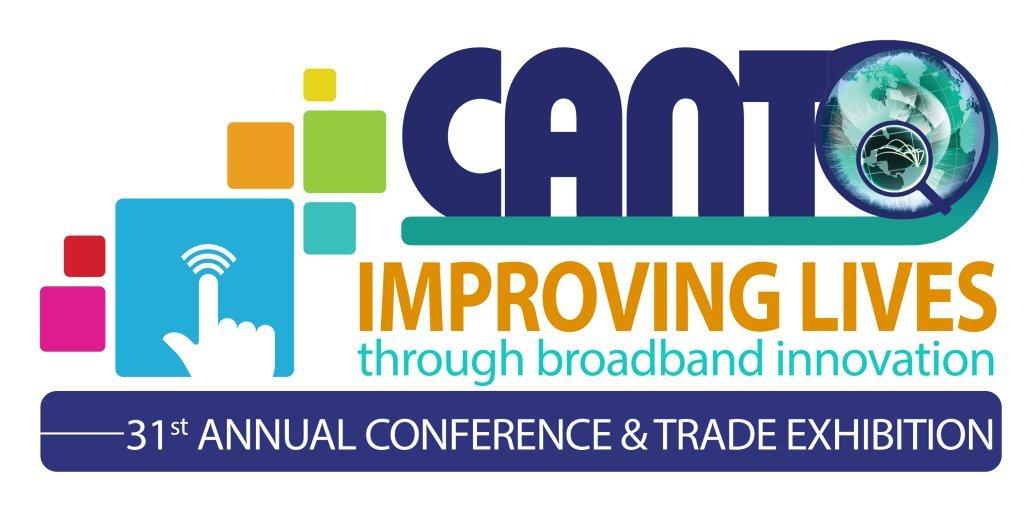 CANTO’s Annual C.O.D.E. 1.0Caribbean Innovator & EntrepreneurTeam Application                                          July 27-29, 2015                                Miami, Florida, United StatesApplicant InformationApplicant InformationApplicant InformationApplicant InformationApplicant InformationApplicant InformationApplicant InformationApplicant InformationApplicant InformationApplicant InformationApplicant InformationApplicant InformationApplicant InformationApplicant InformationApplicant InformationApplicant InformationApplicant InformationApplicant InformationApplicant InformationApplicant InformationApplicant InformationApplicant InformationApplicant InformationApplicant InformationApplicant InformationApplicant InformationApplicant InformationApplicant InformationApplicant InformationApplicant InformationApplicant InformationApplicant InformationApplicant InformationApplicant InformationApplicant InformationApplicant InformationApplicant InformationApplicant InformationApplicant InformationApplicant InformationApplicant InformationApplicant InformationApplicant InformationApplicant InformationApplicant InformationLast NameLast NameLast NameFirstFirstFirstM.I.M.I.M.I.D.O.BD.O.BD.O.BStreet AddressStreet AddressStreet AddressStreet AddressStreet AddressApartment/Unit #Apartment/Unit #Apartment/Unit #Apartment/Unit #Apartment/Unit #Apartment/Unit #CityCountryCountryCountryCountryCountryPhoneE-mail AddressE-mail AddressE-mail AddressE-mail AddressE-mail AddressE-mail AddressE-mail AddressE-mail AddressCitizenship CountryCitizenship CountryCitizenship CountryCitizenship CountryCitizenship CountryCitizenship CountryCitizenship CountryCitizenship CountryCitizenship CountryOrganizationOrganizationOrganizationOrganizationOrganizationOrganizationOrganizationExpertise/ProficiencyExpertise/ProficiencyExpertise/ProficiencyExpertise/ProficiencyExpertise/ProficiencyExpertise/ProficiencyExpertise/ProficiencyExpertise/ProficiencyExpertise/ProficiencyTeam Name Team Name Team Name Team Name Team Name Team Name Team Name Will you be able to obtain a U.S. Visa?Will you be able to obtain a U.S. Visa?Will you be able to obtain a U.S. Visa?Will you be able to obtain a U.S. Visa?Will you be able to obtain a U.S. Visa?Will you be able to obtain a U.S. Visa?Will you be able to obtain a U.S. Visa?Will you be able to obtain a U.S. Visa?Will you be able to obtain a U.S. Visa?Will you be able to obtain a U.S. Visa?Will you be able to obtain a U.S. Visa?Will you be able to obtain a U.S. Visa?Will you be able to obtain a U.S. Visa?Will you be able to obtain a U.S. Visa?Will you be able to obtain a U.S. Visa?Will you be able to obtain a U.S. Visa?YES  YES  NO  NO  NO  NO  NO  NO  WhatsApp #WhatsApp #WhatsApp #WhatsApp #WhatsApp #WhatsApp #WhatsApp #Are you a citizen of a CANTO Country?Are you a citizen of a CANTO Country?Are you a citizen of a CANTO Country?Are you a citizen of a CANTO Country?Are you a citizen of a CANTO Country?Are you a citizen of a CANTO Country?Are you a citizen of a CANTO Country?Are you a citizen of a CANTO Country?Are you a citizen of a CANTO Country?Are you a citizen of a CANTO Country?Are you a citizen of a CANTO Country?Are you a citizen of a CANTO Country?Are you a citizen of a CANTO Country?Are you a citizen of a CANTO Country?Are you a citizen of a CANTO Country?Are you a citizen of a CANTO Country?YES  YES  NO  NO  NO  NO  NO  NO  Facebook InfoFacebook InfoFacebook InfoFacebook InfoFacebook InfoFacebook InfoFacebook InfoWill you be available to travel to Miami, FL between July 26-28, 2015?Will you be available to travel to Miami, FL between July 26-28, 2015?Will you be available to travel to Miami, FL between July 26-28, 2015?Will you be available to travel to Miami, FL between July 26-28, 2015?Will you be available to travel to Miami, FL between July 26-28, 2015?Will you be available to travel to Miami, FL between July 26-28, 2015?Will you be available to travel to Miami, FL between July 26-28, 2015?Will you be available to travel to Miami, FL between July 26-28, 2015?Will you be available to travel to Miami, FL between July 26-28, 2015?Will you be available to travel to Miami, FL between July 26-28, 2015?Will you be available to travel to Miami, FL between July 26-28, 2015?Will you be available to travel to Miami, FL between July 26-28, 2015?Will you be available to travel to Miami, FL between July 26-28, 2015?Will you be available to travel to Miami, FL between July 26-28, 2015?Will you be available to travel to Miami, FL between July 26-28, 2015?Will you be available to travel to Miami, FL between July 26-28, 2015?YES  YES  NO  NO  NO  NO  NO  NO   Website Info Website Info Website Info Website Info Website Info Website Info Website InfoEducationEducationEducationEducationEducationEducationEducationEducationEducationEducationEducationEducationEducationEducationEducationEducationEducationEducationEducationEducationEducationEducationEducationEducationEducationEducationEducationEducationEducationEducationEducationEducationEducationEducationEducationEducationEducationEducationEducationEducationEducationEducationEducationEducationEducationHigh SchoolHigh SchoolHigh SchoolAddressAddressAddressAddressAddressAddressFromFromFromToToToToDid you graduate?Did you graduate?Did you graduate?Did you graduate?YES  YES  YES  YES  YES  YES  NO  NO  NO  NO  DegreeDegreeDegreeDegreeDegreeCollegeCollegeCollegeAddressAddressAddressAddressAddressAddressFromFromFromToToToToDid you graduate?Did you graduate?Did you graduate?Did you graduate?YES  YES  YES  YES  YES  YES  NO  NO  NO  NO  DegreeDegreeDegreeDegreeDegreeOther CertificatesOther CertificatesOther CertificatesAddressAddressAddressAddressAddressAddressFromFromFromToToToToDid you graduate?Did you graduate?Did you graduate?Did you graduate?YES  YES  YES  YES  YES  YES  NO  NO  NO  NO  DegreeDegreeDegreeDegreeDegreeOther Team MembersOther Team MembersOther Team MembersOther Team MembersOther Team MembersOther Team MembersOther Team MembersOther Team MembersOther Team MembersOther Team MembersOther Team MembersOther Team MembersOther Team MembersOther Team MembersOther Team MembersOther Team MembersOther Team MembersOther Team MembersOther Team MembersOther Team MembersOther Team MembersOther Team MembersOther Team MembersOther Team MembersOther Team MembersOther Team MembersOther Team MembersOther Team MembersOther Team MembersOther Team MembersOther Team MembersOther Team MembersOther Team MembersOther Team MembersOther Team MembersOther Team MembersOther Team MembersOther Team MembersOther Team MembersOther Team MembersOther Team MembersOther Team MembersOther Team MembersOther Team MembersOther Team MembersEach team member must complete an application but please list the other members in your group.Each team member must complete an application but please list the other members in your group.Each team member must complete an application but please list the other members in your group.Each team member must complete an application but please list the other members in your group.Each team member must complete an application but please list the other members in your group.Each team member must complete an application but please list the other members in your group.Each team member must complete an application but please list the other members in your group.Each team member must complete an application but please list the other members in your group.Each team member must complete an application but please list the other members in your group.Each team member must complete an application but please list the other members in your group.Each team member must complete an application but please list the other members in your group.Each team member must complete an application but please list the other members in your group.Each team member must complete an application but please list the other members in your group.Each team member must complete an application but please list the other members in your group.Each team member must complete an application but please list the other members in your group.Each team member must complete an application but please list the other members in your group.Each team member must complete an application but please list the other members in your group.Each team member must complete an application but please list the other members in your group.Each team member must complete an application but please list the other members in your group.Each team member must complete an application but please list the other members in your group.Each team member must complete an application but please list the other members in your group.Each team member must complete an application but please list the other members in your group.Each team member must complete an application but please list the other members in your group.Each team member must complete an application but please list the other members in your group.Each team member must complete an application but please list the other members in your group.Each team member must complete an application but please list the other members in your group.Each team member must complete an application but please list the other members in your group.Each team member must complete an application but please list the other members in your group.Each team member must complete an application but please list the other members in your group.Each team member must complete an application but please list the other members in your group.Each team member must complete an application but please list the other members in your group.Each team member must complete an application but please list the other members in your group.Each team member must complete an application but please list the other members in your group.Each team member must complete an application but please list the other members in your group.Each team member must complete an application but please list the other members in your group.Each team member must complete an application but please list the other members in your group.Each team member must complete an application but please list the other members in your group.Each team member must complete an application but please list the other members in your group.Each team member must complete an application but please list the other members in your group.Each team member must complete an application but please list the other members in your group.Each team member must complete an application but please list the other members in your group.Each team member must complete an application but please list the other members in your group.Each team member must complete an application but please list the other members in your group.Each team member must complete an application but please list the other members in your group.Each team member must complete an application but please list the other members in your group.Member #1Member #1RelationshipRelationshipRelationshipRelationshipRelationshipRelationshipRelationshipSchool/OrganizationSchool/OrganizationSchool/OrganizationSchool/OrganizationSchool/OrganizationSchool/OrganizationSchool/OrganizationSchool/OrganizationPhonePhonePhoneExpertiseExpertiseExpertiseExpertiseExpertiseExpertiseExpertiseExpertiseMember #2Member #2Member #2Member #2Member #2Member #2Member #2Member #2RelationshipRelationshipRelationshipRelationshipRelationshipRelationshipRelationshipSchool/OrganizationSchool/OrganizationSchool/OrganizationSchool/OrganizationSchool/OrganizationSchool/OrganizationSchool/OrganizationSchool/OrganizationPhonePhonePhoneExpertiseExpertiseExpertiseExpertiseExpertiseExpertiseExpertiseExpertiseMember #3Member #3Member #3Member #3Member #3Member #3Member #3Member #3RelationshipRelationshipRelationshipRelationshipRelationshipRelationshipRelationshipSchool/OrganizationSchool/OrganizationSchool/OrganizationSchool/OrganizationSchool/OrganizationSchool/OrganizationSchool/OrganizationSchool/OrganizationPhonePhonePhoneExpertiseExpertiseExpertiseExpertiseExpertiseExpertiseExpertiseExpertisePrevious EXperience Previous EXperience Previous EXperience Previous EXperience Previous EXperience Previous EXperience Previous EXperience Previous EXperience Previous EXperience Previous EXperience Previous EXperience Previous EXperience Previous EXperience Previous EXperience Previous EXperience Previous EXperience Previous EXperience Previous EXperience Previous EXperience Previous EXperience Previous EXperience Previous EXperience Previous EXperience Previous EXperience Previous EXperience Previous EXperience Previous EXperience Previous EXperience Previous EXperience Previous EXperience Previous EXperience Previous EXperience Previous EXperience Previous EXperience Previous EXperience Previous EXperience Previous EXperience Previous EXperience Previous EXperience Previous EXperience Previous EXperience Previous EXperience Previous EXperience Previous EXperience Previous EXperience Previous EXperience OrganizationOrganizationOrganizationOrganizationPhonePhonePhonePhonePhoneAddressAddressAddressAddressSupervisorSupervisorSupervisorSupervisorSupervisorSupervisorSupervisorTitleTitleTitleTitleResponsibilitiesResponsibilitiesResponsibilitiesResponsibilitiesResponsibilitiesResponsibilitiesFromToToToToToToToPlease include an example of your work.Please include an example of your work.Please include an example of your work.Please include an example of your work.Please include an example of your work.Please include an example of your work.Please include an example of your work.Please include an example of your work.May we contact your previous supervisor for a reference?May we contact your previous supervisor for a reference?May we contact your previous supervisor for a reference?May we contact your previous supervisor for a reference?May we contact your previous supervisor for a reference?May we contact your previous supervisor for a reference?May we contact your previous supervisor for a reference?May we contact your previous supervisor for a reference?May we contact your previous supervisor for a reference?May we contact your previous supervisor for a reference?May we contact your previous supervisor for a reference?May we contact your previous supervisor for a reference?May we contact your previous supervisor for a reference?May we contact your previous supervisor for a reference?May we contact your previous supervisor for a reference?May we contact your previous supervisor for a reference?May we contact your previous supervisor for a reference?May we contact your previous supervisor for a reference?May we contact your previous supervisor for a reference?May we contact your previous supervisor for a reference?May we contact your previous supervisor for a reference?May we contact your previous supervisor for a reference?May we contact your previous supervisor for a reference?YES  YES  NO  NO  NO  NO  NO  OrganizationOrganizationOrganizationOrganizationPhonePhonePhonePhonePhoneAddressAddressAddressAddressSupervisorSupervisorSupervisorSupervisorSupervisorSupervisorSupervisorTitleTitleTitleTitleResponsibilitiesResponsibilitiesResponsibilitiesResponsibilitiesResponsibilitiesResponsibilitiesFromToToToToToToToPlease include an example of your work.Please include an example of your work.Please include an example of your work.Please include an example of your work.Please include an example of your work.Please include an example of your work.Please include an example of your work.Please include an example of your work.May we contact your previous supervisor for a reference?May we contact your previous supervisor for a reference?May we contact your previous supervisor for a reference?May we contact your previous supervisor for a reference?May we contact your previous supervisor for a reference?May we contact your previous supervisor for a reference?May we contact your previous supervisor for a reference?May we contact your previous supervisor for a reference?May we contact your previous supervisor for a reference?May we contact your previous supervisor for a reference?May we contact your previous supervisor for a reference?May we contact your previous supervisor for a reference?May we contact your previous supervisor for a reference?May we contact your previous supervisor for a reference?May we contact your previous supervisor for a reference?May we contact your previous supervisor for a reference?May we contact your previous supervisor for a reference?May we contact your previous supervisor for a reference?May we contact your previous supervisor for a reference?May we contact your previous supervisor for a reference?May we contact your previous supervisor for a reference?May we contact your previous supervisor for a reference?May we contact your previous supervisor for a reference?YES  YES  NO  NO  NO  NO  NO  VOluntary/Community ServiceVOluntary/Community ServiceVOluntary/Community ServiceVOluntary/Community ServiceVOluntary/Community ServiceVOluntary/Community ServiceVOluntary/Community ServiceVOluntary/Community ServiceVOluntary/Community ServiceVOluntary/Community ServiceVOluntary/Community ServiceVOluntary/Community ServiceVOluntary/Community ServiceVOluntary/Community ServiceVOluntary/Community ServiceVOluntary/Community ServiceVOluntary/Community ServiceVOluntary/Community ServiceVOluntary/Community ServiceVOluntary/Community ServiceVOluntary/Community ServiceVOluntary/Community ServiceVOluntary/Community ServiceVOluntary/Community ServiceVOluntary/Community ServiceVOluntary/Community ServiceVOluntary/Community ServiceVOluntary/Community ServiceVOluntary/Community ServiceVOluntary/Community ServiceVOluntary/Community ServiceVOluntary/Community ServiceVOluntary/Community ServiceVOluntary/Community ServiceVOluntary/Community ServiceVOluntary/Community ServiceVOluntary/Community ServiceVOluntary/Community ServiceVOluntary/Community ServiceVOluntary/Community ServiceVOluntary/Community ServiceVOluntary/Community ServiceVOluntary/Community ServiceVOluntary/Community ServiceVOluntary/Community ServiceVOluntary/Community ServiceOrganization/DescriptionOrganization/DescriptionOrganization/DescriptionOrganization/DescriptionOrganization/DescriptionOrganization/DescriptionOrganization/DescriptionOrganization/DescriptionOrganization/DescriptionOrganization/DescriptionOrganization/DescriptionOrganization/DescriptionDateDateDateOrganization/DescriptionOrganization/DescriptionOrganization/DescriptionOrganization/DescriptionOrganization/DescriptionOrganization/DescriptionOrganization/DescriptionOrganization/DescriptionOrganization/DescriptionOrganization/DescriptionOrganization/DescriptionDateDateDateDateDateDateDateDateDateCHECKLISTApplicationCopy of Photo IDProfile Picture (Passport Size 2x2)BiographySample Work (at least 2)Proof of Visa to the U.S.CHECKLISTApplicationCopy of Photo IDProfile Picture (Passport Size 2x2)BiographySample Work (at least 2)Proof of Visa to the U.S.CHECKLISTApplicationCopy of Photo IDProfile Picture (Passport Size 2x2)BiographySample Work (at least 2)Proof of Visa to the U.S.CHECKLISTApplicationCopy of Photo IDProfile Picture (Passport Size 2x2)BiographySample Work (at least 2)Proof of Visa to the U.S.CHECKLISTApplicationCopy of Photo IDProfile Picture (Passport Size 2x2)BiographySample Work (at least 2)Proof of Visa to the U.S.CHECKLISTApplicationCopy of Photo IDProfile Picture (Passport Size 2x2)BiographySample Work (at least 2)Proof of Visa to the U.S.CHECKLISTApplicationCopy of Photo IDProfile Picture (Passport Size 2x2)BiographySample Work (at least 2)Proof of Visa to the U.S.CHECKLISTApplicationCopy of Photo IDProfile Picture (Passport Size 2x2)BiographySample Work (at least 2)Proof of Visa to the U.S.CHECKLISTApplicationCopy of Photo IDProfile Picture (Passport Size 2x2)BiographySample Work (at least 2)Proof of Visa to the U.S.CHECKLISTApplicationCopy of Photo IDProfile Picture (Passport Size 2x2)BiographySample Work (at least 2)Proof of Visa to the U.S.CHECKLISTApplicationCopy of Photo IDProfile Picture (Passport Size 2x2)BiographySample Work (at least 2)Proof of Visa to the U.S.CHECKLISTApplicationCopy of Photo IDProfile Picture (Passport Size 2x2)BiographySample Work (at least 2)Proof of Visa to the U.S.CHECKLISTApplicationCopy of Photo IDProfile Picture (Passport Size 2x2)BiographySample Work (at least 2)Proof of Visa to the U.S.CHECKLISTApplicationCopy of Photo IDProfile Picture (Passport Size 2x2)BiographySample Work (at least 2)Proof of Visa to the U.S.CHECKLISTApplicationCopy of Photo IDProfile Picture (Passport Size 2x2)BiographySample Work (at least 2)Proof of Visa to the U.S.CHECKLISTApplicationCopy of Photo IDProfile Picture (Passport Size 2x2)BiographySample Work (at least 2)Proof of Visa to the U.S.CHECKLISTApplicationCopy of Photo IDProfile Picture (Passport Size 2x2)BiographySample Work (at least 2)Proof of Visa to the U.S.CHECKLISTApplicationCopy of Photo IDProfile Picture (Passport Size 2x2)BiographySample Work (at least 2)Proof of Visa to the U.S.CHECKLISTApplicationCopy of Photo IDProfile Picture (Passport Size 2x2)BiographySample Work (at least 2)Proof of Visa to the U.S.CHECKLISTApplicationCopy of Photo IDProfile Picture (Passport Size 2x2)BiographySample Work (at least 2)Proof of Visa to the U.S.CHECKLISTApplicationCopy of Photo IDProfile Picture (Passport Size 2x2)BiographySample Work (at least 2)Proof of Visa to the U.S.CHECKLISTApplicationCopy of Photo IDProfile Picture (Passport Size 2x2)BiographySample Work (at least 2)Proof of Visa to the U.S.CHECKLISTApplicationCopy of Photo IDProfile Picture (Passport Size 2x2)BiographySample Work (at least 2)Proof of Visa to the U.S.CHECKLISTApplicationCopy of Photo IDProfile Picture (Passport Size 2x2)BiographySample Work (at least 2)Proof of Visa to the U.S.CHECKLISTApplicationCopy of Photo IDProfile Picture (Passport Size 2x2)BiographySample Work (at least 2)Proof of Visa to the U.S.CHECKLISTApplicationCopy of Photo IDProfile Picture (Passport Size 2x2)BiographySample Work (at least 2)Proof of Visa to the U.S.CHECKLISTApplicationCopy of Photo IDProfile Picture (Passport Size 2x2)BiographySample Work (at least 2)Proof of Visa to the U.S.CHECKLISTApplicationCopy of Photo IDProfile Picture (Passport Size 2x2)BiographySample Work (at least 2)Proof of Visa to the U.S.CHECKLISTApplicationCopy of Photo IDProfile Picture (Passport Size 2x2)BiographySample Work (at least 2)Proof of Visa to the U.S.CHECKLISTApplicationCopy of Photo IDProfile Picture (Passport Size 2x2)BiographySample Work (at least 2)Proof of Visa to the U.S.CHECKLISTApplicationCopy of Photo IDProfile Picture (Passport Size 2x2)BiographySample Work (at least 2)Proof of Visa to the U.S.CHECKLISTApplicationCopy of Photo IDProfile Picture (Passport Size 2x2)BiographySample Work (at least 2)Proof of Visa to the U.S.CHECKLISTApplicationCopy of Photo IDProfile Picture (Passport Size 2x2)BiographySample Work (at least 2)Proof of Visa to the U.S.CHECKLISTApplicationCopy of Photo IDProfile Picture (Passport Size 2x2)BiographySample Work (at least 2)Proof of Visa to the U.S.CHECKLISTApplicationCopy of Photo IDProfile Picture (Passport Size 2x2)BiographySample Work (at least 2)Proof of Visa to the U.S.CHECKLISTApplicationCopy of Photo IDProfile Picture (Passport Size 2x2)BiographySample Work (at least 2)Proof of Visa to the U.S.CHECKLISTApplicationCopy of Photo IDProfile Picture (Passport Size 2x2)BiographySample Work (at least 2)Proof of Visa to the U.S.CHECKLISTApplicationCopy of Photo IDProfile Picture (Passport Size 2x2)BiographySample Work (at least 2)Proof of Visa to the U.S.CHECKLISTApplicationCopy of Photo IDProfile Picture (Passport Size 2x2)BiographySample Work (at least 2)Proof of Visa to the U.S.CHECKLISTApplicationCopy of Photo IDProfile Picture (Passport Size 2x2)BiographySample Work (at least 2)Proof of Visa to the U.S.CHECKLISTApplicationCopy of Photo IDProfile Picture (Passport Size 2x2)BiographySample Work (at least 2)Proof of Visa to the U.S.CHECKLISTApplicationCopy of Photo IDProfile Picture (Passport Size 2x2)BiographySample Work (at least 2)Proof of Visa to the U.S.CHECKLISTApplicationCopy of Photo IDProfile Picture (Passport Size 2x2)BiographySample Work (at least 2)Proof of Visa to the U.S.CHECKLISTApplicationCopy of Photo IDProfile Picture (Passport Size 2x2)BiographySample Work (at least 2)Proof of Visa to the U.S.CHECKLISTApplicationCopy of Photo IDProfile Picture (Passport Size 2x2)BiographySample Work (at least 2)Proof of Visa to the U.S.CHECKLISTApplicationCopy of Photo IDProfile Picture (Passport Size 2x2)BiographySample Work (at least 2)Proof of Visa to the U.S.Disclaimer and SignatureDisclaimer and SignatureDisclaimer and SignatureDisclaimer and SignatureDisclaimer and SignatureDisclaimer and SignatureDisclaimer and SignatureDisclaimer and SignatureDisclaimer and SignatureDisclaimer and SignatureDisclaimer and SignatureDisclaimer and SignatureDisclaimer and SignatureDisclaimer and SignatureDisclaimer and SignatureDisclaimer and SignatureDisclaimer and SignatureDisclaimer and SignatureDisclaimer and SignatureDisclaimer and SignatureDisclaimer and SignatureDisclaimer and SignatureDisclaimer and SignatureDisclaimer and SignatureDisclaimer and SignatureDisclaimer and SignatureDisclaimer and SignatureDisclaimer and SignatureDisclaimer and SignatureDisclaimer and SignatureDisclaimer and SignatureDisclaimer and SignatureDisclaimer and SignatureDisclaimer and SignatureDisclaimer and SignatureDisclaimer and SignatureDisclaimer and SignatureDisclaimer and SignatureDisclaimer and SignatureDisclaimer and SignatureDisclaimer and SignatureDisclaimer and SignatureDisclaimer and SignatureDisclaimer and SignatureDisclaimer and SignatureDisclaimer and SignatureCANTO’S Rules, Regulations and Disclaimers abide any and all rules relating to this competition. Grant of Rights:By entering, each Applicant grants to Sponsors and their designees the irrevocable, royalty-free right to publish, distribute and use the Applicant’s name, likeness and biographical information (and in the event of a Team, the name, likeness and biographical information each member of said Team) in connection with the execution and promotion of the Competition and the promotion of Sponsors and its activities.In addition, by entering, each Applicant grants to Sponsors and their designees the right to reproduce, exploit, adapt, use and display worldwide, throughout the world, in all media and formats now known or hereafter invented, information about the Submission and the Project and all non-proprietary components thereof, including without limitation posting information about the Submission and/or the Project on the Site (or such other Sponsor designated on-line environment), in connection with the execution and promotion of the Competition and the promotion of Sponsors and their activities, without further notice or compensation.Each team is responsible for determining the disposition of any intellectual property developed during the course of the event. Neither CANTO, PIEDATA, DDS nor any of the event Sponsors or Partners shall be responsible for mediating disputes that arise relating to intellectual property ownership. Applicants waive the rights to any submissions or creations developed for and during the event.Disputes:These Terms and Conditions shall be governed by and interpreted under the laws of The CANTO. Applicant hereby agrees that any and all disputes claims, causes of action or controversies arising out of or in connection with the Competition or these Terms and Conditions shall be resolved individually, and without resort to class action, exclusively a court located in Utrecht, CANTO. By entering, each Applicant irrevocably waives any right to seek and/or obtain rescission and/or equitable and/or injunctive relief.Representations & Warranties:Applicant represents and warrants that he/she: (a) has the right to make a Submission as contemplated hereunder without the need of any consent of any third party; (b) Will abide by these Terms and Conditions and all applicable laws and regulations; (c) If Applicant is a Team Leader, that Applicant has the full right and authority to make the Submission and to agree to accept and abide by these Terms and Conditions on behalf of the Team, and that each Team member will abide by these Terms and Conditions; and (d) Applicant is under no obligation or disability, created by law or otherwise, which would in any manner or to any extent prevent or restrict making a Submission or becoming a Winner.Indemnity:By submitting an entry, each Applicant (including each Team member, with respect to Applicants who are Teams) agrees to indemnify, hold harmless and defend sponsors, affiliates, subsidiaries, successors and assigns, and each of their trustees, officers, employees and agents (all of the foregoing, the “Sponsor Parties”), from and against the full amount of all claims, liabilities, actions, suits, proceedings, assessments, judgments, decrees, losses, fees, damages, settlement funds, and associated costs and expenses including attorney’s fees arising from or in connection with the Applicant’s participation, any use by Sponsors Parties of the Applicant’s Submission and/or the exercise by Sponsor of any rights granted to it herein, including without limitation claims based on rights of privacy, rights of publicity, false light, defamation, copyright, patent and/or trademark infringement relating to the Applicant’s Submission. Notwithstanding anything herein to the contrary, in the event of any claim by a third party affecting or relating to the Submission, Sponsors shall have, in addition to any other rights available to it, at law or in equity, the right to immediately revoke any prize.DISCLAIMER:NOTWITHSTANDING ANYTHING TO THE CONTRARY, IN NO EVENT WILL ANY OF THE SPONSOR PARTIES BE LIABLE TO APPLICANT OR ANY THIRD PARTY FOR ANY SPECIAL, INCIDENTAL OR CONSEQUENTIAL DAMAGES, LOSS OF REVENUES, LOST PROFITS, LOST CAPITAL OR OVERHEAD, WHETHER BASED ON BREACH OF CONTRACT, TORT (INCLUDING NEGLIGENCE) OR OTHERWISE, WHETHER OR NOT SPONSOR PARTIES HAS BEEN ADVISED OF THE POSSIBILITY OF SUCH DAMAGES.Release of Claims:By submitting an entry, each Applicant (including each Team member, with respect to Applicants who are Teams) releases each of the Sponsor Parties from and against the full amount of all claims, liabilities, actions, suits, proceedings, assessments, judgments, decrees, losses, fees, damages, settlement funds, and associated costs and expenses including attorney’s fees arising from or in connection with the Applicant’s participation in this competition, any use by Sponsors of the Applicant’s Submission and/or the exercise by Sponsors of any rights granted to it herein, including without limitation claims based on rights of privacy, rights of publicity, false light, defamation, copyright, patent and/or trademark infringement relating to the Applicant’s Submission and claims for injury, loss or damage of any kind resulting from the Applicant’s participation in this competition or acceptance or use of any prize.Competition ClauseAll members must participate, During the 48 Hour period at least 1-2 member of each team is required to be presently working on their solutions at all times. At no time can a full team take a break all at the same time during the competition.  Food, Drinks, Caffeine, and, Energizer will be provided during the competition.Limitation on Exploitation of Materials:Each Applicant acknowledges that each of the Sponsor Parties may have engaged and continue to engage in the development, production, acquisition and dissemination of materials that may be similar or identical to the Applicant’s Project or Submission. The Sponsor Parties may use information about the Applicant’s Project or Submission in whole or in part, without any payment or other obligation whatsoever to the Applicant, if the Applicant’s Project or Submission (a) is not unique, novel, original, and concrete so as to be entitled to protection under applicable laws, (b) has been made public by anyone at the time of its submission to Sponsors or otherwise is in the public domain, (c) would be freely usable by a third person if it had not been accepted as a Submission, or (d) is similar or identical to, or contains significant elements encompassed in, an idea, concept or material that has been independently created by either Sponsor or any third party. Acceptance by Sponsors of a Submission is not an admission by Sponsors of the novelty or originality of the Submission.General Terms:All CANTO laws and regulations apply. Host, Facilitator, and Sponsors reserve the right at their sole discretion to disqualify any individual who violates these Terms and Conditions, tampers with the entry process and/or acts in any way that would, in any way, discredit or harm the reputation of Sponsors, and/or to cancel, modify or suspend this competition should entrant fraud or misconduct or other causes beyond the control of Sponsors corrupt the administration, integrity, security or proper operation of the competition.I certify that my answers are true and complete to the best of my knowledge. If this application leads to qualification, I understand that false or misleading information in my application or interview may result in my disqualification.CANTO’S Rules, Regulations and Disclaimers abide any and all rules relating to this competition. Grant of Rights:By entering, each Applicant grants to Sponsors and their designees the irrevocable, royalty-free right to publish, distribute and use the Applicant’s name, likeness and biographical information (and in the event of a Team, the name, likeness and biographical information each member of said Team) in connection with the execution and promotion of the Competition and the promotion of Sponsors and its activities.In addition, by entering, each Applicant grants to Sponsors and their designees the right to reproduce, exploit, adapt, use and display worldwide, throughout the world, in all media and formats now known or hereafter invented, information about the Submission and the Project and all non-proprietary components thereof, including without limitation posting information about the Submission and/or the Project on the Site (or such other Sponsor designated on-line environment), in connection with the execution and promotion of the Competition and the promotion of Sponsors and their activities, without further notice or compensation.Each team is responsible for determining the disposition of any intellectual property developed during the course of the event. Neither CANTO, PIEDATA, DDS nor any of the event Sponsors or Partners shall be responsible for mediating disputes that arise relating to intellectual property ownership. Applicants waive the rights to any submissions or creations developed for and during the event.Disputes:These Terms and Conditions shall be governed by and interpreted under the laws of The CANTO. Applicant hereby agrees that any and all disputes claims, causes of action or controversies arising out of or in connection with the Competition or these Terms and Conditions shall be resolved individually, and without resort to class action, exclusively a court located in Utrecht, CANTO. By entering, each Applicant irrevocably waives any right to seek and/or obtain rescission and/or equitable and/or injunctive relief.Representations & Warranties:Applicant represents and warrants that he/she: (a) has the right to make a Submission as contemplated hereunder without the need of any consent of any third party; (b) Will abide by these Terms and Conditions and all applicable laws and regulations; (c) If Applicant is a Team Leader, that Applicant has the full right and authority to make the Submission and to agree to accept and abide by these Terms and Conditions on behalf of the Team, and that each Team member will abide by these Terms and Conditions; and (d) Applicant is under no obligation or disability, created by law or otherwise, which would in any manner or to any extent prevent or restrict making a Submission or becoming a Winner.Indemnity:By submitting an entry, each Applicant (including each Team member, with respect to Applicants who are Teams) agrees to indemnify, hold harmless and defend sponsors, affiliates, subsidiaries, successors and assigns, and each of their trustees, officers, employees and agents (all of the foregoing, the “Sponsor Parties”), from and against the full amount of all claims, liabilities, actions, suits, proceedings, assessments, judgments, decrees, losses, fees, damages, settlement funds, and associated costs and expenses including attorney’s fees arising from or in connection with the Applicant’s participation, any use by Sponsors Parties of the Applicant’s Submission and/or the exercise by Sponsor of any rights granted to it herein, including without limitation claims based on rights of privacy, rights of publicity, false light, defamation, copyright, patent and/or trademark infringement relating to the Applicant’s Submission. Notwithstanding anything herein to the contrary, in the event of any claim by a third party affecting or relating to the Submission, Sponsors shall have, in addition to any other rights available to it, at law or in equity, the right to immediately revoke any prize.DISCLAIMER:NOTWITHSTANDING ANYTHING TO THE CONTRARY, IN NO EVENT WILL ANY OF THE SPONSOR PARTIES BE LIABLE TO APPLICANT OR ANY THIRD PARTY FOR ANY SPECIAL, INCIDENTAL OR CONSEQUENTIAL DAMAGES, LOSS OF REVENUES, LOST PROFITS, LOST CAPITAL OR OVERHEAD, WHETHER BASED ON BREACH OF CONTRACT, TORT (INCLUDING NEGLIGENCE) OR OTHERWISE, WHETHER OR NOT SPONSOR PARTIES HAS BEEN ADVISED OF THE POSSIBILITY OF SUCH DAMAGES.Release of Claims:By submitting an entry, each Applicant (including each Team member, with respect to Applicants who are Teams) releases each of the Sponsor Parties from and against the full amount of all claims, liabilities, actions, suits, proceedings, assessments, judgments, decrees, losses, fees, damages, settlement funds, and associated costs and expenses including attorney’s fees arising from or in connection with the Applicant’s participation in this competition, any use by Sponsors of the Applicant’s Submission and/or the exercise by Sponsors of any rights granted to it herein, including without limitation claims based on rights of privacy, rights of publicity, false light, defamation, copyright, patent and/or trademark infringement relating to the Applicant’s Submission and claims for injury, loss or damage of any kind resulting from the Applicant’s participation in this competition or acceptance or use of any prize.Competition ClauseAll members must participate, During the 48 Hour period at least 1-2 member of each team is required to be presently working on their solutions at all times. At no time can a full team take a break all at the same time during the competition.  Food, Drinks, Caffeine, and, Energizer will be provided during the competition.Limitation on Exploitation of Materials:Each Applicant acknowledges that each of the Sponsor Parties may have engaged and continue to engage in the development, production, acquisition and dissemination of materials that may be similar or identical to the Applicant’s Project or Submission. The Sponsor Parties may use information about the Applicant’s Project or Submission in whole or in part, without any payment or other obligation whatsoever to the Applicant, if the Applicant’s Project or Submission (a) is not unique, novel, original, and concrete so as to be entitled to protection under applicable laws, (b) has been made public by anyone at the time of its submission to Sponsors or otherwise is in the public domain, (c) would be freely usable by a third person if it had not been accepted as a Submission, or (d) is similar or identical to, or contains significant elements encompassed in, an idea, concept or material that has been independently created by either Sponsor or any third party. Acceptance by Sponsors of a Submission is not an admission by Sponsors of the novelty or originality of the Submission.General Terms:All CANTO laws and regulations apply. Host, Facilitator, and Sponsors reserve the right at their sole discretion to disqualify any individual who violates these Terms and Conditions, tampers with the entry process and/or acts in any way that would, in any way, discredit or harm the reputation of Sponsors, and/or to cancel, modify or suspend this competition should entrant fraud or misconduct or other causes beyond the control of Sponsors corrupt the administration, integrity, security or proper operation of the competition.I certify that my answers are true and complete to the best of my knowledge. If this application leads to qualification, I understand that false or misleading information in my application or interview may result in my disqualification.CANTO’S Rules, Regulations and Disclaimers abide any and all rules relating to this competition. Grant of Rights:By entering, each Applicant grants to Sponsors and their designees the irrevocable, royalty-free right to publish, distribute and use the Applicant’s name, likeness and biographical information (and in the event of a Team, the name, likeness and biographical information each member of said Team) in connection with the execution and promotion of the Competition and the promotion of Sponsors and its activities.In addition, by entering, each Applicant grants to Sponsors and their designees the right to reproduce, exploit, adapt, use and display worldwide, throughout the world, in all media and formats now known or hereafter invented, information about the Submission and the Project and all non-proprietary components thereof, including without limitation posting information about the Submission and/or the Project on the Site (or such other Sponsor designated on-line environment), in connection with the execution and promotion of the Competition and the promotion of Sponsors and their activities, without further notice or compensation.Each team is responsible for determining the disposition of any intellectual property developed during the course of the event. Neither CANTO, PIEDATA, DDS nor any of the event Sponsors or Partners shall be responsible for mediating disputes that arise relating to intellectual property ownership. Applicants waive the rights to any submissions or creations developed for and during the event.Disputes:These Terms and Conditions shall be governed by and interpreted under the laws of The CANTO. Applicant hereby agrees that any and all disputes claims, causes of action or controversies arising out of or in connection with the Competition or these Terms and Conditions shall be resolved individually, and without resort to class action, exclusively a court located in Utrecht, CANTO. By entering, each Applicant irrevocably waives any right to seek and/or obtain rescission and/or equitable and/or injunctive relief.Representations & Warranties:Applicant represents and warrants that he/she: (a) has the right to make a Submission as contemplated hereunder without the need of any consent of any third party; (b) Will abide by these Terms and Conditions and all applicable laws and regulations; (c) If Applicant is a Team Leader, that Applicant has the full right and authority to make the Submission and to agree to accept and abide by these Terms and Conditions on behalf of the Team, and that each Team member will abide by these Terms and Conditions; and (d) Applicant is under no obligation or disability, created by law or otherwise, which would in any manner or to any extent prevent or restrict making a Submission or becoming a Winner.Indemnity:By submitting an entry, each Applicant (including each Team member, with respect to Applicants who are Teams) agrees to indemnify, hold harmless and defend sponsors, affiliates, subsidiaries, successors and assigns, and each of their trustees, officers, employees and agents (all of the foregoing, the “Sponsor Parties”), from and against the full amount of all claims, liabilities, actions, suits, proceedings, assessments, judgments, decrees, losses, fees, damages, settlement funds, and associated costs and expenses including attorney’s fees arising from or in connection with the Applicant’s participation, any use by Sponsors Parties of the Applicant’s Submission and/or the exercise by Sponsor of any rights granted to it herein, including without limitation claims based on rights of privacy, rights of publicity, false light, defamation, copyright, patent and/or trademark infringement relating to the Applicant’s Submission. Notwithstanding anything herein to the contrary, in the event of any claim by a third party affecting or relating to the Submission, Sponsors shall have, in addition to any other rights available to it, at law or in equity, the right to immediately revoke any prize.DISCLAIMER:NOTWITHSTANDING ANYTHING TO THE CONTRARY, IN NO EVENT WILL ANY OF THE SPONSOR PARTIES BE LIABLE TO APPLICANT OR ANY THIRD PARTY FOR ANY SPECIAL, INCIDENTAL OR CONSEQUENTIAL DAMAGES, LOSS OF REVENUES, LOST PROFITS, LOST CAPITAL OR OVERHEAD, WHETHER BASED ON BREACH OF CONTRACT, TORT (INCLUDING NEGLIGENCE) OR OTHERWISE, WHETHER OR NOT SPONSOR PARTIES HAS BEEN ADVISED OF THE POSSIBILITY OF SUCH DAMAGES.Release of Claims:By submitting an entry, each Applicant (including each Team member, with respect to Applicants who are Teams) releases each of the Sponsor Parties from and against the full amount of all claims, liabilities, actions, suits, proceedings, assessments, judgments, decrees, losses, fees, damages, settlement funds, and associated costs and expenses including attorney’s fees arising from or in connection with the Applicant’s participation in this competition, any use by Sponsors of the Applicant’s Submission and/or the exercise by Sponsors of any rights granted to it herein, including without limitation claims based on rights of privacy, rights of publicity, false light, defamation, copyright, patent and/or trademark infringement relating to the Applicant’s Submission and claims for injury, loss or damage of any kind resulting from the Applicant’s participation in this competition or acceptance or use of any prize.Competition ClauseAll members must participate, During the 48 Hour period at least 1-2 member of each team is required to be presently working on their solutions at all times. At no time can a full team take a break all at the same time during the competition.  Food, Drinks, Caffeine, and, Energizer will be provided during the competition.Limitation on Exploitation of Materials:Each Applicant acknowledges that each of the Sponsor Parties may have engaged and continue to engage in the development, production, acquisition and dissemination of materials that may be similar or identical to the Applicant’s Project or Submission. The Sponsor Parties may use information about the Applicant’s Project or Submission in whole or in part, without any payment or other obligation whatsoever to the Applicant, if the Applicant’s Project or Submission (a) is not unique, novel, original, and concrete so as to be entitled to protection under applicable laws, (b) has been made public by anyone at the time of its submission to Sponsors or otherwise is in the public domain, (c) would be freely usable by a third person if it had not been accepted as a Submission, or (d) is similar or identical to, or contains significant elements encompassed in, an idea, concept or material that has been independently created by either Sponsor or any third party. Acceptance by Sponsors of a Submission is not an admission by Sponsors of the novelty or originality of the Submission.General Terms:All CANTO laws and regulations apply. Host, Facilitator, and Sponsors reserve the right at their sole discretion to disqualify any individual who violates these Terms and Conditions, tampers with the entry process and/or acts in any way that would, in any way, discredit or harm the reputation of Sponsors, and/or to cancel, modify or suspend this competition should entrant fraud or misconduct or other causes beyond the control of Sponsors corrupt the administration, integrity, security or proper operation of the competition.I certify that my answers are true and complete to the best of my knowledge. If this application leads to qualification, I understand that false or misleading information in my application or interview may result in my disqualification.CANTO’S Rules, Regulations and Disclaimers abide any and all rules relating to this competition. Grant of Rights:By entering, each Applicant grants to Sponsors and their designees the irrevocable, royalty-free right to publish, distribute and use the Applicant’s name, likeness and biographical information (and in the event of a Team, the name, likeness and biographical information each member of said Team) in connection with the execution and promotion of the Competition and the promotion of Sponsors and its activities.In addition, by entering, each Applicant grants to Sponsors and their designees the right to reproduce, exploit, adapt, use and display worldwide, throughout the world, in all media and formats now known or hereafter invented, information about the Submission and the Project and all non-proprietary components thereof, including without limitation posting information about the Submission and/or the Project on the Site (or such other Sponsor designated on-line environment), in connection with the execution and promotion of the Competition and the promotion of Sponsors and their activities, without further notice or compensation.Each team is responsible for determining the disposition of any intellectual property developed during the course of the event. Neither CANTO, PIEDATA, DDS nor any of the event Sponsors or Partners shall be responsible for mediating disputes that arise relating to intellectual property ownership. Applicants waive the rights to any submissions or creations developed for and during the event.Disputes:These Terms and Conditions shall be governed by and interpreted under the laws of The CANTO. Applicant hereby agrees that any and all disputes claims, causes of action or controversies arising out of or in connection with the Competition or these Terms and Conditions shall be resolved individually, and without resort to class action, exclusively a court located in Utrecht, CANTO. By entering, each Applicant irrevocably waives any right to seek and/or obtain rescission and/or equitable and/or injunctive relief.Representations & Warranties:Applicant represents and warrants that he/she: (a) has the right to make a Submission as contemplated hereunder without the need of any consent of any third party; (b) Will abide by these Terms and Conditions and all applicable laws and regulations; (c) If Applicant is a Team Leader, that Applicant has the full right and authority to make the Submission and to agree to accept and abide by these Terms and Conditions on behalf of the Team, and that each Team member will abide by these Terms and Conditions; and (d) Applicant is under no obligation or disability, created by law or otherwise, which would in any manner or to any extent prevent or restrict making a Submission or becoming a Winner.Indemnity:By submitting an entry, each Applicant (including each Team member, with respect to Applicants who are Teams) agrees to indemnify, hold harmless and defend sponsors, affiliates, subsidiaries, successors and assigns, and each of their trustees, officers, employees and agents (all of the foregoing, the “Sponsor Parties”), from and against the full amount of all claims, liabilities, actions, suits, proceedings, assessments, judgments, decrees, losses, fees, damages, settlement funds, and associated costs and expenses including attorney’s fees arising from or in connection with the Applicant’s participation, any use by Sponsors Parties of the Applicant’s Submission and/or the exercise by Sponsor of any rights granted to it herein, including without limitation claims based on rights of privacy, rights of publicity, false light, defamation, copyright, patent and/or trademark infringement relating to the Applicant’s Submission. Notwithstanding anything herein to the contrary, in the event of any claim by a third party affecting or relating to the Submission, Sponsors shall have, in addition to any other rights available to it, at law or in equity, the right to immediately revoke any prize.DISCLAIMER:NOTWITHSTANDING ANYTHING TO THE CONTRARY, IN NO EVENT WILL ANY OF THE SPONSOR PARTIES BE LIABLE TO APPLICANT OR ANY THIRD PARTY FOR ANY SPECIAL, INCIDENTAL OR CONSEQUENTIAL DAMAGES, LOSS OF REVENUES, LOST PROFITS, LOST CAPITAL OR OVERHEAD, WHETHER BASED ON BREACH OF CONTRACT, TORT (INCLUDING NEGLIGENCE) OR OTHERWISE, WHETHER OR NOT SPONSOR PARTIES HAS BEEN ADVISED OF THE POSSIBILITY OF SUCH DAMAGES.Release of Claims:By submitting an entry, each Applicant (including each Team member, with respect to Applicants who are Teams) releases each of the Sponsor Parties from and against the full amount of all claims, liabilities, actions, suits, proceedings, assessments, judgments, decrees, losses, fees, damages, settlement funds, and associated costs and expenses including attorney’s fees arising from or in connection with the Applicant’s participation in this competition, any use by Sponsors of the Applicant’s Submission and/or the exercise by Sponsors of any rights granted to it herein, including without limitation claims based on rights of privacy, rights of publicity, false light, defamation, copyright, patent and/or trademark infringement relating to the Applicant’s Submission and claims for injury, loss or damage of any kind resulting from the Applicant’s participation in this competition or acceptance or use of any prize.Competition ClauseAll members must participate, During the 48 Hour period at least 1-2 member of each team is required to be presently working on their solutions at all times. At no time can a full team take a break all at the same time during the competition.  Food, Drinks, Caffeine, and, Energizer will be provided during the competition.Limitation on Exploitation of Materials:Each Applicant acknowledges that each of the Sponsor Parties may have engaged and continue to engage in the development, production, acquisition and dissemination of materials that may be similar or identical to the Applicant’s Project or Submission. The Sponsor Parties may use information about the Applicant’s Project or Submission in whole or in part, without any payment or other obligation whatsoever to the Applicant, if the Applicant’s Project or Submission (a) is not unique, novel, original, and concrete so as to be entitled to protection under applicable laws, (b) has been made public by anyone at the time of its submission to Sponsors or otherwise is in the public domain, (c) would be freely usable by a third person if it had not been accepted as a Submission, or (d) is similar or identical to, or contains significant elements encompassed in, an idea, concept or material that has been independently created by either Sponsor or any third party. Acceptance by Sponsors of a Submission is not an admission by Sponsors of the novelty or originality of the Submission.General Terms:All CANTO laws and regulations apply. Host, Facilitator, and Sponsors reserve the right at their sole discretion to disqualify any individual who violates these Terms and Conditions, tampers with the entry process and/or acts in any way that would, in any way, discredit or harm the reputation of Sponsors, and/or to cancel, modify or suspend this competition should entrant fraud or misconduct or other causes beyond the control of Sponsors corrupt the administration, integrity, security or proper operation of the competition.I certify that my answers are true and complete to the best of my knowledge. If this application leads to qualification, I understand that false or misleading information in my application or interview may result in my disqualification.CANTO’S Rules, Regulations and Disclaimers abide any and all rules relating to this competition. Grant of Rights:By entering, each Applicant grants to Sponsors and their designees the irrevocable, royalty-free right to publish, distribute and use the Applicant’s name, likeness and biographical information (and in the event of a Team, the name, likeness and biographical information each member of said Team) in connection with the execution and promotion of the Competition and the promotion of Sponsors and its activities.In addition, by entering, each Applicant grants to Sponsors and their designees the right to reproduce, exploit, adapt, use and display worldwide, throughout the world, in all media and formats now known or hereafter invented, information about the Submission and the Project and all non-proprietary components thereof, including without limitation posting information about the Submission and/or the Project on the Site (or such other Sponsor designated on-line environment), in connection with the execution and promotion of the Competition and the promotion of Sponsors and their activities, without further notice or compensation.Each team is responsible for determining the disposition of any intellectual property developed during the course of the event. Neither CANTO, PIEDATA, DDS nor any of the event Sponsors or Partners shall be responsible for mediating disputes that arise relating to intellectual property ownership. Applicants waive the rights to any submissions or creations developed for and during the event.Disputes:These Terms and Conditions shall be governed by and interpreted under the laws of The CANTO. Applicant hereby agrees that any and all disputes claims, causes of action or controversies arising out of or in connection with the Competition or these Terms and Conditions shall be resolved individually, and without resort to class action, exclusively a court located in Utrecht, CANTO. By entering, each Applicant irrevocably waives any right to seek and/or obtain rescission and/or equitable and/or injunctive relief.Representations & Warranties:Applicant represents and warrants that he/she: (a) has the right to make a Submission as contemplated hereunder without the need of any consent of any third party; (b) Will abide by these Terms and Conditions and all applicable laws and regulations; (c) If Applicant is a Team Leader, that Applicant has the full right and authority to make the Submission and to agree to accept and abide by these Terms and Conditions on behalf of the Team, and that each Team member will abide by these Terms and Conditions; and (d) Applicant is under no obligation or disability, created by law or otherwise, which would in any manner or to any extent prevent or restrict making a Submission or becoming a Winner.Indemnity:By submitting an entry, each Applicant (including each Team member, with respect to Applicants who are Teams) agrees to indemnify, hold harmless and defend sponsors, affiliates, subsidiaries, successors and assigns, and each of their trustees, officers, employees and agents (all of the foregoing, the “Sponsor Parties”), from and against the full amount of all claims, liabilities, actions, suits, proceedings, assessments, judgments, decrees, losses, fees, damages, settlement funds, and associated costs and expenses including attorney’s fees arising from or in connection with the Applicant’s participation, any use by Sponsors Parties of the Applicant’s Submission and/or the exercise by Sponsor of any rights granted to it herein, including without limitation claims based on rights of privacy, rights of publicity, false light, defamation, copyright, patent and/or trademark infringement relating to the Applicant’s Submission. Notwithstanding anything herein to the contrary, in the event of any claim by a third party affecting or relating to the Submission, Sponsors shall have, in addition to any other rights available to it, at law or in equity, the right to immediately revoke any prize.DISCLAIMER:NOTWITHSTANDING ANYTHING TO THE CONTRARY, IN NO EVENT WILL ANY OF THE SPONSOR PARTIES BE LIABLE TO APPLICANT OR ANY THIRD PARTY FOR ANY SPECIAL, INCIDENTAL OR CONSEQUENTIAL DAMAGES, LOSS OF REVENUES, LOST PROFITS, LOST CAPITAL OR OVERHEAD, WHETHER BASED ON BREACH OF CONTRACT, TORT (INCLUDING NEGLIGENCE) OR OTHERWISE, WHETHER OR NOT SPONSOR PARTIES HAS BEEN ADVISED OF THE POSSIBILITY OF SUCH DAMAGES.Release of Claims:By submitting an entry, each Applicant (including each Team member, with respect to Applicants who are Teams) releases each of the Sponsor Parties from and against the full amount of all claims, liabilities, actions, suits, proceedings, assessments, judgments, decrees, losses, fees, damages, settlement funds, and associated costs and expenses including attorney’s fees arising from or in connection with the Applicant’s participation in this competition, any use by Sponsors of the Applicant’s Submission and/or the exercise by Sponsors of any rights granted to it herein, including without limitation claims based on rights of privacy, rights of publicity, false light, defamation, copyright, patent and/or trademark infringement relating to the Applicant’s Submission and claims for injury, loss or damage of any kind resulting from the Applicant’s participation in this competition or acceptance or use of any prize.Competition ClauseAll members must participate, During the 48 Hour period at least 1-2 member of each team is required to be presently working on their solutions at all times. At no time can a full team take a break all at the same time during the competition.  Food, Drinks, Caffeine, and, Energizer will be provided during the competition.Limitation on Exploitation of Materials:Each Applicant acknowledges that each of the Sponsor Parties may have engaged and continue to engage in the development, production, acquisition and dissemination of materials that may be similar or identical to the Applicant’s Project or Submission. The Sponsor Parties may use information about the Applicant’s Project or Submission in whole or in part, without any payment or other obligation whatsoever to the Applicant, if the Applicant’s Project or Submission (a) is not unique, novel, original, and concrete so as to be entitled to protection under applicable laws, (b) has been made public by anyone at the time of its submission to Sponsors or otherwise is in the public domain, (c) would be freely usable by a third person if it had not been accepted as a Submission, or (d) is similar or identical to, or contains significant elements encompassed in, an idea, concept or material that has been independently created by either Sponsor or any third party. Acceptance by Sponsors of a Submission is not an admission by Sponsors of the novelty or originality of the Submission.General Terms:All CANTO laws and regulations apply. Host, Facilitator, and Sponsors reserve the right at their sole discretion to disqualify any individual who violates these Terms and Conditions, tampers with the entry process and/or acts in any way that would, in any way, discredit or harm the reputation of Sponsors, and/or to cancel, modify or suspend this competition should entrant fraud or misconduct or other causes beyond the control of Sponsors corrupt the administration, integrity, security or proper operation of the competition.I certify that my answers are true and complete to the best of my knowledge. If this application leads to qualification, I understand that false or misleading information in my application or interview may result in my disqualification.CANTO’S Rules, Regulations and Disclaimers abide any and all rules relating to this competition. Grant of Rights:By entering, each Applicant grants to Sponsors and their designees the irrevocable, royalty-free right to publish, distribute and use the Applicant’s name, likeness and biographical information (and in the event of a Team, the name, likeness and biographical information each member of said Team) in connection with the execution and promotion of the Competition and the promotion of Sponsors and its activities.In addition, by entering, each Applicant grants to Sponsors and their designees the right to reproduce, exploit, adapt, use and display worldwide, throughout the world, in all media and formats now known or hereafter invented, information about the Submission and the Project and all non-proprietary components thereof, including without limitation posting information about the Submission and/or the Project on the Site (or such other Sponsor designated on-line environment), in connection with the execution and promotion of the Competition and the promotion of Sponsors and their activities, without further notice or compensation.Each team is responsible for determining the disposition of any intellectual property developed during the course of the event. Neither CANTO, PIEDATA, DDS nor any of the event Sponsors or Partners shall be responsible for mediating disputes that arise relating to intellectual property ownership. Applicants waive the rights to any submissions or creations developed for and during the event.Disputes:These Terms and Conditions shall be governed by and interpreted under the laws of The CANTO. Applicant hereby agrees that any and all disputes claims, causes of action or controversies arising out of or in connection with the Competition or these Terms and Conditions shall be resolved individually, and without resort to class action, exclusively a court located in Utrecht, CANTO. By entering, each Applicant irrevocably waives any right to seek and/or obtain rescission and/or equitable and/or injunctive relief.Representations & Warranties:Applicant represents and warrants that he/she: (a) has the right to make a Submission as contemplated hereunder without the need of any consent of any third party; (b) Will abide by these Terms and Conditions and all applicable laws and regulations; (c) If Applicant is a Team Leader, that Applicant has the full right and authority to make the Submission and to agree to accept and abide by these Terms and Conditions on behalf of the Team, and that each Team member will abide by these Terms and Conditions; and (d) Applicant is under no obligation or disability, created by law or otherwise, which would in any manner or to any extent prevent or restrict making a Submission or becoming a Winner.Indemnity:By submitting an entry, each Applicant (including each Team member, with respect to Applicants who are Teams) agrees to indemnify, hold harmless and defend sponsors, affiliates, subsidiaries, successors and assigns, and each of their trustees, officers, employees and agents (all of the foregoing, the “Sponsor Parties”), from and against the full amount of all claims, liabilities, actions, suits, proceedings, assessments, judgments, decrees, losses, fees, damages, settlement funds, and associated costs and expenses including attorney’s fees arising from or in connection with the Applicant’s participation, any use by Sponsors Parties of the Applicant’s Submission and/or the exercise by Sponsor of any rights granted to it herein, including without limitation claims based on rights of privacy, rights of publicity, false light, defamation, copyright, patent and/or trademark infringement relating to the Applicant’s Submission. Notwithstanding anything herein to the contrary, in the event of any claim by a third party affecting or relating to the Submission, Sponsors shall have, in addition to any other rights available to it, at law or in equity, the right to immediately revoke any prize.DISCLAIMER:NOTWITHSTANDING ANYTHING TO THE CONTRARY, IN NO EVENT WILL ANY OF THE SPONSOR PARTIES BE LIABLE TO APPLICANT OR ANY THIRD PARTY FOR ANY SPECIAL, INCIDENTAL OR CONSEQUENTIAL DAMAGES, LOSS OF REVENUES, LOST PROFITS, LOST CAPITAL OR OVERHEAD, WHETHER BASED ON BREACH OF CONTRACT, TORT (INCLUDING NEGLIGENCE) OR OTHERWISE, WHETHER OR NOT SPONSOR PARTIES HAS BEEN ADVISED OF THE POSSIBILITY OF SUCH DAMAGES.Release of Claims:By submitting an entry, each Applicant (including each Team member, with respect to Applicants who are Teams) releases each of the Sponsor Parties from and against the full amount of all claims, liabilities, actions, suits, proceedings, assessments, judgments, decrees, losses, fees, damages, settlement funds, and associated costs and expenses including attorney’s fees arising from or in connection with the Applicant’s participation in this competition, any use by Sponsors of the Applicant’s Submission and/or the exercise by Sponsors of any rights granted to it herein, including without limitation claims based on rights of privacy, rights of publicity, false light, defamation, copyright, patent and/or trademark infringement relating to the Applicant’s Submission and claims for injury, loss or damage of any kind resulting from the Applicant’s participation in this competition or acceptance or use of any prize.Competition ClauseAll members must participate, During the 48 Hour period at least 1-2 member of each team is required to be presently working on their solutions at all times. At no time can a full team take a break all at the same time during the competition.  Food, Drinks, Caffeine, and, Energizer will be provided during the competition.Limitation on Exploitation of Materials:Each Applicant acknowledges that each of the Sponsor Parties may have engaged and continue to engage in the development, production, acquisition and dissemination of materials that may be similar or identical to the Applicant’s Project or Submission. The Sponsor Parties may use information about the Applicant’s Project or Submission in whole or in part, without any payment or other obligation whatsoever to the Applicant, if the Applicant’s Project or Submission (a) is not unique, novel, original, and concrete so as to be entitled to protection under applicable laws, (b) has been made public by anyone at the time of its submission to Sponsors or otherwise is in the public domain, (c) would be freely usable by a third person if it had not been accepted as a Submission, or (d) is similar or identical to, or contains significant elements encompassed in, an idea, concept or material that has been independently created by either Sponsor or any third party. Acceptance by Sponsors of a Submission is not an admission by Sponsors of the novelty or originality of the Submission.General Terms:All CANTO laws and regulations apply. Host, Facilitator, and Sponsors reserve the right at their sole discretion to disqualify any individual who violates these Terms and Conditions, tampers with the entry process and/or acts in any way that would, in any way, discredit or harm the reputation of Sponsors, and/or to cancel, modify or suspend this competition should entrant fraud or misconduct or other causes beyond the control of Sponsors corrupt the administration, integrity, security or proper operation of the competition.I certify that my answers are true and complete to the best of my knowledge. If this application leads to qualification, I understand that false or misleading information in my application or interview may result in my disqualification.CANTO’S Rules, Regulations and Disclaimers abide any and all rules relating to this competition. Grant of Rights:By entering, each Applicant grants to Sponsors and their designees the irrevocable, royalty-free right to publish, distribute and use the Applicant’s name, likeness and biographical information (and in the event of a Team, the name, likeness and biographical information each member of said Team) in connection with the execution and promotion of the Competition and the promotion of Sponsors and its activities.In addition, by entering, each Applicant grants to Sponsors and their designees the right to reproduce, exploit, adapt, use and display worldwide, throughout the world, in all media and formats now known or hereafter invented, information about the Submission and the Project and all non-proprietary components thereof, including without limitation posting information about the Submission and/or the Project on the Site (or such other Sponsor designated on-line environment), in connection with the execution and promotion of the Competition and the promotion of Sponsors and their activities, without further notice or compensation.Each team is responsible for determining the disposition of any intellectual property developed during the course of the event. Neither CANTO, PIEDATA, DDS nor any of the event Sponsors or Partners shall be responsible for mediating disputes that arise relating to intellectual property ownership. Applicants waive the rights to any submissions or creations developed for and during the event.Disputes:These Terms and Conditions shall be governed by and interpreted under the laws of The CANTO. Applicant hereby agrees that any and all disputes claims, causes of action or controversies arising out of or in connection with the Competition or these Terms and Conditions shall be resolved individually, and without resort to class action, exclusively a court located in Utrecht, CANTO. By entering, each Applicant irrevocably waives any right to seek and/or obtain rescission and/or equitable and/or injunctive relief.Representations & Warranties:Applicant represents and warrants that he/she: (a) has the right to make a Submission as contemplated hereunder without the need of any consent of any third party; (b) Will abide by these Terms and Conditions and all applicable laws and regulations; (c) If Applicant is a Team Leader, that Applicant has the full right and authority to make the Submission and to agree to accept and abide by these Terms and Conditions on behalf of the Team, and that each Team member will abide by these Terms and Conditions; and (d) Applicant is under no obligation or disability, created by law or otherwise, which would in any manner or to any extent prevent or restrict making a Submission or becoming a Winner.Indemnity:By submitting an entry, each Applicant (including each Team member, with respect to Applicants who are Teams) agrees to indemnify, hold harmless and defend sponsors, affiliates, subsidiaries, successors and assigns, and each of their trustees, officers, employees and agents (all of the foregoing, the “Sponsor Parties”), from and against the full amount of all claims, liabilities, actions, suits, proceedings, assessments, judgments, decrees, losses, fees, damages, settlement funds, and associated costs and expenses including attorney’s fees arising from or in connection with the Applicant’s participation, any use by Sponsors Parties of the Applicant’s Submission and/or the exercise by Sponsor of any rights granted to it herein, including without limitation claims based on rights of privacy, rights of publicity, false light, defamation, copyright, patent and/or trademark infringement relating to the Applicant’s Submission. Notwithstanding anything herein to the contrary, in the event of any claim by a third party affecting or relating to the Submission, Sponsors shall have, in addition to any other rights available to it, at law or in equity, the right to immediately revoke any prize.DISCLAIMER:NOTWITHSTANDING ANYTHING TO THE CONTRARY, IN NO EVENT WILL ANY OF THE SPONSOR PARTIES BE LIABLE TO APPLICANT OR ANY THIRD PARTY FOR ANY SPECIAL, INCIDENTAL OR CONSEQUENTIAL DAMAGES, LOSS OF REVENUES, LOST PROFITS, LOST CAPITAL OR OVERHEAD, WHETHER BASED ON BREACH OF CONTRACT, TORT (INCLUDING NEGLIGENCE) OR OTHERWISE, WHETHER OR NOT SPONSOR PARTIES HAS BEEN ADVISED OF THE POSSIBILITY OF SUCH DAMAGES.Release of Claims:By submitting an entry, each Applicant (including each Team member, with respect to Applicants who are Teams) releases each of the Sponsor Parties from and against the full amount of all claims, liabilities, actions, suits, proceedings, assessments, judgments, decrees, losses, fees, damages, settlement funds, and associated costs and expenses including attorney’s fees arising from or in connection with the Applicant’s participation in this competition, any use by Sponsors of the Applicant’s Submission and/or the exercise by Sponsors of any rights granted to it herein, including without limitation claims based on rights of privacy, rights of publicity, false light, defamation, copyright, patent and/or trademark infringement relating to the Applicant’s Submission and claims for injury, loss or damage of any kind resulting from the Applicant’s participation in this competition or acceptance or use of any prize.Competition ClauseAll members must participate, During the 48 Hour period at least 1-2 member of each team is required to be presently working on their solutions at all times. At no time can a full team take a break all at the same time during the competition.  Food, Drinks, Caffeine, and, Energizer will be provided during the competition.Limitation on Exploitation of Materials:Each Applicant acknowledges that each of the Sponsor Parties may have engaged and continue to engage in the development, production, acquisition and dissemination of materials that may be similar or identical to the Applicant’s Project or Submission. The Sponsor Parties may use information about the Applicant’s Project or Submission in whole or in part, without any payment or other obligation whatsoever to the Applicant, if the Applicant’s Project or Submission (a) is not unique, novel, original, and concrete so as to be entitled to protection under applicable laws, (b) has been made public by anyone at the time of its submission to Sponsors or otherwise is in the public domain, (c) would be freely usable by a third person if it had not been accepted as a Submission, or (d) is similar or identical to, or contains significant elements encompassed in, an idea, concept or material that has been independently created by either Sponsor or any third party. Acceptance by Sponsors of a Submission is not an admission by Sponsors of the novelty or originality of the Submission.General Terms:All CANTO laws and regulations apply. Host, Facilitator, and Sponsors reserve the right at their sole discretion to disqualify any individual who violates these Terms and Conditions, tampers with the entry process and/or acts in any way that would, in any way, discredit or harm the reputation of Sponsors, and/or to cancel, modify or suspend this competition should entrant fraud or misconduct or other causes beyond the control of Sponsors corrupt the administration, integrity, security or proper operation of the competition.I certify that my answers are true and complete to the best of my knowledge. If this application leads to qualification, I understand that false or misleading information in my application or interview may result in my disqualification.CANTO’S Rules, Regulations and Disclaimers abide any and all rules relating to this competition. Grant of Rights:By entering, each Applicant grants to Sponsors and their designees the irrevocable, royalty-free right to publish, distribute and use the Applicant’s name, likeness and biographical information (and in the event of a Team, the name, likeness and biographical information each member of said Team) in connection with the execution and promotion of the Competition and the promotion of Sponsors and its activities.In addition, by entering, each Applicant grants to Sponsors and their designees the right to reproduce, exploit, adapt, use and display worldwide, throughout the world, in all media and formats now known or hereafter invented, information about the Submission and the Project and all non-proprietary components thereof, including without limitation posting information about the Submission and/or the Project on the Site (or such other Sponsor designated on-line environment), in connection with the execution and promotion of the Competition and the promotion of Sponsors and their activities, without further notice or compensation.Each team is responsible for determining the disposition of any intellectual property developed during the course of the event. Neither CANTO, PIEDATA, DDS nor any of the event Sponsors or Partners shall be responsible for mediating disputes that arise relating to intellectual property ownership. Applicants waive the rights to any submissions or creations developed for and during the event.Disputes:These Terms and Conditions shall be governed by and interpreted under the laws of The CANTO. Applicant hereby agrees that any and all disputes claims, causes of action or controversies arising out of or in connection with the Competition or these Terms and Conditions shall be resolved individually, and without resort to class action, exclusively a court located in Utrecht, CANTO. By entering, each Applicant irrevocably waives any right to seek and/or obtain rescission and/or equitable and/or injunctive relief.Representations & Warranties:Applicant represents and warrants that he/she: (a) has the right to make a Submission as contemplated hereunder without the need of any consent of any third party; (b) Will abide by these Terms and Conditions and all applicable laws and regulations; (c) If Applicant is a Team Leader, that Applicant has the full right and authority to make the Submission and to agree to accept and abide by these Terms and Conditions on behalf of the Team, and that each Team member will abide by these Terms and Conditions; and (d) Applicant is under no obligation or disability, created by law or otherwise, which would in any manner or to any extent prevent or restrict making a Submission or becoming a Winner.Indemnity:By submitting an entry, each Applicant (including each Team member, with respect to Applicants who are Teams) agrees to indemnify, hold harmless and defend sponsors, affiliates, subsidiaries, successors and assigns, and each of their trustees, officers, employees and agents (all of the foregoing, the “Sponsor Parties”), from and against the full amount of all claims, liabilities, actions, suits, proceedings, assessments, judgments, decrees, losses, fees, damages, settlement funds, and associated costs and expenses including attorney’s fees arising from or in connection with the Applicant’s participation, any use by Sponsors Parties of the Applicant’s Submission and/or the exercise by Sponsor of any rights granted to it herein, including without limitation claims based on rights of privacy, rights of publicity, false light, defamation, copyright, patent and/or trademark infringement relating to the Applicant’s Submission. Notwithstanding anything herein to the contrary, in the event of any claim by a third party affecting or relating to the Submission, Sponsors shall have, in addition to any other rights available to it, at law or in equity, the right to immediately revoke any prize.DISCLAIMER:NOTWITHSTANDING ANYTHING TO THE CONTRARY, IN NO EVENT WILL ANY OF THE SPONSOR PARTIES BE LIABLE TO APPLICANT OR ANY THIRD PARTY FOR ANY SPECIAL, INCIDENTAL OR CONSEQUENTIAL DAMAGES, LOSS OF REVENUES, LOST PROFITS, LOST CAPITAL OR OVERHEAD, WHETHER BASED ON BREACH OF CONTRACT, TORT (INCLUDING NEGLIGENCE) OR OTHERWISE, WHETHER OR NOT SPONSOR PARTIES HAS BEEN ADVISED OF THE POSSIBILITY OF SUCH DAMAGES.Release of Claims:By submitting an entry, each Applicant (including each Team member, with respect to Applicants who are Teams) releases each of the Sponsor Parties from and against the full amount of all claims, liabilities, actions, suits, proceedings, assessments, judgments, decrees, losses, fees, damages, settlement funds, and associated costs and expenses including attorney’s fees arising from or in connection with the Applicant’s participation in this competition, any use by Sponsors of the Applicant’s Submission and/or the exercise by Sponsors of any rights granted to it herein, including without limitation claims based on rights of privacy, rights of publicity, false light, defamation, copyright, patent and/or trademark infringement relating to the Applicant’s Submission and claims for injury, loss or damage of any kind resulting from the Applicant’s participation in this competition or acceptance or use of any prize.Competition ClauseAll members must participate, During the 48 Hour period at least 1-2 member of each team is required to be presently working on their solutions at all times. At no time can a full team take a break all at the same time during the competition.  Food, Drinks, Caffeine, and, Energizer will be provided during the competition.Limitation on Exploitation of Materials:Each Applicant acknowledges that each of the Sponsor Parties may have engaged and continue to engage in the development, production, acquisition and dissemination of materials that may be similar or identical to the Applicant’s Project or Submission. The Sponsor Parties may use information about the Applicant’s Project or Submission in whole or in part, without any payment or other obligation whatsoever to the Applicant, if the Applicant’s Project or Submission (a) is not unique, novel, original, and concrete so as to be entitled to protection under applicable laws, (b) has been made public by anyone at the time of its submission to Sponsors or otherwise is in the public domain, (c) would be freely usable by a third person if it had not been accepted as a Submission, or (d) is similar or identical to, or contains significant elements encompassed in, an idea, concept or material that has been independently created by either Sponsor or any third party. Acceptance by Sponsors of a Submission is not an admission by Sponsors of the novelty or originality of the Submission.General Terms:All CANTO laws and regulations apply. Host, Facilitator, and Sponsors reserve the right at their sole discretion to disqualify any individual who violates these Terms and Conditions, tampers with the entry process and/or acts in any way that would, in any way, discredit or harm the reputation of Sponsors, and/or to cancel, modify or suspend this competition should entrant fraud or misconduct or other causes beyond the control of Sponsors corrupt the administration, integrity, security or proper operation of the competition.I certify that my answers are true and complete to the best of my knowledge. If this application leads to qualification, I understand that false or misleading information in my application or interview may result in my disqualification.CANTO’S Rules, Regulations and Disclaimers abide any and all rules relating to this competition. Grant of Rights:By entering, each Applicant grants to Sponsors and their designees the irrevocable, royalty-free right to publish, distribute and use the Applicant’s name, likeness and biographical information (and in the event of a Team, the name, likeness and biographical information each member of said Team) in connection with the execution and promotion of the Competition and the promotion of Sponsors and its activities.In addition, by entering, each Applicant grants to Sponsors and their designees the right to reproduce, exploit, adapt, use and display worldwide, throughout the world, in all media and formats now known or hereafter invented, information about the Submission and the Project and all non-proprietary components thereof, including without limitation posting information about the Submission and/or the Project on the Site (or such other Sponsor designated on-line environment), in connection with the execution and promotion of the Competition and the promotion of Sponsors and their activities, without further notice or compensation.Each team is responsible for determining the disposition of any intellectual property developed during the course of the event. Neither CANTO, PIEDATA, DDS nor any of the event Sponsors or Partners shall be responsible for mediating disputes that arise relating to intellectual property ownership. Applicants waive the rights to any submissions or creations developed for and during the event.Disputes:These Terms and Conditions shall be governed by and interpreted under the laws of The CANTO. Applicant hereby agrees that any and all disputes claims, causes of action or controversies arising out of or in connection with the Competition or these Terms and Conditions shall be resolved individually, and without resort to class action, exclusively a court located in Utrecht, CANTO. By entering, each Applicant irrevocably waives any right to seek and/or obtain rescission and/or equitable and/or injunctive relief.Representations & Warranties:Applicant represents and warrants that he/she: (a) has the right to make a Submission as contemplated hereunder without the need of any consent of any third party; (b) Will abide by these Terms and Conditions and all applicable laws and regulations; (c) If Applicant is a Team Leader, that Applicant has the full right and authority to make the Submission and to agree to accept and abide by these Terms and Conditions on behalf of the Team, and that each Team member will abide by these Terms and Conditions; and (d) Applicant is under no obligation or disability, created by law or otherwise, which would in any manner or to any extent prevent or restrict making a Submission or becoming a Winner.Indemnity:By submitting an entry, each Applicant (including each Team member, with respect to Applicants who are Teams) agrees to indemnify, hold harmless and defend sponsors, affiliates, subsidiaries, successors and assigns, and each of their trustees, officers, employees and agents (all of the foregoing, the “Sponsor Parties”), from and against the full amount of all claims, liabilities, actions, suits, proceedings, assessments, judgments, decrees, losses, fees, damages, settlement funds, and associated costs and expenses including attorney’s fees arising from or in connection with the Applicant’s participation, any use by Sponsors Parties of the Applicant’s Submission and/or the exercise by Sponsor of any rights granted to it herein, including without limitation claims based on rights of privacy, rights of publicity, false light, defamation, copyright, patent and/or trademark infringement relating to the Applicant’s Submission. Notwithstanding anything herein to the contrary, in the event of any claim by a third party affecting or relating to the Submission, Sponsors shall have, in addition to any other rights available to it, at law or in equity, the right to immediately revoke any prize.DISCLAIMER:NOTWITHSTANDING ANYTHING TO THE CONTRARY, IN NO EVENT WILL ANY OF THE SPONSOR PARTIES BE LIABLE TO APPLICANT OR ANY THIRD PARTY FOR ANY SPECIAL, INCIDENTAL OR CONSEQUENTIAL DAMAGES, LOSS OF REVENUES, LOST PROFITS, LOST CAPITAL OR OVERHEAD, WHETHER BASED ON BREACH OF CONTRACT, TORT (INCLUDING NEGLIGENCE) OR OTHERWISE, WHETHER OR NOT SPONSOR PARTIES HAS BEEN ADVISED OF THE POSSIBILITY OF SUCH DAMAGES.Release of Claims:By submitting an entry, each Applicant (including each Team member, with respect to Applicants who are Teams) releases each of the Sponsor Parties from and against the full amount of all claims, liabilities, actions, suits, proceedings, assessments, judgments, decrees, losses, fees, damages, settlement funds, and associated costs and expenses including attorney’s fees arising from or in connection with the Applicant’s participation in this competition, any use by Sponsors of the Applicant’s Submission and/or the exercise by Sponsors of any rights granted to it herein, including without limitation claims based on rights of privacy, rights of publicity, false light, defamation, copyright, patent and/or trademark infringement relating to the Applicant’s Submission and claims for injury, loss or damage of any kind resulting from the Applicant’s participation in this competition or acceptance or use of any prize.Competition ClauseAll members must participate, During the 48 Hour period at least 1-2 member of each team is required to be presently working on their solutions at all times. At no time can a full team take a break all at the same time during the competition.  Food, Drinks, Caffeine, and, Energizer will be provided during the competition.Limitation on Exploitation of Materials:Each Applicant acknowledges that each of the Sponsor Parties may have engaged and continue to engage in the development, production, acquisition and dissemination of materials that may be similar or identical to the Applicant’s Project or Submission. The Sponsor Parties may use information about the Applicant’s Project or Submission in whole or in part, without any payment or other obligation whatsoever to the Applicant, if the Applicant’s Project or Submission (a) is not unique, novel, original, and concrete so as to be entitled to protection under applicable laws, (b) has been made public by anyone at the time of its submission to Sponsors or otherwise is in the public domain, (c) would be freely usable by a third person if it had not been accepted as a Submission, or (d) is similar or identical to, or contains significant elements encompassed in, an idea, concept or material that has been independently created by either Sponsor or any third party. Acceptance by Sponsors of a Submission is not an admission by Sponsors of the novelty or originality of the Submission.General Terms:All CANTO laws and regulations apply. Host, Facilitator, and Sponsors reserve the right at their sole discretion to disqualify any individual who violates these Terms and Conditions, tampers with the entry process and/or acts in any way that would, in any way, discredit or harm the reputation of Sponsors, and/or to cancel, modify or suspend this competition should entrant fraud or misconduct or other causes beyond the control of Sponsors corrupt the administration, integrity, security or proper operation of the competition.I certify that my answers are true and complete to the best of my knowledge. If this application leads to qualification, I understand that false or misleading information in my application or interview may result in my disqualification.CANTO’S Rules, Regulations and Disclaimers abide any and all rules relating to this competition. Grant of Rights:By entering, each Applicant grants to Sponsors and their designees the irrevocable, royalty-free right to publish, distribute and use the Applicant’s name, likeness and biographical information (and in the event of a Team, the name, likeness and biographical information each member of said Team) in connection with the execution and promotion of the Competition and the promotion of Sponsors and its activities.In addition, by entering, each Applicant grants to Sponsors and their designees the right to reproduce, exploit, adapt, use and display worldwide, throughout the world, in all media and formats now known or hereafter invented, information about the Submission and the Project and all non-proprietary components thereof, including without limitation posting information about the Submission and/or the Project on the Site (or such other Sponsor designated on-line environment), in connection with the execution and promotion of the Competition and the promotion of Sponsors and their activities, without further notice or compensation.Each team is responsible for determining the disposition of any intellectual property developed during the course of the event. Neither CANTO, PIEDATA, DDS nor any of the event Sponsors or Partners shall be responsible for mediating disputes that arise relating to intellectual property ownership. Applicants waive the rights to any submissions or creations developed for and during the event.Disputes:These Terms and Conditions shall be governed by and interpreted under the laws of The CANTO. Applicant hereby agrees that any and all disputes claims, causes of action or controversies arising out of or in connection with the Competition or these Terms and Conditions shall be resolved individually, and without resort to class action, exclusively a court located in Utrecht, CANTO. By entering, each Applicant irrevocably waives any right to seek and/or obtain rescission and/or equitable and/or injunctive relief.Representations & Warranties:Applicant represents and warrants that he/she: (a) has the right to make a Submission as contemplated hereunder without the need of any consent of any third party; (b) Will abide by these Terms and Conditions and all applicable laws and regulations; (c) If Applicant is a Team Leader, that Applicant has the full right and authority to make the Submission and to agree to accept and abide by these Terms and Conditions on behalf of the Team, and that each Team member will abide by these Terms and Conditions; and (d) Applicant is under no obligation or disability, created by law or otherwise, which would in any manner or to any extent prevent or restrict making a Submission or becoming a Winner.Indemnity:By submitting an entry, each Applicant (including each Team member, with respect to Applicants who are Teams) agrees to indemnify, hold harmless and defend sponsors, affiliates, subsidiaries, successors and assigns, and each of their trustees, officers, employees and agents (all of the foregoing, the “Sponsor Parties”), from and against the full amount of all claims, liabilities, actions, suits, proceedings, assessments, judgments, decrees, losses, fees, damages, settlement funds, and associated costs and expenses including attorney’s fees arising from or in connection with the Applicant’s participation, any use by Sponsors Parties of the Applicant’s Submission and/or the exercise by Sponsor of any rights granted to it herein, including without limitation claims based on rights of privacy, rights of publicity, false light, defamation, copyright, patent and/or trademark infringement relating to the Applicant’s Submission. Notwithstanding anything herein to the contrary, in the event of any claim by a third party affecting or relating to the Submission, Sponsors shall have, in addition to any other rights available to it, at law or in equity, the right to immediately revoke any prize.DISCLAIMER:NOTWITHSTANDING ANYTHING TO THE CONTRARY, IN NO EVENT WILL ANY OF THE SPONSOR PARTIES BE LIABLE TO APPLICANT OR ANY THIRD PARTY FOR ANY SPECIAL, INCIDENTAL OR CONSEQUENTIAL DAMAGES, LOSS OF REVENUES, LOST PROFITS, LOST CAPITAL OR OVERHEAD, WHETHER BASED ON BREACH OF CONTRACT, TORT (INCLUDING NEGLIGENCE) OR OTHERWISE, WHETHER OR NOT SPONSOR PARTIES HAS BEEN ADVISED OF THE POSSIBILITY OF SUCH DAMAGES.Release of Claims:By submitting an entry, each Applicant (including each Team member, with respect to Applicants who are Teams) releases each of the Sponsor Parties from and against the full amount of all claims, liabilities, actions, suits, proceedings, assessments, judgments, decrees, losses, fees, damages, settlement funds, and associated costs and expenses including attorney’s fees arising from or in connection with the Applicant’s participation in this competition, any use by Sponsors of the Applicant’s Submission and/or the exercise by Sponsors of any rights granted to it herein, including without limitation claims based on rights of privacy, rights of publicity, false light, defamation, copyright, patent and/or trademark infringement relating to the Applicant’s Submission and claims for injury, loss or damage of any kind resulting from the Applicant’s participation in this competition or acceptance or use of any prize.Competition ClauseAll members must participate, During the 48 Hour period at least 1-2 member of each team is required to be presently working on their solutions at all times. At no time can a full team take a break all at the same time during the competition.  Food, Drinks, Caffeine, and, Energizer will be provided during the competition.Limitation on Exploitation of Materials:Each Applicant acknowledges that each of the Sponsor Parties may have engaged and continue to engage in the development, production, acquisition and dissemination of materials that may be similar or identical to the Applicant’s Project or Submission. The Sponsor Parties may use information about the Applicant’s Project or Submission in whole or in part, without any payment or other obligation whatsoever to the Applicant, if the Applicant’s Project or Submission (a) is not unique, novel, original, and concrete so as to be entitled to protection under applicable laws, (b) has been made public by anyone at the time of its submission to Sponsors or otherwise is in the public domain, (c) would be freely usable by a third person if it had not been accepted as a Submission, or (d) is similar or identical to, or contains significant elements encompassed in, an idea, concept or material that has been independently created by either Sponsor or any third party. Acceptance by Sponsors of a Submission is not an admission by Sponsors of the novelty or originality of the Submission.General Terms:All CANTO laws and regulations apply. Host, Facilitator, and Sponsors reserve the right at their sole discretion to disqualify any individual who violates these Terms and Conditions, tampers with the entry process and/or acts in any way that would, in any way, discredit or harm the reputation of Sponsors, and/or to cancel, modify or suspend this competition should entrant fraud or misconduct or other causes beyond the control of Sponsors corrupt the administration, integrity, security or proper operation of the competition.I certify that my answers are true and complete to the best of my knowledge. If this application leads to qualification, I understand that false or misleading information in my application or interview may result in my disqualification.CANTO’S Rules, Regulations and Disclaimers abide any and all rules relating to this competition. Grant of Rights:By entering, each Applicant grants to Sponsors and their designees the irrevocable, royalty-free right to publish, distribute and use the Applicant’s name, likeness and biographical information (and in the event of a Team, the name, likeness and biographical information each member of said Team) in connection with the execution and promotion of the Competition and the promotion of Sponsors and its activities.In addition, by entering, each Applicant grants to Sponsors and their designees the right to reproduce, exploit, adapt, use and display worldwide, throughout the world, in all media and formats now known or hereafter invented, information about the Submission and the Project and all non-proprietary components thereof, including without limitation posting information about the Submission and/or the Project on the Site (or such other Sponsor designated on-line environment), in connection with the execution and promotion of the Competition and the promotion of Sponsors and their activities, without further notice or compensation.Each team is responsible for determining the disposition of any intellectual property developed during the course of the event. Neither CANTO, PIEDATA, DDS nor any of the event Sponsors or Partners shall be responsible for mediating disputes that arise relating to intellectual property ownership. Applicants waive the rights to any submissions or creations developed for and during the event.Disputes:These Terms and Conditions shall be governed by and interpreted under the laws of The CANTO. Applicant hereby agrees that any and all disputes claims, causes of action or controversies arising out of or in connection with the Competition or these Terms and Conditions shall be resolved individually, and without resort to class action, exclusively a court located in Utrecht, CANTO. By entering, each Applicant irrevocably waives any right to seek and/or obtain rescission and/or equitable and/or injunctive relief.Representations & Warranties:Applicant represents and warrants that he/she: (a) has the right to make a Submission as contemplated hereunder without the need of any consent of any third party; (b) Will abide by these Terms and Conditions and all applicable laws and regulations; (c) If Applicant is a Team Leader, that Applicant has the full right and authority to make the Submission and to agree to accept and abide by these Terms and Conditions on behalf of the Team, and that each Team member will abide by these Terms and Conditions; and (d) Applicant is under no obligation or disability, created by law or otherwise, which would in any manner or to any extent prevent or restrict making a Submission or becoming a Winner.Indemnity:By submitting an entry, each Applicant (including each Team member, with respect to Applicants who are Teams) agrees to indemnify, hold harmless and defend sponsors, affiliates, subsidiaries, successors and assigns, and each of their trustees, officers, employees and agents (all of the foregoing, the “Sponsor Parties”), from and against the full amount of all claims, liabilities, actions, suits, proceedings, assessments, judgments, decrees, losses, fees, damages, settlement funds, and associated costs and expenses including attorney’s fees arising from or in connection with the Applicant’s participation, any use by Sponsors Parties of the Applicant’s Submission and/or the exercise by Sponsor of any rights granted to it herein, including without limitation claims based on rights of privacy, rights of publicity, false light, defamation, copyright, patent and/or trademark infringement relating to the Applicant’s Submission. Notwithstanding anything herein to the contrary, in the event of any claim by a third party affecting or relating to the Submission, Sponsors shall have, in addition to any other rights available to it, at law or in equity, the right to immediately revoke any prize.DISCLAIMER:NOTWITHSTANDING ANYTHING TO THE CONTRARY, IN NO EVENT WILL ANY OF THE SPONSOR PARTIES BE LIABLE TO APPLICANT OR ANY THIRD PARTY FOR ANY SPECIAL, INCIDENTAL OR CONSEQUENTIAL DAMAGES, LOSS OF REVENUES, LOST PROFITS, LOST CAPITAL OR OVERHEAD, WHETHER BASED ON BREACH OF CONTRACT, TORT (INCLUDING NEGLIGENCE) OR OTHERWISE, WHETHER OR NOT SPONSOR PARTIES HAS BEEN ADVISED OF THE POSSIBILITY OF SUCH DAMAGES.Release of Claims:By submitting an entry, each Applicant (including each Team member, with respect to Applicants who are Teams) releases each of the Sponsor Parties from and against the full amount of all claims, liabilities, actions, suits, proceedings, assessments, judgments, decrees, losses, fees, damages, settlement funds, and associated costs and expenses including attorney’s fees arising from or in connection with the Applicant’s participation in this competition, any use by Sponsors of the Applicant’s Submission and/or the exercise by Sponsors of any rights granted to it herein, including without limitation claims based on rights of privacy, rights of publicity, false light, defamation, copyright, patent and/or trademark infringement relating to the Applicant’s Submission and claims for injury, loss or damage of any kind resulting from the Applicant’s participation in this competition or acceptance or use of any prize.Competition ClauseAll members must participate, During the 48 Hour period at least 1-2 member of each team is required to be presently working on their solutions at all times. At no time can a full team take a break all at the same time during the competition.  Food, Drinks, Caffeine, and, Energizer will be provided during the competition.Limitation on Exploitation of Materials:Each Applicant acknowledges that each of the Sponsor Parties may have engaged and continue to engage in the development, production, acquisition and dissemination of materials that may be similar or identical to the Applicant’s Project or Submission. The Sponsor Parties may use information about the Applicant’s Project or Submission in whole or in part, without any payment or other obligation whatsoever to the Applicant, if the Applicant’s Project or Submission (a) is not unique, novel, original, and concrete so as to be entitled to protection under applicable laws, (b) has been made public by anyone at the time of its submission to Sponsors or otherwise is in the public domain, (c) would be freely usable by a third person if it had not been accepted as a Submission, or (d) is similar or identical to, or contains significant elements encompassed in, an idea, concept or material that has been independently created by either Sponsor or any third party. Acceptance by Sponsors of a Submission is not an admission by Sponsors of the novelty or originality of the Submission.General Terms:All CANTO laws and regulations apply. Host, Facilitator, and Sponsors reserve the right at their sole discretion to disqualify any individual who violates these Terms and Conditions, tampers with the entry process and/or acts in any way that would, in any way, discredit or harm the reputation of Sponsors, and/or to cancel, modify or suspend this competition should entrant fraud or misconduct or other causes beyond the control of Sponsors corrupt the administration, integrity, security or proper operation of the competition.I certify that my answers are true and complete to the best of my knowledge. If this application leads to qualification, I understand that false or misleading information in my application or interview may result in my disqualification.CANTO’S Rules, Regulations and Disclaimers abide any and all rules relating to this competition. Grant of Rights:By entering, each Applicant grants to Sponsors and their designees the irrevocable, royalty-free right to publish, distribute and use the Applicant’s name, likeness and biographical information (and in the event of a Team, the name, likeness and biographical information each member of said Team) in connection with the execution and promotion of the Competition and the promotion of Sponsors and its activities.In addition, by entering, each Applicant grants to Sponsors and their designees the right to reproduce, exploit, adapt, use and display worldwide, throughout the world, in all media and formats now known or hereafter invented, information about the Submission and the Project and all non-proprietary components thereof, including without limitation posting information about the Submission and/or the Project on the Site (or such other Sponsor designated on-line environment), in connection with the execution and promotion of the Competition and the promotion of Sponsors and their activities, without further notice or compensation.Each team is responsible for determining the disposition of any intellectual property developed during the course of the event. Neither CANTO, PIEDATA, DDS nor any of the event Sponsors or Partners shall be responsible for mediating disputes that arise relating to intellectual property ownership. Applicants waive the rights to any submissions or creations developed for and during the event.Disputes:These Terms and Conditions shall be governed by and interpreted under the laws of The CANTO. Applicant hereby agrees that any and all disputes claims, causes of action or controversies arising out of or in connection with the Competition or these Terms and Conditions shall be resolved individually, and without resort to class action, exclusively a court located in Utrecht, CANTO. By entering, each Applicant irrevocably waives any right to seek and/or obtain rescission and/or equitable and/or injunctive relief.Representations & Warranties:Applicant represents and warrants that he/she: (a) has the right to make a Submission as contemplated hereunder without the need of any consent of any third party; (b) Will abide by these Terms and Conditions and all applicable laws and regulations; (c) If Applicant is a Team Leader, that Applicant has the full right and authority to make the Submission and to agree to accept and abide by these Terms and Conditions on behalf of the Team, and that each Team member will abide by these Terms and Conditions; and (d) Applicant is under no obligation or disability, created by law or otherwise, which would in any manner or to any extent prevent or restrict making a Submission or becoming a Winner.Indemnity:By submitting an entry, each Applicant (including each Team member, with respect to Applicants who are Teams) agrees to indemnify, hold harmless and defend sponsors, affiliates, subsidiaries, successors and assigns, and each of their trustees, officers, employees and agents (all of the foregoing, the “Sponsor Parties”), from and against the full amount of all claims, liabilities, actions, suits, proceedings, assessments, judgments, decrees, losses, fees, damages, settlement funds, and associated costs and expenses including attorney’s fees arising from or in connection with the Applicant’s participation, any use by Sponsors Parties of the Applicant’s Submission and/or the exercise by Sponsor of any rights granted to it herein, including without limitation claims based on rights of privacy, rights of publicity, false light, defamation, copyright, patent and/or trademark infringement relating to the Applicant’s Submission. Notwithstanding anything herein to the contrary, in the event of any claim by a third party affecting or relating to the Submission, Sponsors shall have, in addition to any other rights available to it, at law or in equity, the right to immediately revoke any prize.DISCLAIMER:NOTWITHSTANDING ANYTHING TO THE CONTRARY, IN NO EVENT WILL ANY OF THE SPONSOR PARTIES BE LIABLE TO APPLICANT OR ANY THIRD PARTY FOR ANY SPECIAL, INCIDENTAL OR CONSEQUENTIAL DAMAGES, LOSS OF REVENUES, LOST PROFITS, LOST CAPITAL OR OVERHEAD, WHETHER BASED ON BREACH OF CONTRACT, TORT (INCLUDING NEGLIGENCE) OR OTHERWISE, WHETHER OR NOT SPONSOR PARTIES HAS BEEN ADVISED OF THE POSSIBILITY OF SUCH DAMAGES.Release of Claims:By submitting an entry, each Applicant (including each Team member, with respect to Applicants who are Teams) releases each of the Sponsor Parties from and against the full amount of all claims, liabilities, actions, suits, proceedings, assessments, judgments, decrees, losses, fees, damages, settlement funds, and associated costs and expenses including attorney’s fees arising from or in connection with the Applicant’s participation in this competition, any use by Sponsors of the Applicant’s Submission and/or the exercise by Sponsors of any rights granted to it herein, including without limitation claims based on rights of privacy, rights of publicity, false light, defamation, copyright, patent and/or trademark infringement relating to the Applicant’s Submission and claims for injury, loss or damage of any kind resulting from the Applicant’s participation in this competition or acceptance or use of any prize.Competition ClauseAll members must participate, During the 48 Hour period at least 1-2 member of each team is required to be presently working on their solutions at all times. At no time can a full team take a break all at the same time during the competition.  Food, Drinks, Caffeine, and, Energizer will be provided during the competition.Limitation on Exploitation of Materials:Each Applicant acknowledges that each of the Sponsor Parties may have engaged and continue to engage in the development, production, acquisition and dissemination of materials that may be similar or identical to the Applicant’s Project or Submission. The Sponsor Parties may use information about the Applicant’s Project or Submission in whole or in part, without any payment or other obligation whatsoever to the Applicant, if the Applicant’s Project or Submission (a) is not unique, novel, original, and concrete so as to be entitled to protection under applicable laws, (b) has been made public by anyone at the time of its submission to Sponsors or otherwise is in the public domain, (c) would be freely usable by a third person if it had not been accepted as a Submission, or (d) is similar or identical to, or contains significant elements encompassed in, an idea, concept or material that has been independently created by either Sponsor or any third party. Acceptance by Sponsors of a Submission is not an admission by Sponsors of the novelty or originality of the Submission.General Terms:All CANTO laws and regulations apply. Host, Facilitator, and Sponsors reserve the right at their sole discretion to disqualify any individual who violates these Terms and Conditions, tampers with the entry process and/or acts in any way that would, in any way, discredit or harm the reputation of Sponsors, and/or to cancel, modify or suspend this competition should entrant fraud or misconduct or other causes beyond the control of Sponsors corrupt the administration, integrity, security or proper operation of the competition.I certify that my answers are true and complete to the best of my knowledge. If this application leads to qualification, I understand that false or misleading information in my application or interview may result in my disqualification.CANTO’S Rules, Regulations and Disclaimers abide any and all rules relating to this competition. Grant of Rights:By entering, each Applicant grants to Sponsors and their designees the irrevocable, royalty-free right to publish, distribute and use the Applicant’s name, likeness and biographical information (and in the event of a Team, the name, likeness and biographical information each member of said Team) in connection with the execution and promotion of the Competition and the promotion of Sponsors and its activities.In addition, by entering, each Applicant grants to Sponsors and their designees the right to reproduce, exploit, adapt, use and display worldwide, throughout the world, in all media and formats now known or hereafter invented, information about the Submission and the Project and all non-proprietary components thereof, including without limitation posting information about the Submission and/or the Project on the Site (or such other Sponsor designated on-line environment), in connection with the execution and promotion of the Competition and the promotion of Sponsors and their activities, without further notice or compensation.Each team is responsible for determining the disposition of any intellectual property developed during the course of the event. Neither CANTO, PIEDATA, DDS nor any of the event Sponsors or Partners shall be responsible for mediating disputes that arise relating to intellectual property ownership. Applicants waive the rights to any submissions or creations developed for and during the event.Disputes:These Terms and Conditions shall be governed by and interpreted under the laws of The CANTO. Applicant hereby agrees that any and all disputes claims, causes of action or controversies arising out of or in connection with the Competition or these Terms and Conditions shall be resolved individually, and without resort to class action, exclusively a court located in Utrecht, CANTO. By entering, each Applicant irrevocably waives any right to seek and/or obtain rescission and/or equitable and/or injunctive relief.Representations & Warranties:Applicant represents and warrants that he/she: (a) has the right to make a Submission as contemplated hereunder without the need of any consent of any third party; (b) Will abide by these Terms and Conditions and all applicable laws and regulations; (c) If Applicant is a Team Leader, that Applicant has the full right and authority to make the Submission and to agree to accept and abide by these Terms and Conditions on behalf of the Team, and that each Team member will abide by these Terms and Conditions; and (d) Applicant is under no obligation or disability, created by law or otherwise, which would in any manner or to any extent prevent or restrict making a Submission or becoming a Winner.Indemnity:By submitting an entry, each Applicant (including each Team member, with respect to Applicants who are Teams) agrees to indemnify, hold harmless and defend sponsors, affiliates, subsidiaries, successors and assigns, and each of their trustees, officers, employees and agents (all of the foregoing, the “Sponsor Parties”), from and against the full amount of all claims, liabilities, actions, suits, proceedings, assessments, judgments, decrees, losses, fees, damages, settlement funds, and associated costs and expenses including attorney’s fees arising from or in connection with the Applicant’s participation, any use by Sponsors Parties of the Applicant’s Submission and/or the exercise by Sponsor of any rights granted to it herein, including without limitation claims based on rights of privacy, rights of publicity, false light, defamation, copyright, patent and/or trademark infringement relating to the Applicant’s Submission. Notwithstanding anything herein to the contrary, in the event of any claim by a third party affecting or relating to the Submission, Sponsors shall have, in addition to any other rights available to it, at law or in equity, the right to immediately revoke any prize.DISCLAIMER:NOTWITHSTANDING ANYTHING TO THE CONTRARY, IN NO EVENT WILL ANY OF THE SPONSOR PARTIES BE LIABLE TO APPLICANT OR ANY THIRD PARTY FOR ANY SPECIAL, INCIDENTAL OR CONSEQUENTIAL DAMAGES, LOSS OF REVENUES, LOST PROFITS, LOST CAPITAL OR OVERHEAD, WHETHER BASED ON BREACH OF CONTRACT, TORT (INCLUDING NEGLIGENCE) OR OTHERWISE, WHETHER OR NOT SPONSOR PARTIES HAS BEEN ADVISED OF THE POSSIBILITY OF SUCH DAMAGES.Release of Claims:By submitting an entry, each Applicant (including each Team member, with respect to Applicants who are Teams) releases each of the Sponsor Parties from and against the full amount of all claims, liabilities, actions, suits, proceedings, assessments, judgments, decrees, losses, fees, damages, settlement funds, and associated costs and expenses including attorney’s fees arising from or in connection with the Applicant’s participation in this competition, any use by Sponsors of the Applicant’s Submission and/or the exercise by Sponsors of any rights granted to it herein, including without limitation claims based on rights of privacy, rights of publicity, false light, defamation, copyright, patent and/or trademark infringement relating to the Applicant’s Submission and claims for injury, loss or damage of any kind resulting from the Applicant’s participation in this competition or acceptance or use of any prize.Competition ClauseAll members must participate, During the 48 Hour period at least 1-2 member of each team is required to be presently working on their solutions at all times. At no time can a full team take a break all at the same time during the competition.  Food, Drinks, Caffeine, and, Energizer will be provided during the competition.Limitation on Exploitation of Materials:Each Applicant acknowledges that each of the Sponsor Parties may have engaged and continue to engage in the development, production, acquisition and dissemination of materials that may be similar or identical to the Applicant’s Project or Submission. The Sponsor Parties may use information about the Applicant’s Project or Submission in whole or in part, without any payment or other obligation whatsoever to the Applicant, if the Applicant’s Project or Submission (a) is not unique, novel, original, and concrete so as to be entitled to protection under applicable laws, (b) has been made public by anyone at the time of its submission to Sponsors or otherwise is in the public domain, (c) would be freely usable by a third person if it had not been accepted as a Submission, or (d) is similar or identical to, or contains significant elements encompassed in, an idea, concept or material that has been independently created by either Sponsor or any third party. Acceptance by Sponsors of a Submission is not an admission by Sponsors of the novelty or originality of the Submission.General Terms:All CANTO laws and regulations apply. Host, Facilitator, and Sponsors reserve the right at their sole discretion to disqualify any individual who violates these Terms and Conditions, tampers with the entry process and/or acts in any way that would, in any way, discredit or harm the reputation of Sponsors, and/or to cancel, modify or suspend this competition should entrant fraud or misconduct or other causes beyond the control of Sponsors corrupt the administration, integrity, security or proper operation of the competition.I certify that my answers are true and complete to the best of my knowledge. If this application leads to qualification, I understand that false or misleading information in my application or interview may result in my disqualification.CANTO’S Rules, Regulations and Disclaimers abide any and all rules relating to this competition. Grant of Rights:By entering, each Applicant grants to Sponsors and their designees the irrevocable, royalty-free right to publish, distribute and use the Applicant’s name, likeness and biographical information (and in the event of a Team, the name, likeness and biographical information each member of said Team) in connection with the execution and promotion of the Competition and the promotion of Sponsors and its activities.In addition, by entering, each Applicant grants to Sponsors and their designees the right to reproduce, exploit, adapt, use and display worldwide, throughout the world, in all media and formats now known or hereafter invented, information about the Submission and the Project and all non-proprietary components thereof, including without limitation posting information about the Submission and/or the Project on the Site (or such other Sponsor designated on-line environment), in connection with the execution and promotion of the Competition and the promotion of Sponsors and their activities, without further notice or compensation.Each team is responsible for determining the disposition of any intellectual property developed during the course of the event. Neither CANTO, PIEDATA, DDS nor any of the event Sponsors or Partners shall be responsible for mediating disputes that arise relating to intellectual property ownership. Applicants waive the rights to any submissions or creations developed for and during the event.Disputes:These Terms and Conditions shall be governed by and interpreted under the laws of The CANTO. Applicant hereby agrees that any and all disputes claims, causes of action or controversies arising out of or in connection with the Competition or these Terms and Conditions shall be resolved individually, and without resort to class action, exclusively a court located in Utrecht, CANTO. By entering, each Applicant irrevocably waives any right to seek and/or obtain rescission and/or equitable and/or injunctive relief.Representations & Warranties:Applicant represents and warrants that he/she: (a) has the right to make a Submission as contemplated hereunder without the need of any consent of any third party; (b) Will abide by these Terms and Conditions and all applicable laws and regulations; (c) If Applicant is a Team Leader, that Applicant has the full right and authority to make the Submission and to agree to accept and abide by these Terms and Conditions on behalf of the Team, and that each Team member will abide by these Terms and Conditions; and (d) Applicant is under no obligation or disability, created by law or otherwise, which would in any manner or to any extent prevent or restrict making a Submission or becoming a Winner.Indemnity:By submitting an entry, each Applicant (including each Team member, with respect to Applicants who are Teams) agrees to indemnify, hold harmless and defend sponsors, affiliates, subsidiaries, successors and assigns, and each of their trustees, officers, employees and agents (all of the foregoing, the “Sponsor Parties”), from and against the full amount of all claims, liabilities, actions, suits, proceedings, assessments, judgments, decrees, losses, fees, damages, settlement funds, and associated costs and expenses including attorney’s fees arising from or in connection with the Applicant’s participation, any use by Sponsors Parties of the Applicant’s Submission and/or the exercise by Sponsor of any rights granted to it herein, including without limitation claims based on rights of privacy, rights of publicity, false light, defamation, copyright, patent and/or trademark infringement relating to the Applicant’s Submission. Notwithstanding anything herein to the contrary, in the event of any claim by a third party affecting or relating to the Submission, Sponsors shall have, in addition to any other rights available to it, at law or in equity, the right to immediately revoke any prize.DISCLAIMER:NOTWITHSTANDING ANYTHING TO THE CONTRARY, IN NO EVENT WILL ANY OF THE SPONSOR PARTIES BE LIABLE TO APPLICANT OR ANY THIRD PARTY FOR ANY SPECIAL, INCIDENTAL OR CONSEQUENTIAL DAMAGES, LOSS OF REVENUES, LOST PROFITS, LOST CAPITAL OR OVERHEAD, WHETHER BASED ON BREACH OF CONTRACT, TORT (INCLUDING NEGLIGENCE) OR OTHERWISE, WHETHER OR NOT SPONSOR PARTIES HAS BEEN ADVISED OF THE POSSIBILITY OF SUCH DAMAGES.Release of Claims:By submitting an entry, each Applicant (including each Team member, with respect to Applicants who are Teams) releases each of the Sponsor Parties from and against the full amount of all claims, liabilities, actions, suits, proceedings, assessments, judgments, decrees, losses, fees, damages, settlement funds, and associated costs and expenses including attorney’s fees arising from or in connection with the Applicant’s participation in this competition, any use by Sponsors of the Applicant’s Submission and/or the exercise by Sponsors of any rights granted to it herein, including without limitation claims based on rights of privacy, rights of publicity, false light, defamation, copyright, patent and/or trademark infringement relating to the Applicant’s Submission and claims for injury, loss or damage of any kind resulting from the Applicant’s participation in this competition or acceptance or use of any prize.Competition ClauseAll members must participate, During the 48 Hour period at least 1-2 member of each team is required to be presently working on their solutions at all times. At no time can a full team take a break all at the same time during the competition.  Food, Drinks, Caffeine, and, Energizer will be provided during the competition.Limitation on Exploitation of Materials:Each Applicant acknowledges that each of the Sponsor Parties may have engaged and continue to engage in the development, production, acquisition and dissemination of materials that may be similar or identical to the Applicant’s Project or Submission. The Sponsor Parties may use information about the Applicant’s Project or Submission in whole or in part, without any payment or other obligation whatsoever to the Applicant, if the Applicant’s Project or Submission (a) is not unique, novel, original, and concrete so as to be entitled to protection under applicable laws, (b) has been made public by anyone at the time of its submission to Sponsors or otherwise is in the public domain, (c) would be freely usable by a third person if it had not been accepted as a Submission, or (d) is similar or identical to, or contains significant elements encompassed in, an idea, concept or material that has been independently created by either Sponsor or any third party. Acceptance by Sponsors of a Submission is not an admission by Sponsors of the novelty or originality of the Submission.General Terms:All CANTO laws and regulations apply. Host, Facilitator, and Sponsors reserve the right at their sole discretion to disqualify any individual who violates these Terms and Conditions, tampers with the entry process and/or acts in any way that would, in any way, discredit or harm the reputation of Sponsors, and/or to cancel, modify or suspend this competition should entrant fraud or misconduct or other causes beyond the control of Sponsors corrupt the administration, integrity, security or proper operation of the competition.I certify that my answers are true and complete to the best of my knowledge. If this application leads to qualification, I understand that false or misleading information in my application or interview may result in my disqualification.CANTO’S Rules, Regulations and Disclaimers abide any and all rules relating to this competition. Grant of Rights:By entering, each Applicant grants to Sponsors and their designees the irrevocable, royalty-free right to publish, distribute and use the Applicant’s name, likeness and biographical information (and in the event of a Team, the name, likeness and biographical information each member of said Team) in connection with the execution and promotion of the Competition and the promotion of Sponsors and its activities.In addition, by entering, each Applicant grants to Sponsors and their designees the right to reproduce, exploit, adapt, use and display worldwide, throughout the world, in all media and formats now known or hereafter invented, information about the Submission and the Project and all non-proprietary components thereof, including without limitation posting information about the Submission and/or the Project on the Site (or such other Sponsor designated on-line environment), in connection with the execution and promotion of the Competition and the promotion of Sponsors and their activities, without further notice or compensation.Each team is responsible for determining the disposition of any intellectual property developed during the course of the event. Neither CANTO, PIEDATA, DDS nor any of the event Sponsors or Partners shall be responsible for mediating disputes that arise relating to intellectual property ownership. Applicants waive the rights to any submissions or creations developed for and during the event.Disputes:These Terms and Conditions shall be governed by and interpreted under the laws of The CANTO. Applicant hereby agrees that any and all disputes claims, causes of action or controversies arising out of or in connection with the Competition or these Terms and Conditions shall be resolved individually, and without resort to class action, exclusively a court located in Utrecht, CANTO. By entering, each Applicant irrevocably waives any right to seek and/or obtain rescission and/or equitable and/or injunctive relief.Representations & Warranties:Applicant represents and warrants that he/she: (a) has the right to make a Submission as contemplated hereunder without the need of any consent of any third party; (b) Will abide by these Terms and Conditions and all applicable laws and regulations; (c) If Applicant is a Team Leader, that Applicant has the full right and authority to make the Submission and to agree to accept and abide by these Terms and Conditions on behalf of the Team, and that each Team member will abide by these Terms and Conditions; and (d) Applicant is under no obligation or disability, created by law or otherwise, which would in any manner or to any extent prevent or restrict making a Submission or becoming a Winner.Indemnity:By submitting an entry, each Applicant (including each Team member, with respect to Applicants who are Teams) agrees to indemnify, hold harmless and defend sponsors, affiliates, subsidiaries, successors and assigns, and each of their trustees, officers, employees and agents (all of the foregoing, the “Sponsor Parties”), from and against the full amount of all claims, liabilities, actions, suits, proceedings, assessments, judgments, decrees, losses, fees, damages, settlement funds, and associated costs and expenses including attorney’s fees arising from or in connection with the Applicant’s participation, any use by Sponsors Parties of the Applicant’s Submission and/or the exercise by Sponsor of any rights granted to it herein, including without limitation claims based on rights of privacy, rights of publicity, false light, defamation, copyright, patent and/or trademark infringement relating to the Applicant’s Submission. Notwithstanding anything herein to the contrary, in the event of any claim by a third party affecting or relating to the Submission, Sponsors shall have, in addition to any other rights available to it, at law or in equity, the right to immediately revoke any prize.DISCLAIMER:NOTWITHSTANDING ANYTHING TO THE CONTRARY, IN NO EVENT WILL ANY OF THE SPONSOR PARTIES BE LIABLE TO APPLICANT OR ANY THIRD PARTY FOR ANY SPECIAL, INCIDENTAL OR CONSEQUENTIAL DAMAGES, LOSS OF REVENUES, LOST PROFITS, LOST CAPITAL OR OVERHEAD, WHETHER BASED ON BREACH OF CONTRACT, TORT (INCLUDING NEGLIGENCE) OR OTHERWISE, WHETHER OR NOT SPONSOR PARTIES HAS BEEN ADVISED OF THE POSSIBILITY OF SUCH DAMAGES.Release of Claims:By submitting an entry, each Applicant (including each Team member, with respect to Applicants who are Teams) releases each of the Sponsor Parties from and against the full amount of all claims, liabilities, actions, suits, proceedings, assessments, judgments, decrees, losses, fees, damages, settlement funds, and associated costs and expenses including attorney’s fees arising from or in connection with the Applicant’s participation in this competition, any use by Sponsors of the Applicant’s Submission and/or the exercise by Sponsors of any rights granted to it herein, including without limitation claims based on rights of privacy, rights of publicity, false light, defamation, copyright, patent and/or trademark infringement relating to the Applicant’s Submission and claims for injury, loss or damage of any kind resulting from the Applicant’s participation in this competition or acceptance or use of any prize.Competition ClauseAll members must participate, During the 48 Hour period at least 1-2 member of each team is required to be presently working on their solutions at all times. At no time can a full team take a break all at the same time during the competition.  Food, Drinks, Caffeine, and, Energizer will be provided during the competition.Limitation on Exploitation of Materials:Each Applicant acknowledges that each of the Sponsor Parties may have engaged and continue to engage in the development, production, acquisition and dissemination of materials that may be similar or identical to the Applicant’s Project or Submission. The Sponsor Parties may use information about the Applicant’s Project or Submission in whole or in part, without any payment or other obligation whatsoever to the Applicant, if the Applicant’s Project or Submission (a) is not unique, novel, original, and concrete so as to be entitled to protection under applicable laws, (b) has been made public by anyone at the time of its submission to Sponsors or otherwise is in the public domain, (c) would be freely usable by a third person if it had not been accepted as a Submission, or (d) is similar or identical to, or contains significant elements encompassed in, an idea, concept or material that has been independently created by either Sponsor or any third party. Acceptance by Sponsors of a Submission is not an admission by Sponsors of the novelty or originality of the Submission.General Terms:All CANTO laws and regulations apply. Host, Facilitator, and Sponsors reserve the right at their sole discretion to disqualify any individual who violates these Terms and Conditions, tampers with the entry process and/or acts in any way that would, in any way, discredit or harm the reputation of Sponsors, and/or to cancel, modify or suspend this competition should entrant fraud or misconduct or other causes beyond the control of Sponsors corrupt the administration, integrity, security or proper operation of the competition.I certify that my answers are true and complete to the best of my knowledge. If this application leads to qualification, I understand that false or misleading information in my application or interview may result in my disqualification.CANTO’S Rules, Regulations and Disclaimers abide any and all rules relating to this competition. Grant of Rights:By entering, each Applicant grants to Sponsors and their designees the irrevocable, royalty-free right to publish, distribute and use the Applicant’s name, likeness and biographical information (and in the event of a Team, the name, likeness and biographical information each member of said Team) in connection with the execution and promotion of the Competition and the promotion of Sponsors and its activities.In addition, by entering, each Applicant grants to Sponsors and their designees the right to reproduce, exploit, adapt, use and display worldwide, throughout the world, in all media and formats now known or hereafter invented, information about the Submission and the Project and all non-proprietary components thereof, including without limitation posting information about the Submission and/or the Project on the Site (or such other Sponsor designated on-line environment), in connection with the execution and promotion of the Competition and the promotion of Sponsors and their activities, without further notice or compensation.Each team is responsible for determining the disposition of any intellectual property developed during the course of the event. Neither CANTO, PIEDATA, DDS nor any of the event Sponsors or Partners shall be responsible for mediating disputes that arise relating to intellectual property ownership. Applicants waive the rights to any submissions or creations developed for and during the event.Disputes:These Terms and Conditions shall be governed by and interpreted under the laws of The CANTO. Applicant hereby agrees that any and all disputes claims, causes of action or controversies arising out of or in connection with the Competition or these Terms and Conditions shall be resolved individually, and without resort to class action, exclusively a court located in Utrecht, CANTO. By entering, each Applicant irrevocably waives any right to seek and/or obtain rescission and/or equitable and/or injunctive relief.Representations & Warranties:Applicant represents and warrants that he/she: (a) has the right to make a Submission as contemplated hereunder without the need of any consent of any third party; (b) Will abide by these Terms and Conditions and all applicable laws and regulations; (c) If Applicant is a Team Leader, that Applicant has the full right and authority to make the Submission and to agree to accept and abide by these Terms and Conditions on behalf of the Team, and that each Team member will abide by these Terms and Conditions; and (d) Applicant is under no obligation or disability, created by law or otherwise, which would in any manner or to any extent prevent or restrict making a Submission or becoming a Winner.Indemnity:By submitting an entry, each Applicant (including each Team member, with respect to Applicants who are Teams) agrees to indemnify, hold harmless and defend sponsors, affiliates, subsidiaries, successors and assigns, and each of their trustees, officers, employees and agents (all of the foregoing, the “Sponsor Parties”), from and against the full amount of all claims, liabilities, actions, suits, proceedings, assessments, judgments, decrees, losses, fees, damages, settlement funds, and associated costs and expenses including attorney’s fees arising from or in connection with the Applicant’s participation, any use by Sponsors Parties of the Applicant’s Submission and/or the exercise by Sponsor of any rights granted to it herein, including without limitation claims based on rights of privacy, rights of publicity, false light, defamation, copyright, patent and/or trademark infringement relating to the Applicant’s Submission. Notwithstanding anything herein to the contrary, in the event of any claim by a third party affecting or relating to the Submission, Sponsors shall have, in addition to any other rights available to it, at law or in equity, the right to immediately revoke any prize.DISCLAIMER:NOTWITHSTANDING ANYTHING TO THE CONTRARY, IN NO EVENT WILL ANY OF THE SPONSOR PARTIES BE LIABLE TO APPLICANT OR ANY THIRD PARTY FOR ANY SPECIAL, INCIDENTAL OR CONSEQUENTIAL DAMAGES, LOSS OF REVENUES, LOST PROFITS, LOST CAPITAL OR OVERHEAD, WHETHER BASED ON BREACH OF CONTRACT, TORT (INCLUDING NEGLIGENCE) OR OTHERWISE, WHETHER OR NOT SPONSOR PARTIES HAS BEEN ADVISED OF THE POSSIBILITY OF SUCH DAMAGES.Release of Claims:By submitting an entry, each Applicant (including each Team member, with respect to Applicants who are Teams) releases each of the Sponsor Parties from and against the full amount of all claims, liabilities, actions, suits, proceedings, assessments, judgments, decrees, losses, fees, damages, settlement funds, and associated costs and expenses including attorney’s fees arising from or in connection with the Applicant’s participation in this competition, any use by Sponsors of the Applicant’s Submission and/or the exercise by Sponsors of any rights granted to it herein, including without limitation claims based on rights of privacy, rights of publicity, false light, defamation, copyright, patent and/or trademark infringement relating to the Applicant’s Submission and claims for injury, loss or damage of any kind resulting from the Applicant’s participation in this competition or acceptance or use of any prize.Competition ClauseAll members must participate, During the 48 Hour period at least 1-2 member of each team is required to be presently working on their solutions at all times. At no time can a full team take a break all at the same time during the competition.  Food, Drinks, Caffeine, and, Energizer will be provided during the competition.Limitation on Exploitation of Materials:Each Applicant acknowledges that each of the Sponsor Parties may have engaged and continue to engage in the development, production, acquisition and dissemination of materials that may be similar or identical to the Applicant’s Project or Submission. The Sponsor Parties may use information about the Applicant’s Project or Submission in whole or in part, without any payment or other obligation whatsoever to the Applicant, if the Applicant’s Project or Submission (a) is not unique, novel, original, and concrete so as to be entitled to protection under applicable laws, (b) has been made public by anyone at the time of its submission to Sponsors or otherwise is in the public domain, (c) would be freely usable by a third person if it had not been accepted as a Submission, or (d) is similar or identical to, or contains significant elements encompassed in, an idea, concept or material that has been independently created by either Sponsor or any third party. Acceptance by Sponsors of a Submission is not an admission by Sponsors of the novelty or originality of the Submission.General Terms:All CANTO laws and regulations apply. Host, Facilitator, and Sponsors reserve the right at their sole discretion to disqualify any individual who violates these Terms and Conditions, tampers with the entry process and/or acts in any way that would, in any way, discredit or harm the reputation of Sponsors, and/or to cancel, modify or suspend this competition should entrant fraud or misconduct or other causes beyond the control of Sponsors corrupt the administration, integrity, security or proper operation of the competition.I certify that my answers are true and complete to the best of my knowledge. If this application leads to qualification, I understand that false or misleading information in my application or interview may result in my disqualification.CANTO’S Rules, Regulations and Disclaimers abide any and all rules relating to this competition. Grant of Rights:By entering, each Applicant grants to Sponsors and their designees the irrevocable, royalty-free right to publish, distribute and use the Applicant’s name, likeness and biographical information (and in the event of a Team, the name, likeness and biographical information each member of said Team) in connection with the execution and promotion of the Competition and the promotion of Sponsors and its activities.In addition, by entering, each Applicant grants to Sponsors and their designees the right to reproduce, exploit, adapt, use and display worldwide, throughout the world, in all media and formats now known or hereafter invented, information about the Submission and the Project and all non-proprietary components thereof, including without limitation posting information about the Submission and/or the Project on the Site (or such other Sponsor designated on-line environment), in connection with the execution and promotion of the Competition and the promotion of Sponsors and their activities, without further notice or compensation.Each team is responsible for determining the disposition of any intellectual property developed during the course of the event. Neither CANTO, PIEDATA, DDS nor any of the event Sponsors or Partners shall be responsible for mediating disputes that arise relating to intellectual property ownership. Applicants waive the rights to any submissions or creations developed for and during the event.Disputes:These Terms and Conditions shall be governed by and interpreted under the laws of The CANTO. Applicant hereby agrees that any and all disputes claims, causes of action or controversies arising out of or in connection with the Competition or these Terms and Conditions shall be resolved individually, and without resort to class action, exclusively a court located in Utrecht, CANTO. By entering, each Applicant irrevocably waives any right to seek and/or obtain rescission and/or equitable and/or injunctive relief.Representations & Warranties:Applicant represents and warrants that he/she: (a) has the right to make a Submission as contemplated hereunder without the need of any consent of any third party; (b) Will abide by these Terms and Conditions and all applicable laws and regulations; (c) If Applicant is a Team Leader, that Applicant has the full right and authority to make the Submission and to agree to accept and abide by these Terms and Conditions on behalf of the Team, and that each Team member will abide by these Terms and Conditions; and (d) Applicant is under no obligation or disability, created by law or otherwise, which would in any manner or to any extent prevent or restrict making a Submission or becoming a Winner.Indemnity:By submitting an entry, each Applicant (including each Team member, with respect to Applicants who are Teams) agrees to indemnify, hold harmless and defend sponsors, affiliates, subsidiaries, successors and assigns, and each of their trustees, officers, employees and agents (all of the foregoing, the “Sponsor Parties”), from and against the full amount of all claims, liabilities, actions, suits, proceedings, assessments, judgments, decrees, losses, fees, damages, settlement funds, and associated costs and expenses including attorney’s fees arising from or in connection with the Applicant’s participation, any use by Sponsors Parties of the Applicant’s Submission and/or the exercise by Sponsor of any rights granted to it herein, including without limitation claims based on rights of privacy, rights of publicity, false light, defamation, copyright, patent and/or trademark infringement relating to the Applicant’s Submission. Notwithstanding anything herein to the contrary, in the event of any claim by a third party affecting or relating to the Submission, Sponsors shall have, in addition to any other rights available to it, at law or in equity, the right to immediately revoke any prize.DISCLAIMER:NOTWITHSTANDING ANYTHING TO THE CONTRARY, IN NO EVENT WILL ANY OF THE SPONSOR PARTIES BE LIABLE TO APPLICANT OR ANY THIRD PARTY FOR ANY SPECIAL, INCIDENTAL OR CONSEQUENTIAL DAMAGES, LOSS OF REVENUES, LOST PROFITS, LOST CAPITAL OR OVERHEAD, WHETHER BASED ON BREACH OF CONTRACT, TORT (INCLUDING NEGLIGENCE) OR OTHERWISE, WHETHER OR NOT SPONSOR PARTIES HAS BEEN ADVISED OF THE POSSIBILITY OF SUCH DAMAGES.Release of Claims:By submitting an entry, each Applicant (including each Team member, with respect to Applicants who are Teams) releases each of the Sponsor Parties from and against the full amount of all claims, liabilities, actions, suits, proceedings, assessments, judgments, decrees, losses, fees, damages, settlement funds, and associated costs and expenses including attorney’s fees arising from or in connection with the Applicant’s participation in this competition, any use by Sponsors of the Applicant’s Submission and/or the exercise by Sponsors of any rights granted to it herein, including without limitation claims based on rights of privacy, rights of publicity, false light, defamation, copyright, patent and/or trademark infringement relating to the Applicant’s Submission and claims for injury, loss or damage of any kind resulting from the Applicant’s participation in this competition or acceptance or use of any prize.Competition ClauseAll members must participate, During the 48 Hour period at least 1-2 member of each team is required to be presently working on their solutions at all times. At no time can a full team take a break all at the same time during the competition.  Food, Drinks, Caffeine, and, Energizer will be provided during the competition.Limitation on Exploitation of Materials:Each Applicant acknowledges that each of the Sponsor Parties may have engaged and continue to engage in the development, production, acquisition and dissemination of materials that may be similar or identical to the Applicant’s Project or Submission. The Sponsor Parties may use information about the Applicant’s Project or Submission in whole or in part, without any payment or other obligation whatsoever to the Applicant, if the Applicant’s Project or Submission (a) is not unique, novel, original, and concrete so as to be entitled to protection under applicable laws, (b) has been made public by anyone at the time of its submission to Sponsors or otherwise is in the public domain, (c) would be freely usable by a third person if it had not been accepted as a Submission, or (d) is similar or identical to, or contains significant elements encompassed in, an idea, concept or material that has been independently created by either Sponsor or any third party. Acceptance by Sponsors of a Submission is not an admission by Sponsors of the novelty or originality of the Submission.General Terms:All CANTO laws and regulations apply. Host, Facilitator, and Sponsors reserve the right at their sole discretion to disqualify any individual who violates these Terms and Conditions, tampers with the entry process and/or acts in any way that would, in any way, discredit or harm the reputation of Sponsors, and/or to cancel, modify or suspend this competition should entrant fraud or misconduct or other causes beyond the control of Sponsors corrupt the administration, integrity, security or proper operation of the competition.I certify that my answers are true and complete to the best of my knowledge. If this application leads to qualification, I understand that false or misleading information in my application or interview may result in my disqualification.CANTO’S Rules, Regulations and Disclaimers abide any and all rules relating to this competition. Grant of Rights:By entering, each Applicant grants to Sponsors and their designees the irrevocable, royalty-free right to publish, distribute and use the Applicant’s name, likeness and biographical information (and in the event of a Team, the name, likeness and biographical information each member of said Team) in connection with the execution and promotion of the Competition and the promotion of Sponsors and its activities.In addition, by entering, each Applicant grants to Sponsors and their designees the right to reproduce, exploit, adapt, use and display worldwide, throughout the world, in all media and formats now known or hereafter invented, information about the Submission and the Project and all non-proprietary components thereof, including without limitation posting information about the Submission and/or the Project on the Site (or such other Sponsor designated on-line environment), in connection with the execution and promotion of the Competition and the promotion of Sponsors and their activities, without further notice or compensation.Each team is responsible for determining the disposition of any intellectual property developed during the course of the event. Neither CANTO, PIEDATA, DDS nor any of the event Sponsors or Partners shall be responsible for mediating disputes that arise relating to intellectual property ownership. Applicants waive the rights to any submissions or creations developed for and during the event.Disputes:These Terms and Conditions shall be governed by and interpreted under the laws of The CANTO. Applicant hereby agrees that any and all disputes claims, causes of action or controversies arising out of or in connection with the Competition or these Terms and Conditions shall be resolved individually, and without resort to class action, exclusively a court located in Utrecht, CANTO. By entering, each Applicant irrevocably waives any right to seek and/or obtain rescission and/or equitable and/or injunctive relief.Representations & Warranties:Applicant represents and warrants that he/she: (a) has the right to make a Submission as contemplated hereunder without the need of any consent of any third party; (b) Will abide by these Terms and Conditions and all applicable laws and regulations; (c) If Applicant is a Team Leader, that Applicant has the full right and authority to make the Submission and to agree to accept and abide by these Terms and Conditions on behalf of the Team, and that each Team member will abide by these Terms and Conditions; and (d) Applicant is under no obligation or disability, created by law or otherwise, which would in any manner or to any extent prevent or restrict making a Submission or becoming a Winner.Indemnity:By submitting an entry, each Applicant (including each Team member, with respect to Applicants who are Teams) agrees to indemnify, hold harmless and defend sponsors, affiliates, subsidiaries, successors and assigns, and each of their trustees, officers, employees and agents (all of the foregoing, the “Sponsor Parties”), from and against the full amount of all claims, liabilities, actions, suits, proceedings, assessments, judgments, decrees, losses, fees, damages, settlement funds, and associated costs and expenses including attorney’s fees arising from or in connection with the Applicant’s participation, any use by Sponsors Parties of the Applicant’s Submission and/or the exercise by Sponsor of any rights granted to it herein, including without limitation claims based on rights of privacy, rights of publicity, false light, defamation, copyright, patent and/or trademark infringement relating to the Applicant’s Submission. Notwithstanding anything herein to the contrary, in the event of any claim by a third party affecting or relating to the Submission, Sponsors shall have, in addition to any other rights available to it, at law or in equity, the right to immediately revoke any prize.DISCLAIMER:NOTWITHSTANDING ANYTHING TO THE CONTRARY, IN NO EVENT WILL ANY OF THE SPONSOR PARTIES BE LIABLE TO APPLICANT OR ANY THIRD PARTY FOR ANY SPECIAL, INCIDENTAL OR CONSEQUENTIAL DAMAGES, LOSS OF REVENUES, LOST PROFITS, LOST CAPITAL OR OVERHEAD, WHETHER BASED ON BREACH OF CONTRACT, TORT (INCLUDING NEGLIGENCE) OR OTHERWISE, WHETHER OR NOT SPONSOR PARTIES HAS BEEN ADVISED OF THE POSSIBILITY OF SUCH DAMAGES.Release of Claims:By submitting an entry, each Applicant (including each Team member, with respect to Applicants who are Teams) releases each of the Sponsor Parties from and against the full amount of all claims, liabilities, actions, suits, proceedings, assessments, judgments, decrees, losses, fees, damages, settlement funds, and associated costs and expenses including attorney’s fees arising from or in connection with the Applicant’s participation in this competition, any use by Sponsors of the Applicant’s Submission and/or the exercise by Sponsors of any rights granted to it herein, including without limitation claims based on rights of privacy, rights of publicity, false light, defamation, copyright, patent and/or trademark infringement relating to the Applicant’s Submission and claims for injury, loss or damage of any kind resulting from the Applicant’s participation in this competition or acceptance or use of any prize.Competition ClauseAll members must participate, During the 48 Hour period at least 1-2 member of each team is required to be presently working on their solutions at all times. At no time can a full team take a break all at the same time during the competition.  Food, Drinks, Caffeine, and, Energizer will be provided during the competition.Limitation on Exploitation of Materials:Each Applicant acknowledges that each of the Sponsor Parties may have engaged and continue to engage in the development, production, acquisition and dissemination of materials that may be similar or identical to the Applicant’s Project or Submission. The Sponsor Parties may use information about the Applicant’s Project or Submission in whole or in part, without any payment or other obligation whatsoever to the Applicant, if the Applicant’s Project or Submission (a) is not unique, novel, original, and concrete so as to be entitled to protection under applicable laws, (b) has been made public by anyone at the time of its submission to Sponsors or otherwise is in the public domain, (c) would be freely usable by a third person if it had not been accepted as a Submission, or (d) is similar or identical to, or contains significant elements encompassed in, an idea, concept or material that has been independently created by either Sponsor or any third party. Acceptance by Sponsors of a Submission is not an admission by Sponsors of the novelty or originality of the Submission.General Terms:All CANTO laws and regulations apply. Host, Facilitator, and Sponsors reserve the right at their sole discretion to disqualify any individual who violates these Terms and Conditions, tampers with the entry process and/or acts in any way that would, in any way, discredit or harm the reputation of Sponsors, and/or to cancel, modify or suspend this competition should entrant fraud or misconduct or other causes beyond the control of Sponsors corrupt the administration, integrity, security or proper operation of the competition.I certify that my answers are true and complete to the best of my knowledge. If this application leads to qualification, I understand that false or misleading information in my application or interview may result in my disqualification.CANTO’S Rules, Regulations and Disclaimers abide any and all rules relating to this competition. Grant of Rights:By entering, each Applicant grants to Sponsors and their designees the irrevocable, royalty-free right to publish, distribute and use the Applicant’s name, likeness and biographical information (and in the event of a Team, the name, likeness and biographical information each member of said Team) in connection with the execution and promotion of the Competition and the promotion of Sponsors and its activities.In addition, by entering, each Applicant grants to Sponsors and their designees the right to reproduce, exploit, adapt, use and display worldwide, throughout the world, in all media and formats now known or hereafter invented, information about the Submission and the Project and all non-proprietary components thereof, including without limitation posting information about the Submission and/or the Project on the Site (or such other Sponsor designated on-line environment), in connection with the execution and promotion of the Competition and the promotion of Sponsors and their activities, without further notice or compensation.Each team is responsible for determining the disposition of any intellectual property developed during the course of the event. Neither CANTO, PIEDATA, DDS nor any of the event Sponsors or Partners shall be responsible for mediating disputes that arise relating to intellectual property ownership. Applicants waive the rights to any submissions or creations developed for and during the event.Disputes:These Terms and Conditions shall be governed by and interpreted under the laws of The CANTO. Applicant hereby agrees that any and all disputes claims, causes of action or controversies arising out of or in connection with the Competition or these Terms and Conditions shall be resolved individually, and without resort to class action, exclusively a court located in Utrecht, CANTO. By entering, each Applicant irrevocably waives any right to seek and/or obtain rescission and/or equitable and/or injunctive relief.Representations & Warranties:Applicant represents and warrants that he/she: (a) has the right to make a Submission as contemplated hereunder without the need of any consent of any third party; (b) Will abide by these Terms and Conditions and all applicable laws and regulations; (c) If Applicant is a Team Leader, that Applicant has the full right and authority to make the Submission and to agree to accept and abide by these Terms and Conditions on behalf of the Team, and that each Team member will abide by these Terms and Conditions; and (d) Applicant is under no obligation or disability, created by law or otherwise, which would in any manner or to any extent prevent or restrict making a Submission or becoming a Winner.Indemnity:By submitting an entry, each Applicant (including each Team member, with respect to Applicants who are Teams) agrees to indemnify, hold harmless and defend sponsors, affiliates, subsidiaries, successors and assigns, and each of their trustees, officers, employees and agents (all of the foregoing, the “Sponsor Parties”), from and against the full amount of all claims, liabilities, actions, suits, proceedings, assessments, judgments, decrees, losses, fees, damages, settlement funds, and associated costs and expenses including attorney’s fees arising from or in connection with the Applicant’s participation, any use by Sponsors Parties of the Applicant’s Submission and/or the exercise by Sponsor of any rights granted to it herein, including without limitation claims based on rights of privacy, rights of publicity, false light, defamation, copyright, patent and/or trademark infringement relating to the Applicant’s Submission. Notwithstanding anything herein to the contrary, in the event of any claim by a third party affecting or relating to the Submission, Sponsors shall have, in addition to any other rights available to it, at law or in equity, the right to immediately revoke any prize.DISCLAIMER:NOTWITHSTANDING ANYTHING TO THE CONTRARY, IN NO EVENT WILL ANY OF THE SPONSOR PARTIES BE LIABLE TO APPLICANT OR ANY THIRD PARTY FOR ANY SPECIAL, INCIDENTAL OR CONSEQUENTIAL DAMAGES, LOSS OF REVENUES, LOST PROFITS, LOST CAPITAL OR OVERHEAD, WHETHER BASED ON BREACH OF CONTRACT, TORT (INCLUDING NEGLIGENCE) OR OTHERWISE, WHETHER OR NOT SPONSOR PARTIES HAS BEEN ADVISED OF THE POSSIBILITY OF SUCH DAMAGES.Release of Claims:By submitting an entry, each Applicant (including each Team member, with respect to Applicants who are Teams) releases each of the Sponsor Parties from and against the full amount of all claims, liabilities, actions, suits, proceedings, assessments, judgments, decrees, losses, fees, damages, settlement funds, and associated costs and expenses including attorney’s fees arising from or in connection with the Applicant’s participation in this competition, any use by Sponsors of the Applicant’s Submission and/or the exercise by Sponsors of any rights granted to it herein, including without limitation claims based on rights of privacy, rights of publicity, false light, defamation, copyright, patent and/or trademark infringement relating to the Applicant’s Submission and claims for injury, loss or damage of any kind resulting from the Applicant’s participation in this competition or acceptance or use of any prize.Competition ClauseAll members must participate, During the 48 Hour period at least 1-2 member of each team is required to be presently working on their solutions at all times. At no time can a full team take a break all at the same time during the competition.  Food, Drinks, Caffeine, and, Energizer will be provided during the competition.Limitation on Exploitation of Materials:Each Applicant acknowledges that each of the Sponsor Parties may have engaged and continue to engage in the development, production, acquisition and dissemination of materials that may be similar or identical to the Applicant’s Project or Submission. The Sponsor Parties may use information about the Applicant’s Project or Submission in whole or in part, without any payment or other obligation whatsoever to the Applicant, if the Applicant’s Project or Submission (a) is not unique, novel, original, and concrete so as to be entitled to protection under applicable laws, (b) has been made public by anyone at the time of its submission to Sponsors or otherwise is in the public domain, (c) would be freely usable by a third person if it had not been accepted as a Submission, or (d) is similar or identical to, or contains significant elements encompassed in, an idea, concept or material that has been independently created by either Sponsor or any third party. Acceptance by Sponsors of a Submission is not an admission by Sponsors of the novelty or originality of the Submission.General Terms:All CANTO laws and regulations apply. Host, Facilitator, and Sponsors reserve the right at their sole discretion to disqualify any individual who violates these Terms and Conditions, tampers with the entry process and/or acts in any way that would, in any way, discredit or harm the reputation of Sponsors, and/or to cancel, modify or suspend this competition should entrant fraud or misconduct or other causes beyond the control of Sponsors corrupt the administration, integrity, security or proper operation of the competition.I certify that my answers are true and complete to the best of my knowledge. If this application leads to qualification, I understand that false or misleading information in my application or interview may result in my disqualification.CANTO’S Rules, Regulations and Disclaimers abide any and all rules relating to this competition. Grant of Rights:By entering, each Applicant grants to Sponsors and their designees the irrevocable, royalty-free right to publish, distribute and use the Applicant’s name, likeness and biographical information (and in the event of a Team, the name, likeness and biographical information each member of said Team) in connection with the execution and promotion of the Competition and the promotion of Sponsors and its activities.In addition, by entering, each Applicant grants to Sponsors and their designees the right to reproduce, exploit, adapt, use and display worldwide, throughout the world, in all media and formats now known or hereafter invented, information about the Submission and the Project and all non-proprietary components thereof, including without limitation posting information about the Submission and/or the Project on the Site (or such other Sponsor designated on-line environment), in connection with the execution and promotion of the Competition and the promotion of Sponsors and their activities, without further notice or compensation.Each team is responsible for determining the disposition of any intellectual property developed during the course of the event. Neither CANTO, PIEDATA, DDS nor any of the event Sponsors or Partners shall be responsible for mediating disputes that arise relating to intellectual property ownership. Applicants waive the rights to any submissions or creations developed for and during the event.Disputes:These Terms and Conditions shall be governed by and interpreted under the laws of The CANTO. Applicant hereby agrees that any and all disputes claims, causes of action or controversies arising out of or in connection with the Competition or these Terms and Conditions shall be resolved individually, and without resort to class action, exclusively a court located in Utrecht, CANTO. By entering, each Applicant irrevocably waives any right to seek and/or obtain rescission and/or equitable and/or injunctive relief.Representations & Warranties:Applicant represents and warrants that he/she: (a) has the right to make a Submission as contemplated hereunder without the need of any consent of any third party; (b) Will abide by these Terms and Conditions and all applicable laws and regulations; (c) If Applicant is a Team Leader, that Applicant has the full right and authority to make the Submission and to agree to accept and abide by these Terms and Conditions on behalf of the Team, and that each Team member will abide by these Terms and Conditions; and (d) Applicant is under no obligation or disability, created by law or otherwise, which would in any manner or to any extent prevent or restrict making a Submission or becoming a Winner.Indemnity:By submitting an entry, each Applicant (including each Team member, with respect to Applicants who are Teams) agrees to indemnify, hold harmless and defend sponsors, affiliates, subsidiaries, successors and assigns, and each of their trustees, officers, employees and agents (all of the foregoing, the “Sponsor Parties”), from and against the full amount of all claims, liabilities, actions, suits, proceedings, assessments, judgments, decrees, losses, fees, damages, settlement funds, and associated costs and expenses including attorney’s fees arising from or in connection with the Applicant’s participation, any use by Sponsors Parties of the Applicant’s Submission and/or the exercise by Sponsor of any rights granted to it herein, including without limitation claims based on rights of privacy, rights of publicity, false light, defamation, copyright, patent and/or trademark infringement relating to the Applicant’s Submission. Notwithstanding anything herein to the contrary, in the event of any claim by a third party affecting or relating to the Submission, Sponsors shall have, in addition to any other rights available to it, at law or in equity, the right to immediately revoke any prize.DISCLAIMER:NOTWITHSTANDING ANYTHING TO THE CONTRARY, IN NO EVENT WILL ANY OF THE SPONSOR PARTIES BE LIABLE TO APPLICANT OR ANY THIRD PARTY FOR ANY SPECIAL, INCIDENTAL OR CONSEQUENTIAL DAMAGES, LOSS OF REVENUES, LOST PROFITS, LOST CAPITAL OR OVERHEAD, WHETHER BASED ON BREACH OF CONTRACT, TORT (INCLUDING NEGLIGENCE) OR OTHERWISE, WHETHER OR NOT SPONSOR PARTIES HAS BEEN ADVISED OF THE POSSIBILITY OF SUCH DAMAGES.Release of Claims:By submitting an entry, each Applicant (including each Team member, with respect to Applicants who are Teams) releases each of the Sponsor Parties from and against the full amount of all claims, liabilities, actions, suits, proceedings, assessments, judgments, decrees, losses, fees, damages, settlement funds, and associated costs and expenses including attorney’s fees arising from or in connection with the Applicant’s participation in this competition, any use by Sponsors of the Applicant’s Submission and/or the exercise by Sponsors of any rights granted to it herein, including without limitation claims based on rights of privacy, rights of publicity, false light, defamation, copyright, patent and/or trademark infringement relating to the Applicant’s Submission and claims for injury, loss or damage of any kind resulting from the Applicant’s participation in this competition or acceptance or use of any prize.Competition ClauseAll members must participate, During the 48 Hour period at least 1-2 member of each team is required to be presently working on their solutions at all times. At no time can a full team take a break all at the same time during the competition.  Food, Drinks, Caffeine, and, Energizer will be provided during the competition.Limitation on Exploitation of Materials:Each Applicant acknowledges that each of the Sponsor Parties may have engaged and continue to engage in the development, production, acquisition and dissemination of materials that may be similar or identical to the Applicant’s Project or Submission. The Sponsor Parties may use information about the Applicant’s Project or Submission in whole or in part, without any payment or other obligation whatsoever to the Applicant, if the Applicant’s Project or Submission (a) is not unique, novel, original, and concrete so as to be entitled to protection under applicable laws, (b) has been made public by anyone at the time of its submission to Sponsors or otherwise is in the public domain, (c) would be freely usable by a third person if it had not been accepted as a Submission, or (d) is similar or identical to, or contains significant elements encompassed in, an idea, concept or material that has been independently created by either Sponsor or any third party. Acceptance by Sponsors of a Submission is not an admission by Sponsors of the novelty or originality of the Submission.General Terms:All CANTO laws and regulations apply. Host, Facilitator, and Sponsors reserve the right at their sole discretion to disqualify any individual who violates these Terms and Conditions, tampers with the entry process and/or acts in any way that would, in any way, discredit or harm the reputation of Sponsors, and/or to cancel, modify or suspend this competition should entrant fraud or misconduct or other causes beyond the control of Sponsors corrupt the administration, integrity, security or proper operation of the competition.I certify that my answers are true and complete to the best of my knowledge. If this application leads to qualification, I understand that false or misleading information in my application or interview may result in my disqualification.CANTO’S Rules, Regulations and Disclaimers abide any and all rules relating to this competition. Grant of Rights:By entering, each Applicant grants to Sponsors and their designees the irrevocable, royalty-free right to publish, distribute and use the Applicant’s name, likeness and biographical information (and in the event of a Team, the name, likeness and biographical information each member of said Team) in connection with the execution and promotion of the Competition and the promotion of Sponsors and its activities.In addition, by entering, each Applicant grants to Sponsors and their designees the right to reproduce, exploit, adapt, use and display worldwide, throughout the world, in all media and formats now known or hereafter invented, information about the Submission and the Project and all non-proprietary components thereof, including without limitation posting information about the Submission and/or the Project on the Site (or such other Sponsor designated on-line environment), in connection with the execution and promotion of the Competition and the promotion of Sponsors and their activities, without further notice or compensation.Each team is responsible for determining the disposition of any intellectual property developed during the course of the event. Neither CANTO, PIEDATA, DDS nor any of the event Sponsors or Partners shall be responsible for mediating disputes that arise relating to intellectual property ownership. Applicants waive the rights to any submissions or creations developed for and during the event.Disputes:These Terms and Conditions shall be governed by and interpreted under the laws of The CANTO. Applicant hereby agrees that any and all disputes claims, causes of action or controversies arising out of or in connection with the Competition or these Terms and Conditions shall be resolved individually, and without resort to class action, exclusively a court located in Utrecht, CANTO. By entering, each Applicant irrevocably waives any right to seek and/or obtain rescission and/or equitable and/or injunctive relief.Representations & Warranties:Applicant represents and warrants that he/she: (a) has the right to make a Submission as contemplated hereunder without the need of any consent of any third party; (b) Will abide by these Terms and Conditions and all applicable laws and regulations; (c) If Applicant is a Team Leader, that Applicant has the full right and authority to make the Submission and to agree to accept and abide by these Terms and Conditions on behalf of the Team, and that each Team member will abide by these Terms and Conditions; and (d) Applicant is under no obligation or disability, created by law or otherwise, which would in any manner or to any extent prevent or restrict making a Submission or becoming a Winner.Indemnity:By submitting an entry, each Applicant (including each Team member, with respect to Applicants who are Teams) agrees to indemnify, hold harmless and defend sponsors, affiliates, subsidiaries, successors and assigns, and each of their trustees, officers, employees and agents (all of the foregoing, the “Sponsor Parties”), from and against the full amount of all claims, liabilities, actions, suits, proceedings, assessments, judgments, decrees, losses, fees, damages, settlement funds, and associated costs and expenses including attorney’s fees arising from or in connection with the Applicant’s participation, any use by Sponsors Parties of the Applicant’s Submission and/or the exercise by Sponsor of any rights granted to it herein, including without limitation claims based on rights of privacy, rights of publicity, false light, defamation, copyright, patent and/or trademark infringement relating to the Applicant’s Submission. Notwithstanding anything herein to the contrary, in the event of any claim by a third party affecting or relating to the Submission, Sponsors shall have, in addition to any other rights available to it, at law or in equity, the right to immediately revoke any prize.DISCLAIMER:NOTWITHSTANDING ANYTHING TO THE CONTRARY, IN NO EVENT WILL ANY OF THE SPONSOR PARTIES BE LIABLE TO APPLICANT OR ANY THIRD PARTY FOR ANY SPECIAL, INCIDENTAL OR CONSEQUENTIAL DAMAGES, LOSS OF REVENUES, LOST PROFITS, LOST CAPITAL OR OVERHEAD, WHETHER BASED ON BREACH OF CONTRACT, TORT (INCLUDING NEGLIGENCE) OR OTHERWISE, WHETHER OR NOT SPONSOR PARTIES HAS BEEN ADVISED OF THE POSSIBILITY OF SUCH DAMAGES.Release of Claims:By submitting an entry, each Applicant (including each Team member, with respect to Applicants who are Teams) releases each of the Sponsor Parties from and against the full amount of all claims, liabilities, actions, suits, proceedings, assessments, judgments, decrees, losses, fees, damages, settlement funds, and associated costs and expenses including attorney’s fees arising from or in connection with the Applicant’s participation in this competition, any use by Sponsors of the Applicant’s Submission and/or the exercise by Sponsors of any rights granted to it herein, including without limitation claims based on rights of privacy, rights of publicity, false light, defamation, copyright, patent and/or trademark infringement relating to the Applicant’s Submission and claims for injury, loss or damage of any kind resulting from the Applicant’s participation in this competition or acceptance or use of any prize.Competition ClauseAll members must participate, During the 48 Hour period at least 1-2 member of each team is required to be presently working on their solutions at all times. At no time can a full team take a break all at the same time during the competition.  Food, Drinks, Caffeine, and, Energizer will be provided during the competition.Limitation on Exploitation of Materials:Each Applicant acknowledges that each of the Sponsor Parties may have engaged and continue to engage in the development, production, acquisition and dissemination of materials that may be similar or identical to the Applicant’s Project or Submission. The Sponsor Parties may use information about the Applicant’s Project or Submission in whole or in part, without any payment or other obligation whatsoever to the Applicant, if the Applicant’s Project or Submission (a) is not unique, novel, original, and concrete so as to be entitled to protection under applicable laws, (b) has been made public by anyone at the time of its submission to Sponsors or otherwise is in the public domain, (c) would be freely usable by a third person if it had not been accepted as a Submission, or (d) is similar or identical to, or contains significant elements encompassed in, an idea, concept or material that has been independently created by either Sponsor or any third party. Acceptance by Sponsors of a Submission is not an admission by Sponsors of the novelty or originality of the Submission.General Terms:All CANTO laws and regulations apply. Host, Facilitator, and Sponsors reserve the right at their sole discretion to disqualify any individual who violates these Terms and Conditions, tampers with the entry process and/or acts in any way that would, in any way, discredit or harm the reputation of Sponsors, and/or to cancel, modify or suspend this competition should entrant fraud or misconduct or other causes beyond the control of Sponsors corrupt the administration, integrity, security or proper operation of the competition.I certify that my answers are true and complete to the best of my knowledge. If this application leads to qualification, I understand that false or misleading information in my application or interview may result in my disqualification.CANTO’S Rules, Regulations and Disclaimers abide any and all rules relating to this competition. Grant of Rights:By entering, each Applicant grants to Sponsors and their designees the irrevocable, royalty-free right to publish, distribute and use the Applicant’s name, likeness and biographical information (and in the event of a Team, the name, likeness and biographical information each member of said Team) in connection with the execution and promotion of the Competition and the promotion of Sponsors and its activities.In addition, by entering, each Applicant grants to Sponsors and their designees the right to reproduce, exploit, adapt, use and display worldwide, throughout the world, in all media and formats now known or hereafter invented, information about the Submission and the Project and all non-proprietary components thereof, including without limitation posting information about the Submission and/or the Project on the Site (or such other Sponsor designated on-line environment), in connection with the execution and promotion of the Competition and the promotion of Sponsors and their activities, without further notice or compensation.Each team is responsible for determining the disposition of any intellectual property developed during the course of the event. Neither CANTO, PIEDATA, DDS nor any of the event Sponsors or Partners shall be responsible for mediating disputes that arise relating to intellectual property ownership. Applicants waive the rights to any submissions or creations developed for and during the event.Disputes:These Terms and Conditions shall be governed by and interpreted under the laws of The CANTO. Applicant hereby agrees that any and all disputes claims, causes of action or controversies arising out of or in connection with the Competition or these Terms and Conditions shall be resolved individually, and without resort to class action, exclusively a court located in Utrecht, CANTO. By entering, each Applicant irrevocably waives any right to seek and/or obtain rescission and/or equitable and/or injunctive relief.Representations & Warranties:Applicant represents and warrants that he/she: (a) has the right to make a Submission as contemplated hereunder without the need of any consent of any third party; (b) Will abide by these Terms and Conditions and all applicable laws and regulations; (c) If Applicant is a Team Leader, that Applicant has the full right and authority to make the Submission and to agree to accept and abide by these Terms and Conditions on behalf of the Team, and that each Team member will abide by these Terms and Conditions; and (d) Applicant is under no obligation or disability, created by law or otherwise, which would in any manner or to any extent prevent or restrict making a Submission or becoming a Winner.Indemnity:By submitting an entry, each Applicant (including each Team member, with respect to Applicants who are Teams) agrees to indemnify, hold harmless and defend sponsors, affiliates, subsidiaries, successors and assigns, and each of their trustees, officers, employees and agents (all of the foregoing, the “Sponsor Parties”), from and against the full amount of all claims, liabilities, actions, suits, proceedings, assessments, judgments, decrees, losses, fees, damages, settlement funds, and associated costs and expenses including attorney’s fees arising from or in connection with the Applicant’s participation, any use by Sponsors Parties of the Applicant’s Submission and/or the exercise by Sponsor of any rights granted to it herein, including without limitation claims based on rights of privacy, rights of publicity, false light, defamation, copyright, patent and/or trademark infringement relating to the Applicant’s Submission. Notwithstanding anything herein to the contrary, in the event of any claim by a third party affecting or relating to the Submission, Sponsors shall have, in addition to any other rights available to it, at law or in equity, the right to immediately revoke any prize.DISCLAIMER:NOTWITHSTANDING ANYTHING TO THE CONTRARY, IN NO EVENT WILL ANY OF THE SPONSOR PARTIES BE LIABLE TO APPLICANT OR ANY THIRD PARTY FOR ANY SPECIAL, INCIDENTAL OR CONSEQUENTIAL DAMAGES, LOSS OF REVENUES, LOST PROFITS, LOST CAPITAL OR OVERHEAD, WHETHER BASED ON BREACH OF CONTRACT, TORT (INCLUDING NEGLIGENCE) OR OTHERWISE, WHETHER OR NOT SPONSOR PARTIES HAS BEEN ADVISED OF THE POSSIBILITY OF SUCH DAMAGES.Release of Claims:By submitting an entry, each Applicant (including each Team member, with respect to Applicants who are Teams) releases each of the Sponsor Parties from and against the full amount of all claims, liabilities, actions, suits, proceedings, assessments, judgments, decrees, losses, fees, damages, settlement funds, and associated costs and expenses including attorney’s fees arising from or in connection with the Applicant’s participation in this competition, any use by Sponsors of the Applicant’s Submission and/or the exercise by Sponsors of any rights granted to it herein, including without limitation claims based on rights of privacy, rights of publicity, false light, defamation, copyright, patent and/or trademark infringement relating to the Applicant’s Submission and claims for injury, loss or damage of any kind resulting from the Applicant’s participation in this competition or acceptance or use of any prize.Competition ClauseAll members must participate, During the 48 Hour period at least 1-2 member of each team is required to be presently working on their solutions at all times. At no time can a full team take a break all at the same time during the competition.  Food, Drinks, Caffeine, and, Energizer will be provided during the competition.Limitation on Exploitation of Materials:Each Applicant acknowledges that each of the Sponsor Parties may have engaged and continue to engage in the development, production, acquisition and dissemination of materials that may be similar or identical to the Applicant’s Project or Submission. The Sponsor Parties may use information about the Applicant’s Project or Submission in whole or in part, without any payment or other obligation whatsoever to the Applicant, if the Applicant’s Project or Submission (a) is not unique, novel, original, and concrete so as to be entitled to protection under applicable laws, (b) has been made public by anyone at the time of its submission to Sponsors or otherwise is in the public domain, (c) would be freely usable by a third person if it had not been accepted as a Submission, or (d) is similar or identical to, or contains significant elements encompassed in, an idea, concept or material that has been independently created by either Sponsor or any third party. Acceptance by Sponsors of a Submission is not an admission by Sponsors of the novelty or originality of the Submission.General Terms:All CANTO laws and regulations apply. Host, Facilitator, and Sponsors reserve the right at their sole discretion to disqualify any individual who violates these Terms and Conditions, tampers with the entry process and/or acts in any way that would, in any way, discredit or harm the reputation of Sponsors, and/or to cancel, modify or suspend this competition should entrant fraud or misconduct or other causes beyond the control of Sponsors corrupt the administration, integrity, security or proper operation of the competition.I certify that my answers are true and complete to the best of my knowledge. If this application leads to qualification, I understand that false or misleading information in my application or interview may result in my disqualification.CANTO’S Rules, Regulations and Disclaimers abide any and all rules relating to this competition. Grant of Rights:By entering, each Applicant grants to Sponsors and their designees the irrevocable, royalty-free right to publish, distribute and use the Applicant’s name, likeness and biographical information (and in the event of a Team, the name, likeness and biographical information each member of said Team) in connection with the execution and promotion of the Competition and the promotion of Sponsors and its activities.In addition, by entering, each Applicant grants to Sponsors and their designees the right to reproduce, exploit, adapt, use and display worldwide, throughout the world, in all media and formats now known or hereafter invented, information about the Submission and the Project and all non-proprietary components thereof, including without limitation posting information about the Submission and/or the Project on the Site (or such other Sponsor designated on-line environment), in connection with the execution and promotion of the Competition and the promotion of Sponsors and their activities, without further notice or compensation.Each team is responsible for determining the disposition of any intellectual property developed during the course of the event. Neither CANTO, PIEDATA, DDS nor any of the event Sponsors or Partners shall be responsible for mediating disputes that arise relating to intellectual property ownership. Applicants waive the rights to any submissions or creations developed for and during the event.Disputes:These Terms and Conditions shall be governed by and interpreted under the laws of The CANTO. Applicant hereby agrees that any and all disputes claims, causes of action or controversies arising out of or in connection with the Competition or these Terms and Conditions shall be resolved individually, and without resort to class action, exclusively a court located in Utrecht, CANTO. By entering, each Applicant irrevocably waives any right to seek and/or obtain rescission and/or equitable and/or injunctive relief.Representations & Warranties:Applicant represents and warrants that he/she: (a) has the right to make a Submission as contemplated hereunder without the need of any consent of any third party; (b) Will abide by these Terms and Conditions and all applicable laws and regulations; (c) If Applicant is a Team Leader, that Applicant has the full right and authority to make the Submission and to agree to accept and abide by these Terms and Conditions on behalf of the Team, and that each Team member will abide by these Terms and Conditions; and (d) Applicant is under no obligation or disability, created by law or otherwise, which would in any manner or to any extent prevent or restrict making a Submission or becoming a Winner.Indemnity:By submitting an entry, each Applicant (including each Team member, with respect to Applicants who are Teams) agrees to indemnify, hold harmless and defend sponsors, affiliates, subsidiaries, successors and assigns, and each of their trustees, officers, employees and agents (all of the foregoing, the “Sponsor Parties”), from and against the full amount of all claims, liabilities, actions, suits, proceedings, assessments, judgments, decrees, losses, fees, damages, settlement funds, and associated costs and expenses including attorney’s fees arising from or in connection with the Applicant’s participation, any use by Sponsors Parties of the Applicant’s Submission and/or the exercise by Sponsor of any rights granted to it herein, including without limitation claims based on rights of privacy, rights of publicity, false light, defamation, copyright, patent and/or trademark infringement relating to the Applicant’s Submission. Notwithstanding anything herein to the contrary, in the event of any claim by a third party affecting or relating to the Submission, Sponsors shall have, in addition to any other rights available to it, at law or in equity, the right to immediately revoke any prize.DISCLAIMER:NOTWITHSTANDING ANYTHING TO THE CONTRARY, IN NO EVENT WILL ANY OF THE SPONSOR PARTIES BE LIABLE TO APPLICANT OR ANY THIRD PARTY FOR ANY SPECIAL, INCIDENTAL OR CONSEQUENTIAL DAMAGES, LOSS OF REVENUES, LOST PROFITS, LOST CAPITAL OR OVERHEAD, WHETHER BASED ON BREACH OF CONTRACT, TORT (INCLUDING NEGLIGENCE) OR OTHERWISE, WHETHER OR NOT SPONSOR PARTIES HAS BEEN ADVISED OF THE POSSIBILITY OF SUCH DAMAGES.Release of Claims:By submitting an entry, each Applicant (including each Team member, with respect to Applicants who are Teams) releases each of the Sponsor Parties from and against the full amount of all claims, liabilities, actions, suits, proceedings, assessments, judgments, decrees, losses, fees, damages, settlement funds, and associated costs and expenses including attorney’s fees arising from or in connection with the Applicant’s participation in this competition, any use by Sponsors of the Applicant’s Submission and/or the exercise by Sponsors of any rights granted to it herein, including without limitation claims based on rights of privacy, rights of publicity, false light, defamation, copyright, patent and/or trademark infringement relating to the Applicant’s Submission and claims for injury, loss or damage of any kind resulting from the Applicant’s participation in this competition or acceptance or use of any prize.Competition ClauseAll members must participate, During the 48 Hour period at least 1-2 member of each team is required to be presently working on their solutions at all times. At no time can a full team take a break all at the same time during the competition.  Food, Drinks, Caffeine, and, Energizer will be provided during the competition.Limitation on Exploitation of Materials:Each Applicant acknowledges that each of the Sponsor Parties may have engaged and continue to engage in the development, production, acquisition and dissemination of materials that may be similar or identical to the Applicant’s Project or Submission. The Sponsor Parties may use information about the Applicant’s Project or Submission in whole or in part, without any payment or other obligation whatsoever to the Applicant, if the Applicant’s Project or Submission (a) is not unique, novel, original, and concrete so as to be entitled to protection under applicable laws, (b) has been made public by anyone at the time of its submission to Sponsors or otherwise is in the public domain, (c) would be freely usable by a third person if it had not been accepted as a Submission, or (d) is similar or identical to, or contains significant elements encompassed in, an idea, concept or material that has been independently created by either Sponsor or any third party. Acceptance by Sponsors of a Submission is not an admission by Sponsors of the novelty or originality of the Submission.General Terms:All CANTO laws and regulations apply. Host, Facilitator, and Sponsors reserve the right at their sole discretion to disqualify any individual who violates these Terms and Conditions, tampers with the entry process and/or acts in any way that would, in any way, discredit or harm the reputation of Sponsors, and/or to cancel, modify or suspend this competition should entrant fraud or misconduct or other causes beyond the control of Sponsors corrupt the administration, integrity, security or proper operation of the competition.I certify that my answers are true and complete to the best of my knowledge. If this application leads to qualification, I understand that false or misleading information in my application or interview may result in my disqualification.CANTO’S Rules, Regulations and Disclaimers abide any and all rules relating to this competition. Grant of Rights:By entering, each Applicant grants to Sponsors and their designees the irrevocable, royalty-free right to publish, distribute and use the Applicant’s name, likeness and biographical information (and in the event of a Team, the name, likeness and biographical information each member of said Team) in connection with the execution and promotion of the Competition and the promotion of Sponsors and its activities.In addition, by entering, each Applicant grants to Sponsors and their designees the right to reproduce, exploit, adapt, use and display worldwide, throughout the world, in all media and formats now known or hereafter invented, information about the Submission and the Project and all non-proprietary components thereof, including without limitation posting information about the Submission and/or the Project on the Site (or such other Sponsor designated on-line environment), in connection with the execution and promotion of the Competition and the promotion of Sponsors and their activities, without further notice or compensation.Each team is responsible for determining the disposition of any intellectual property developed during the course of the event. Neither CANTO, PIEDATA, DDS nor any of the event Sponsors or Partners shall be responsible for mediating disputes that arise relating to intellectual property ownership. Applicants waive the rights to any submissions or creations developed for and during the event.Disputes:These Terms and Conditions shall be governed by and interpreted under the laws of The CANTO. Applicant hereby agrees that any and all disputes claims, causes of action or controversies arising out of or in connection with the Competition or these Terms and Conditions shall be resolved individually, and without resort to class action, exclusively a court located in Utrecht, CANTO. By entering, each Applicant irrevocably waives any right to seek and/or obtain rescission and/or equitable and/or injunctive relief.Representations & Warranties:Applicant represents and warrants that he/she: (a) has the right to make a Submission as contemplated hereunder without the need of any consent of any third party; (b) Will abide by these Terms and Conditions and all applicable laws and regulations; (c) If Applicant is a Team Leader, that Applicant has the full right and authority to make the Submission and to agree to accept and abide by these Terms and Conditions on behalf of the Team, and that each Team member will abide by these Terms and Conditions; and (d) Applicant is under no obligation or disability, created by law or otherwise, which would in any manner or to any extent prevent or restrict making a Submission or becoming a Winner.Indemnity:By submitting an entry, each Applicant (including each Team member, with respect to Applicants who are Teams) agrees to indemnify, hold harmless and defend sponsors, affiliates, subsidiaries, successors and assigns, and each of their trustees, officers, employees and agents (all of the foregoing, the “Sponsor Parties”), from and against the full amount of all claims, liabilities, actions, suits, proceedings, assessments, judgments, decrees, losses, fees, damages, settlement funds, and associated costs and expenses including attorney’s fees arising from or in connection with the Applicant’s participation, any use by Sponsors Parties of the Applicant’s Submission and/or the exercise by Sponsor of any rights granted to it herein, including without limitation claims based on rights of privacy, rights of publicity, false light, defamation, copyright, patent and/or trademark infringement relating to the Applicant’s Submission. Notwithstanding anything herein to the contrary, in the event of any claim by a third party affecting or relating to the Submission, Sponsors shall have, in addition to any other rights available to it, at law or in equity, the right to immediately revoke any prize.DISCLAIMER:NOTWITHSTANDING ANYTHING TO THE CONTRARY, IN NO EVENT WILL ANY OF THE SPONSOR PARTIES BE LIABLE TO APPLICANT OR ANY THIRD PARTY FOR ANY SPECIAL, INCIDENTAL OR CONSEQUENTIAL DAMAGES, LOSS OF REVENUES, LOST PROFITS, LOST CAPITAL OR OVERHEAD, WHETHER BASED ON BREACH OF CONTRACT, TORT (INCLUDING NEGLIGENCE) OR OTHERWISE, WHETHER OR NOT SPONSOR PARTIES HAS BEEN ADVISED OF THE POSSIBILITY OF SUCH DAMAGES.Release of Claims:By submitting an entry, each Applicant (including each Team member, with respect to Applicants who are Teams) releases each of the Sponsor Parties from and against the full amount of all claims, liabilities, actions, suits, proceedings, assessments, judgments, decrees, losses, fees, damages, settlement funds, and associated costs and expenses including attorney’s fees arising from or in connection with the Applicant’s participation in this competition, any use by Sponsors of the Applicant’s Submission and/or the exercise by Sponsors of any rights granted to it herein, including without limitation claims based on rights of privacy, rights of publicity, false light, defamation, copyright, patent and/or trademark infringement relating to the Applicant’s Submission and claims for injury, loss or damage of any kind resulting from the Applicant’s participation in this competition or acceptance or use of any prize.Competition ClauseAll members must participate, During the 48 Hour period at least 1-2 member of each team is required to be presently working on their solutions at all times. At no time can a full team take a break all at the same time during the competition.  Food, Drinks, Caffeine, and, Energizer will be provided during the competition.Limitation on Exploitation of Materials:Each Applicant acknowledges that each of the Sponsor Parties may have engaged and continue to engage in the development, production, acquisition and dissemination of materials that may be similar or identical to the Applicant’s Project or Submission. The Sponsor Parties may use information about the Applicant’s Project or Submission in whole or in part, without any payment or other obligation whatsoever to the Applicant, if the Applicant’s Project or Submission (a) is not unique, novel, original, and concrete so as to be entitled to protection under applicable laws, (b) has been made public by anyone at the time of its submission to Sponsors or otherwise is in the public domain, (c) would be freely usable by a third person if it had not been accepted as a Submission, or (d) is similar or identical to, or contains significant elements encompassed in, an idea, concept or material that has been independently created by either Sponsor or any third party. Acceptance by Sponsors of a Submission is not an admission by Sponsors of the novelty or originality of the Submission.General Terms:All CANTO laws and regulations apply. Host, Facilitator, and Sponsors reserve the right at their sole discretion to disqualify any individual who violates these Terms and Conditions, tampers with the entry process and/or acts in any way that would, in any way, discredit or harm the reputation of Sponsors, and/or to cancel, modify or suspend this competition should entrant fraud or misconduct or other causes beyond the control of Sponsors corrupt the administration, integrity, security or proper operation of the competition.I certify that my answers are true and complete to the best of my knowledge. If this application leads to qualification, I understand that false or misleading information in my application or interview may result in my disqualification.CANTO’S Rules, Regulations and Disclaimers abide any and all rules relating to this competition. Grant of Rights:By entering, each Applicant grants to Sponsors and their designees the irrevocable, royalty-free right to publish, distribute and use the Applicant’s name, likeness and biographical information (and in the event of a Team, the name, likeness and biographical information each member of said Team) in connection with the execution and promotion of the Competition and the promotion of Sponsors and its activities.In addition, by entering, each Applicant grants to Sponsors and their designees the right to reproduce, exploit, adapt, use and display worldwide, throughout the world, in all media and formats now known or hereafter invented, information about the Submission and the Project and all non-proprietary components thereof, including without limitation posting information about the Submission and/or the Project on the Site (or such other Sponsor designated on-line environment), in connection with the execution and promotion of the Competition and the promotion of Sponsors and their activities, without further notice or compensation.Each team is responsible for determining the disposition of any intellectual property developed during the course of the event. Neither CANTO, PIEDATA, DDS nor any of the event Sponsors or Partners shall be responsible for mediating disputes that arise relating to intellectual property ownership. Applicants waive the rights to any submissions or creations developed for and during the event.Disputes:These Terms and Conditions shall be governed by and interpreted under the laws of The CANTO. Applicant hereby agrees that any and all disputes claims, causes of action or controversies arising out of or in connection with the Competition or these Terms and Conditions shall be resolved individually, and without resort to class action, exclusively a court located in Utrecht, CANTO. By entering, each Applicant irrevocably waives any right to seek and/or obtain rescission and/or equitable and/or injunctive relief.Representations & Warranties:Applicant represents and warrants that he/she: (a) has the right to make a Submission as contemplated hereunder without the need of any consent of any third party; (b) Will abide by these Terms and Conditions and all applicable laws and regulations; (c) If Applicant is a Team Leader, that Applicant has the full right and authority to make the Submission and to agree to accept and abide by these Terms and Conditions on behalf of the Team, and that each Team member will abide by these Terms and Conditions; and (d) Applicant is under no obligation or disability, created by law or otherwise, which would in any manner or to any extent prevent or restrict making a Submission or becoming a Winner.Indemnity:By submitting an entry, each Applicant (including each Team member, with respect to Applicants who are Teams) agrees to indemnify, hold harmless and defend sponsors, affiliates, subsidiaries, successors and assigns, and each of their trustees, officers, employees and agents (all of the foregoing, the “Sponsor Parties”), from and against the full amount of all claims, liabilities, actions, suits, proceedings, assessments, judgments, decrees, losses, fees, damages, settlement funds, and associated costs and expenses including attorney’s fees arising from or in connection with the Applicant’s participation, any use by Sponsors Parties of the Applicant’s Submission and/or the exercise by Sponsor of any rights granted to it herein, including without limitation claims based on rights of privacy, rights of publicity, false light, defamation, copyright, patent and/or trademark infringement relating to the Applicant’s Submission. Notwithstanding anything herein to the contrary, in the event of any claim by a third party affecting or relating to the Submission, Sponsors shall have, in addition to any other rights available to it, at law or in equity, the right to immediately revoke any prize.DISCLAIMER:NOTWITHSTANDING ANYTHING TO THE CONTRARY, IN NO EVENT WILL ANY OF THE SPONSOR PARTIES BE LIABLE TO APPLICANT OR ANY THIRD PARTY FOR ANY SPECIAL, INCIDENTAL OR CONSEQUENTIAL DAMAGES, LOSS OF REVENUES, LOST PROFITS, LOST CAPITAL OR OVERHEAD, WHETHER BASED ON BREACH OF CONTRACT, TORT (INCLUDING NEGLIGENCE) OR OTHERWISE, WHETHER OR NOT SPONSOR PARTIES HAS BEEN ADVISED OF THE POSSIBILITY OF SUCH DAMAGES.Release of Claims:By submitting an entry, each Applicant (including each Team member, with respect to Applicants who are Teams) releases each of the Sponsor Parties from and against the full amount of all claims, liabilities, actions, suits, proceedings, assessments, judgments, decrees, losses, fees, damages, settlement funds, and associated costs and expenses including attorney’s fees arising from or in connection with the Applicant’s participation in this competition, any use by Sponsors of the Applicant’s Submission and/or the exercise by Sponsors of any rights granted to it herein, including without limitation claims based on rights of privacy, rights of publicity, false light, defamation, copyright, patent and/or trademark infringement relating to the Applicant’s Submission and claims for injury, loss or damage of any kind resulting from the Applicant’s participation in this competition or acceptance or use of any prize.Competition ClauseAll members must participate, During the 48 Hour period at least 1-2 member of each team is required to be presently working on their solutions at all times. At no time can a full team take a break all at the same time during the competition.  Food, Drinks, Caffeine, and, Energizer will be provided during the competition.Limitation on Exploitation of Materials:Each Applicant acknowledges that each of the Sponsor Parties may have engaged and continue to engage in the development, production, acquisition and dissemination of materials that may be similar or identical to the Applicant’s Project or Submission. The Sponsor Parties may use information about the Applicant’s Project or Submission in whole or in part, without any payment or other obligation whatsoever to the Applicant, if the Applicant’s Project or Submission (a) is not unique, novel, original, and concrete so as to be entitled to protection under applicable laws, (b) has been made public by anyone at the time of its submission to Sponsors or otherwise is in the public domain, (c) would be freely usable by a third person if it had not been accepted as a Submission, or (d) is similar or identical to, or contains significant elements encompassed in, an idea, concept or material that has been independently created by either Sponsor or any third party. Acceptance by Sponsors of a Submission is not an admission by Sponsors of the novelty or originality of the Submission.General Terms:All CANTO laws and regulations apply. Host, Facilitator, and Sponsors reserve the right at their sole discretion to disqualify any individual who violates these Terms and Conditions, tampers with the entry process and/or acts in any way that would, in any way, discredit or harm the reputation of Sponsors, and/or to cancel, modify or suspend this competition should entrant fraud or misconduct or other causes beyond the control of Sponsors corrupt the administration, integrity, security or proper operation of the competition.I certify that my answers are true and complete to the best of my knowledge. If this application leads to qualification, I understand that false or misleading information in my application or interview may result in my disqualification.CANTO’S Rules, Regulations and Disclaimers abide any and all rules relating to this competition. Grant of Rights:By entering, each Applicant grants to Sponsors and their designees the irrevocable, royalty-free right to publish, distribute and use the Applicant’s name, likeness and biographical information (and in the event of a Team, the name, likeness and biographical information each member of said Team) in connection with the execution and promotion of the Competition and the promotion of Sponsors and its activities.In addition, by entering, each Applicant grants to Sponsors and their designees the right to reproduce, exploit, adapt, use and display worldwide, throughout the world, in all media and formats now known or hereafter invented, information about the Submission and the Project and all non-proprietary components thereof, including without limitation posting information about the Submission and/or the Project on the Site (or such other Sponsor designated on-line environment), in connection with the execution and promotion of the Competition and the promotion of Sponsors and their activities, without further notice or compensation.Each team is responsible for determining the disposition of any intellectual property developed during the course of the event. Neither CANTO, PIEDATA, DDS nor any of the event Sponsors or Partners shall be responsible for mediating disputes that arise relating to intellectual property ownership. Applicants waive the rights to any submissions or creations developed for and during the event.Disputes:These Terms and Conditions shall be governed by and interpreted under the laws of The CANTO. Applicant hereby agrees that any and all disputes claims, causes of action or controversies arising out of or in connection with the Competition or these Terms and Conditions shall be resolved individually, and without resort to class action, exclusively a court located in Utrecht, CANTO. By entering, each Applicant irrevocably waives any right to seek and/or obtain rescission and/or equitable and/or injunctive relief.Representations & Warranties:Applicant represents and warrants that he/she: (a) has the right to make a Submission as contemplated hereunder without the need of any consent of any third party; (b) Will abide by these Terms and Conditions and all applicable laws and regulations; (c) If Applicant is a Team Leader, that Applicant has the full right and authority to make the Submission and to agree to accept and abide by these Terms and Conditions on behalf of the Team, and that each Team member will abide by these Terms and Conditions; and (d) Applicant is under no obligation or disability, created by law or otherwise, which would in any manner or to any extent prevent or restrict making a Submission or becoming a Winner.Indemnity:By submitting an entry, each Applicant (including each Team member, with respect to Applicants who are Teams) agrees to indemnify, hold harmless and defend sponsors, affiliates, subsidiaries, successors and assigns, and each of their trustees, officers, employees and agents (all of the foregoing, the “Sponsor Parties”), from and against the full amount of all claims, liabilities, actions, suits, proceedings, assessments, judgments, decrees, losses, fees, damages, settlement funds, and associated costs and expenses including attorney’s fees arising from or in connection with the Applicant’s participation, any use by Sponsors Parties of the Applicant’s Submission and/or the exercise by Sponsor of any rights granted to it herein, including without limitation claims based on rights of privacy, rights of publicity, false light, defamation, copyright, patent and/or trademark infringement relating to the Applicant’s Submission. Notwithstanding anything herein to the contrary, in the event of any claim by a third party affecting or relating to the Submission, Sponsors shall have, in addition to any other rights available to it, at law or in equity, the right to immediately revoke any prize.DISCLAIMER:NOTWITHSTANDING ANYTHING TO THE CONTRARY, IN NO EVENT WILL ANY OF THE SPONSOR PARTIES BE LIABLE TO APPLICANT OR ANY THIRD PARTY FOR ANY SPECIAL, INCIDENTAL OR CONSEQUENTIAL DAMAGES, LOSS OF REVENUES, LOST PROFITS, LOST CAPITAL OR OVERHEAD, WHETHER BASED ON BREACH OF CONTRACT, TORT (INCLUDING NEGLIGENCE) OR OTHERWISE, WHETHER OR NOT SPONSOR PARTIES HAS BEEN ADVISED OF THE POSSIBILITY OF SUCH DAMAGES.Release of Claims:By submitting an entry, each Applicant (including each Team member, with respect to Applicants who are Teams) releases each of the Sponsor Parties from and against the full amount of all claims, liabilities, actions, suits, proceedings, assessments, judgments, decrees, losses, fees, damages, settlement funds, and associated costs and expenses including attorney’s fees arising from or in connection with the Applicant’s participation in this competition, any use by Sponsors of the Applicant’s Submission and/or the exercise by Sponsors of any rights granted to it herein, including without limitation claims based on rights of privacy, rights of publicity, false light, defamation, copyright, patent and/or trademark infringement relating to the Applicant’s Submission and claims for injury, loss or damage of any kind resulting from the Applicant’s participation in this competition or acceptance or use of any prize.Competition ClauseAll members must participate, During the 48 Hour period at least 1-2 member of each team is required to be presently working on their solutions at all times. At no time can a full team take a break all at the same time during the competition.  Food, Drinks, Caffeine, and, Energizer will be provided during the competition.Limitation on Exploitation of Materials:Each Applicant acknowledges that each of the Sponsor Parties may have engaged and continue to engage in the development, production, acquisition and dissemination of materials that may be similar or identical to the Applicant’s Project or Submission. The Sponsor Parties may use information about the Applicant’s Project or Submission in whole or in part, without any payment or other obligation whatsoever to the Applicant, if the Applicant’s Project or Submission (a) is not unique, novel, original, and concrete so as to be entitled to protection under applicable laws, (b) has been made public by anyone at the time of its submission to Sponsors or otherwise is in the public domain, (c) would be freely usable by a third person if it had not been accepted as a Submission, or (d) is similar or identical to, or contains significant elements encompassed in, an idea, concept or material that has been independently created by either Sponsor or any third party. Acceptance by Sponsors of a Submission is not an admission by Sponsors of the novelty or originality of the Submission.General Terms:All CANTO laws and regulations apply. Host, Facilitator, and Sponsors reserve the right at their sole discretion to disqualify any individual who violates these Terms and Conditions, tampers with the entry process and/or acts in any way that would, in any way, discredit or harm the reputation of Sponsors, and/or to cancel, modify or suspend this competition should entrant fraud or misconduct or other causes beyond the control of Sponsors corrupt the administration, integrity, security or proper operation of the competition.I certify that my answers are true and complete to the best of my knowledge. If this application leads to qualification, I understand that false or misleading information in my application or interview may result in my disqualification.CANTO’S Rules, Regulations and Disclaimers abide any and all rules relating to this competition. Grant of Rights:By entering, each Applicant grants to Sponsors and their designees the irrevocable, royalty-free right to publish, distribute and use the Applicant’s name, likeness and biographical information (and in the event of a Team, the name, likeness and biographical information each member of said Team) in connection with the execution and promotion of the Competition and the promotion of Sponsors and its activities.In addition, by entering, each Applicant grants to Sponsors and their designees the right to reproduce, exploit, adapt, use and display worldwide, throughout the world, in all media and formats now known or hereafter invented, information about the Submission and the Project and all non-proprietary components thereof, including without limitation posting information about the Submission and/or the Project on the Site (or such other Sponsor designated on-line environment), in connection with the execution and promotion of the Competition and the promotion of Sponsors and their activities, without further notice or compensation.Each team is responsible for determining the disposition of any intellectual property developed during the course of the event. Neither CANTO, PIEDATA, DDS nor any of the event Sponsors or Partners shall be responsible for mediating disputes that arise relating to intellectual property ownership. Applicants waive the rights to any submissions or creations developed for and during the event.Disputes:These Terms and Conditions shall be governed by and interpreted under the laws of The CANTO. Applicant hereby agrees that any and all disputes claims, causes of action or controversies arising out of or in connection with the Competition or these Terms and Conditions shall be resolved individually, and without resort to class action, exclusively a court located in Utrecht, CANTO. By entering, each Applicant irrevocably waives any right to seek and/or obtain rescission and/or equitable and/or injunctive relief.Representations & Warranties:Applicant represents and warrants that he/she: (a) has the right to make a Submission as contemplated hereunder without the need of any consent of any third party; (b) Will abide by these Terms and Conditions and all applicable laws and regulations; (c) If Applicant is a Team Leader, that Applicant has the full right and authority to make the Submission and to agree to accept and abide by these Terms and Conditions on behalf of the Team, and that each Team member will abide by these Terms and Conditions; and (d) Applicant is under no obligation or disability, created by law or otherwise, which would in any manner or to any extent prevent or restrict making a Submission or becoming a Winner.Indemnity:By submitting an entry, each Applicant (including each Team member, with respect to Applicants who are Teams) agrees to indemnify, hold harmless and defend sponsors, affiliates, subsidiaries, successors and assigns, and each of their trustees, officers, employees and agents (all of the foregoing, the “Sponsor Parties”), from and against the full amount of all claims, liabilities, actions, suits, proceedings, assessments, judgments, decrees, losses, fees, damages, settlement funds, and associated costs and expenses including attorney’s fees arising from or in connection with the Applicant’s participation, any use by Sponsors Parties of the Applicant’s Submission and/or the exercise by Sponsor of any rights granted to it herein, including without limitation claims based on rights of privacy, rights of publicity, false light, defamation, copyright, patent and/or trademark infringement relating to the Applicant’s Submission. Notwithstanding anything herein to the contrary, in the event of any claim by a third party affecting or relating to the Submission, Sponsors shall have, in addition to any other rights available to it, at law or in equity, the right to immediately revoke any prize.DISCLAIMER:NOTWITHSTANDING ANYTHING TO THE CONTRARY, IN NO EVENT WILL ANY OF THE SPONSOR PARTIES BE LIABLE TO APPLICANT OR ANY THIRD PARTY FOR ANY SPECIAL, INCIDENTAL OR CONSEQUENTIAL DAMAGES, LOSS OF REVENUES, LOST PROFITS, LOST CAPITAL OR OVERHEAD, WHETHER BASED ON BREACH OF CONTRACT, TORT (INCLUDING NEGLIGENCE) OR OTHERWISE, WHETHER OR NOT SPONSOR PARTIES HAS BEEN ADVISED OF THE POSSIBILITY OF SUCH DAMAGES.Release of Claims:By submitting an entry, each Applicant (including each Team member, with respect to Applicants who are Teams) releases each of the Sponsor Parties from and against the full amount of all claims, liabilities, actions, suits, proceedings, assessments, judgments, decrees, losses, fees, damages, settlement funds, and associated costs and expenses including attorney’s fees arising from or in connection with the Applicant’s participation in this competition, any use by Sponsors of the Applicant’s Submission and/or the exercise by Sponsors of any rights granted to it herein, including without limitation claims based on rights of privacy, rights of publicity, false light, defamation, copyright, patent and/or trademark infringement relating to the Applicant’s Submission and claims for injury, loss or damage of any kind resulting from the Applicant’s participation in this competition or acceptance or use of any prize.Competition ClauseAll members must participate, During the 48 Hour period at least 1-2 member of each team is required to be presently working on their solutions at all times. At no time can a full team take a break all at the same time during the competition.  Food, Drinks, Caffeine, and, Energizer will be provided during the competition.Limitation on Exploitation of Materials:Each Applicant acknowledges that each of the Sponsor Parties may have engaged and continue to engage in the development, production, acquisition and dissemination of materials that may be similar or identical to the Applicant’s Project or Submission. The Sponsor Parties may use information about the Applicant’s Project or Submission in whole or in part, without any payment or other obligation whatsoever to the Applicant, if the Applicant’s Project or Submission (a) is not unique, novel, original, and concrete so as to be entitled to protection under applicable laws, (b) has been made public by anyone at the time of its submission to Sponsors or otherwise is in the public domain, (c) would be freely usable by a third person if it had not been accepted as a Submission, or (d) is similar or identical to, or contains significant elements encompassed in, an idea, concept or material that has been independently created by either Sponsor or any third party. Acceptance by Sponsors of a Submission is not an admission by Sponsors of the novelty or originality of the Submission.General Terms:All CANTO laws and regulations apply. Host, Facilitator, and Sponsors reserve the right at their sole discretion to disqualify any individual who violates these Terms and Conditions, tampers with the entry process and/or acts in any way that would, in any way, discredit or harm the reputation of Sponsors, and/or to cancel, modify or suspend this competition should entrant fraud or misconduct or other causes beyond the control of Sponsors corrupt the administration, integrity, security or proper operation of the competition.I certify that my answers are true and complete to the best of my knowledge. If this application leads to qualification, I understand that false or misleading information in my application or interview may result in my disqualification.CANTO’S Rules, Regulations and Disclaimers abide any and all rules relating to this competition. Grant of Rights:By entering, each Applicant grants to Sponsors and their designees the irrevocable, royalty-free right to publish, distribute and use the Applicant’s name, likeness and biographical information (and in the event of a Team, the name, likeness and biographical information each member of said Team) in connection with the execution and promotion of the Competition and the promotion of Sponsors and its activities.In addition, by entering, each Applicant grants to Sponsors and their designees the right to reproduce, exploit, adapt, use and display worldwide, throughout the world, in all media and formats now known or hereafter invented, information about the Submission and the Project and all non-proprietary components thereof, including without limitation posting information about the Submission and/or the Project on the Site (or such other Sponsor designated on-line environment), in connection with the execution and promotion of the Competition and the promotion of Sponsors and their activities, without further notice or compensation.Each team is responsible for determining the disposition of any intellectual property developed during the course of the event. Neither CANTO, PIEDATA, DDS nor any of the event Sponsors or Partners shall be responsible for mediating disputes that arise relating to intellectual property ownership. Applicants waive the rights to any submissions or creations developed for and during the event.Disputes:These Terms and Conditions shall be governed by and interpreted under the laws of The CANTO. Applicant hereby agrees that any and all disputes claims, causes of action or controversies arising out of or in connection with the Competition or these Terms and Conditions shall be resolved individually, and without resort to class action, exclusively a court located in Utrecht, CANTO. By entering, each Applicant irrevocably waives any right to seek and/or obtain rescission and/or equitable and/or injunctive relief.Representations & Warranties:Applicant represents and warrants that he/she: (a) has the right to make a Submission as contemplated hereunder without the need of any consent of any third party; (b) Will abide by these Terms and Conditions and all applicable laws and regulations; (c) If Applicant is a Team Leader, that Applicant has the full right and authority to make the Submission and to agree to accept and abide by these Terms and Conditions on behalf of the Team, and that each Team member will abide by these Terms and Conditions; and (d) Applicant is under no obligation or disability, created by law or otherwise, which would in any manner or to any extent prevent or restrict making a Submission or becoming a Winner.Indemnity:By submitting an entry, each Applicant (including each Team member, with respect to Applicants who are Teams) agrees to indemnify, hold harmless and defend sponsors, affiliates, subsidiaries, successors and assigns, and each of their trustees, officers, employees and agents (all of the foregoing, the “Sponsor Parties”), from and against the full amount of all claims, liabilities, actions, suits, proceedings, assessments, judgments, decrees, losses, fees, damages, settlement funds, and associated costs and expenses including attorney’s fees arising from or in connection with the Applicant’s participation, any use by Sponsors Parties of the Applicant’s Submission and/or the exercise by Sponsor of any rights granted to it herein, including without limitation claims based on rights of privacy, rights of publicity, false light, defamation, copyright, patent and/or trademark infringement relating to the Applicant’s Submission. Notwithstanding anything herein to the contrary, in the event of any claim by a third party affecting or relating to the Submission, Sponsors shall have, in addition to any other rights available to it, at law or in equity, the right to immediately revoke any prize.DISCLAIMER:NOTWITHSTANDING ANYTHING TO THE CONTRARY, IN NO EVENT WILL ANY OF THE SPONSOR PARTIES BE LIABLE TO APPLICANT OR ANY THIRD PARTY FOR ANY SPECIAL, INCIDENTAL OR CONSEQUENTIAL DAMAGES, LOSS OF REVENUES, LOST PROFITS, LOST CAPITAL OR OVERHEAD, WHETHER BASED ON BREACH OF CONTRACT, TORT (INCLUDING NEGLIGENCE) OR OTHERWISE, WHETHER OR NOT SPONSOR PARTIES HAS BEEN ADVISED OF THE POSSIBILITY OF SUCH DAMAGES.Release of Claims:By submitting an entry, each Applicant (including each Team member, with respect to Applicants who are Teams) releases each of the Sponsor Parties from and against the full amount of all claims, liabilities, actions, suits, proceedings, assessments, judgments, decrees, losses, fees, damages, settlement funds, and associated costs and expenses including attorney’s fees arising from or in connection with the Applicant’s participation in this competition, any use by Sponsors of the Applicant’s Submission and/or the exercise by Sponsors of any rights granted to it herein, including without limitation claims based on rights of privacy, rights of publicity, false light, defamation, copyright, patent and/or trademark infringement relating to the Applicant’s Submission and claims for injury, loss or damage of any kind resulting from the Applicant’s participation in this competition or acceptance or use of any prize.Competition ClauseAll members must participate, During the 48 Hour period at least 1-2 member of each team is required to be presently working on their solutions at all times. At no time can a full team take a break all at the same time during the competition.  Food, Drinks, Caffeine, and, Energizer will be provided during the competition.Limitation on Exploitation of Materials:Each Applicant acknowledges that each of the Sponsor Parties may have engaged and continue to engage in the development, production, acquisition and dissemination of materials that may be similar or identical to the Applicant’s Project or Submission. The Sponsor Parties may use information about the Applicant’s Project or Submission in whole or in part, without any payment or other obligation whatsoever to the Applicant, if the Applicant’s Project or Submission (a) is not unique, novel, original, and concrete so as to be entitled to protection under applicable laws, (b) has been made public by anyone at the time of its submission to Sponsors or otherwise is in the public domain, (c) would be freely usable by a third person if it had not been accepted as a Submission, or (d) is similar or identical to, or contains significant elements encompassed in, an idea, concept or material that has been independently created by either Sponsor or any third party. Acceptance by Sponsors of a Submission is not an admission by Sponsors of the novelty or originality of the Submission.General Terms:All CANTO laws and regulations apply. Host, Facilitator, and Sponsors reserve the right at their sole discretion to disqualify any individual who violates these Terms and Conditions, tampers with the entry process and/or acts in any way that would, in any way, discredit or harm the reputation of Sponsors, and/or to cancel, modify or suspend this competition should entrant fraud or misconduct or other causes beyond the control of Sponsors corrupt the administration, integrity, security or proper operation of the competition.I certify that my answers are true and complete to the best of my knowledge. If this application leads to qualification, I understand that false or misleading information in my application or interview may result in my disqualification.CANTO’S Rules, Regulations and Disclaimers abide any and all rules relating to this competition. Grant of Rights:By entering, each Applicant grants to Sponsors and their designees the irrevocable, royalty-free right to publish, distribute and use the Applicant’s name, likeness and biographical information (and in the event of a Team, the name, likeness and biographical information each member of said Team) in connection with the execution and promotion of the Competition and the promotion of Sponsors and its activities.In addition, by entering, each Applicant grants to Sponsors and their designees the right to reproduce, exploit, adapt, use and display worldwide, throughout the world, in all media and formats now known or hereafter invented, information about the Submission and the Project and all non-proprietary components thereof, including without limitation posting information about the Submission and/or the Project on the Site (or such other Sponsor designated on-line environment), in connection with the execution and promotion of the Competition and the promotion of Sponsors and their activities, without further notice or compensation.Each team is responsible for determining the disposition of any intellectual property developed during the course of the event. Neither CANTO, PIEDATA, DDS nor any of the event Sponsors or Partners shall be responsible for mediating disputes that arise relating to intellectual property ownership. Applicants waive the rights to any submissions or creations developed for and during the event.Disputes:These Terms and Conditions shall be governed by and interpreted under the laws of The CANTO. Applicant hereby agrees that any and all disputes claims, causes of action or controversies arising out of or in connection with the Competition or these Terms and Conditions shall be resolved individually, and without resort to class action, exclusively a court located in Utrecht, CANTO. By entering, each Applicant irrevocably waives any right to seek and/or obtain rescission and/or equitable and/or injunctive relief.Representations & Warranties:Applicant represents and warrants that he/she: (a) has the right to make a Submission as contemplated hereunder without the need of any consent of any third party; (b) Will abide by these Terms and Conditions and all applicable laws and regulations; (c) If Applicant is a Team Leader, that Applicant has the full right and authority to make the Submission and to agree to accept and abide by these Terms and Conditions on behalf of the Team, and that each Team member will abide by these Terms and Conditions; and (d) Applicant is under no obligation or disability, created by law or otherwise, which would in any manner or to any extent prevent or restrict making a Submission or becoming a Winner.Indemnity:By submitting an entry, each Applicant (including each Team member, with respect to Applicants who are Teams) agrees to indemnify, hold harmless and defend sponsors, affiliates, subsidiaries, successors and assigns, and each of their trustees, officers, employees and agents (all of the foregoing, the “Sponsor Parties”), from and against the full amount of all claims, liabilities, actions, suits, proceedings, assessments, judgments, decrees, losses, fees, damages, settlement funds, and associated costs and expenses including attorney’s fees arising from or in connection with the Applicant’s participation, any use by Sponsors Parties of the Applicant’s Submission and/or the exercise by Sponsor of any rights granted to it herein, including without limitation claims based on rights of privacy, rights of publicity, false light, defamation, copyright, patent and/or trademark infringement relating to the Applicant’s Submission. Notwithstanding anything herein to the contrary, in the event of any claim by a third party affecting or relating to the Submission, Sponsors shall have, in addition to any other rights available to it, at law or in equity, the right to immediately revoke any prize.DISCLAIMER:NOTWITHSTANDING ANYTHING TO THE CONTRARY, IN NO EVENT WILL ANY OF THE SPONSOR PARTIES BE LIABLE TO APPLICANT OR ANY THIRD PARTY FOR ANY SPECIAL, INCIDENTAL OR CONSEQUENTIAL DAMAGES, LOSS OF REVENUES, LOST PROFITS, LOST CAPITAL OR OVERHEAD, WHETHER BASED ON BREACH OF CONTRACT, TORT (INCLUDING NEGLIGENCE) OR OTHERWISE, WHETHER OR NOT SPONSOR PARTIES HAS BEEN ADVISED OF THE POSSIBILITY OF SUCH DAMAGES.Release of Claims:By submitting an entry, each Applicant (including each Team member, with respect to Applicants who are Teams) releases each of the Sponsor Parties from and against the full amount of all claims, liabilities, actions, suits, proceedings, assessments, judgments, decrees, losses, fees, damages, settlement funds, and associated costs and expenses including attorney’s fees arising from or in connection with the Applicant’s participation in this competition, any use by Sponsors of the Applicant’s Submission and/or the exercise by Sponsors of any rights granted to it herein, including without limitation claims based on rights of privacy, rights of publicity, false light, defamation, copyright, patent and/or trademark infringement relating to the Applicant’s Submission and claims for injury, loss or damage of any kind resulting from the Applicant’s participation in this competition or acceptance or use of any prize.Competition ClauseAll members must participate, During the 48 Hour period at least 1-2 member of each team is required to be presently working on their solutions at all times. At no time can a full team take a break all at the same time during the competition.  Food, Drinks, Caffeine, and, Energizer will be provided during the competition.Limitation on Exploitation of Materials:Each Applicant acknowledges that each of the Sponsor Parties may have engaged and continue to engage in the development, production, acquisition and dissemination of materials that may be similar or identical to the Applicant’s Project or Submission. The Sponsor Parties may use information about the Applicant’s Project or Submission in whole or in part, without any payment or other obligation whatsoever to the Applicant, if the Applicant’s Project or Submission (a) is not unique, novel, original, and concrete so as to be entitled to protection under applicable laws, (b) has been made public by anyone at the time of its submission to Sponsors or otherwise is in the public domain, (c) would be freely usable by a third person if it had not been accepted as a Submission, or (d) is similar or identical to, or contains significant elements encompassed in, an idea, concept or material that has been independently created by either Sponsor or any third party. Acceptance by Sponsors of a Submission is not an admission by Sponsors of the novelty or originality of the Submission.General Terms:All CANTO laws and regulations apply. Host, Facilitator, and Sponsors reserve the right at their sole discretion to disqualify any individual who violates these Terms and Conditions, tampers with the entry process and/or acts in any way that would, in any way, discredit or harm the reputation of Sponsors, and/or to cancel, modify or suspend this competition should entrant fraud or misconduct or other causes beyond the control of Sponsors corrupt the administration, integrity, security or proper operation of the competition.I certify that my answers are true and complete to the best of my knowledge. If this application leads to qualification, I understand that false or misleading information in my application or interview may result in my disqualification.CANTO’S Rules, Regulations and Disclaimers abide any and all rules relating to this competition. Grant of Rights:By entering, each Applicant grants to Sponsors and their designees the irrevocable, royalty-free right to publish, distribute and use the Applicant’s name, likeness and biographical information (and in the event of a Team, the name, likeness and biographical information each member of said Team) in connection with the execution and promotion of the Competition and the promotion of Sponsors and its activities.In addition, by entering, each Applicant grants to Sponsors and their designees the right to reproduce, exploit, adapt, use and display worldwide, throughout the world, in all media and formats now known or hereafter invented, information about the Submission and the Project and all non-proprietary components thereof, including without limitation posting information about the Submission and/or the Project on the Site (or such other Sponsor designated on-line environment), in connection with the execution and promotion of the Competition and the promotion of Sponsors and their activities, without further notice or compensation.Each team is responsible for determining the disposition of any intellectual property developed during the course of the event. Neither CANTO, PIEDATA, DDS nor any of the event Sponsors or Partners shall be responsible for mediating disputes that arise relating to intellectual property ownership. Applicants waive the rights to any submissions or creations developed for and during the event.Disputes:These Terms and Conditions shall be governed by and interpreted under the laws of The CANTO. Applicant hereby agrees that any and all disputes claims, causes of action or controversies arising out of or in connection with the Competition or these Terms and Conditions shall be resolved individually, and without resort to class action, exclusively a court located in Utrecht, CANTO. By entering, each Applicant irrevocably waives any right to seek and/or obtain rescission and/or equitable and/or injunctive relief.Representations & Warranties:Applicant represents and warrants that he/she: (a) has the right to make a Submission as contemplated hereunder without the need of any consent of any third party; (b) Will abide by these Terms and Conditions and all applicable laws and regulations; (c) If Applicant is a Team Leader, that Applicant has the full right and authority to make the Submission and to agree to accept and abide by these Terms and Conditions on behalf of the Team, and that each Team member will abide by these Terms and Conditions; and (d) Applicant is under no obligation or disability, created by law or otherwise, which would in any manner or to any extent prevent or restrict making a Submission or becoming a Winner.Indemnity:By submitting an entry, each Applicant (including each Team member, with respect to Applicants who are Teams) agrees to indemnify, hold harmless and defend sponsors, affiliates, subsidiaries, successors and assigns, and each of their trustees, officers, employees and agents (all of the foregoing, the “Sponsor Parties”), from and against the full amount of all claims, liabilities, actions, suits, proceedings, assessments, judgments, decrees, losses, fees, damages, settlement funds, and associated costs and expenses including attorney’s fees arising from or in connection with the Applicant’s participation, any use by Sponsors Parties of the Applicant’s Submission and/or the exercise by Sponsor of any rights granted to it herein, including without limitation claims based on rights of privacy, rights of publicity, false light, defamation, copyright, patent and/or trademark infringement relating to the Applicant’s Submission. Notwithstanding anything herein to the contrary, in the event of any claim by a third party affecting or relating to the Submission, Sponsors shall have, in addition to any other rights available to it, at law or in equity, the right to immediately revoke any prize.DISCLAIMER:NOTWITHSTANDING ANYTHING TO THE CONTRARY, IN NO EVENT WILL ANY OF THE SPONSOR PARTIES BE LIABLE TO APPLICANT OR ANY THIRD PARTY FOR ANY SPECIAL, INCIDENTAL OR CONSEQUENTIAL DAMAGES, LOSS OF REVENUES, LOST PROFITS, LOST CAPITAL OR OVERHEAD, WHETHER BASED ON BREACH OF CONTRACT, TORT (INCLUDING NEGLIGENCE) OR OTHERWISE, WHETHER OR NOT SPONSOR PARTIES HAS BEEN ADVISED OF THE POSSIBILITY OF SUCH DAMAGES.Release of Claims:By submitting an entry, each Applicant (including each Team member, with respect to Applicants who are Teams) releases each of the Sponsor Parties from and against the full amount of all claims, liabilities, actions, suits, proceedings, assessments, judgments, decrees, losses, fees, damages, settlement funds, and associated costs and expenses including attorney’s fees arising from or in connection with the Applicant’s participation in this competition, any use by Sponsors of the Applicant’s Submission and/or the exercise by Sponsors of any rights granted to it herein, including without limitation claims based on rights of privacy, rights of publicity, false light, defamation, copyright, patent and/or trademark infringement relating to the Applicant’s Submission and claims for injury, loss or damage of any kind resulting from the Applicant’s participation in this competition or acceptance or use of any prize.Competition ClauseAll members must participate, During the 48 Hour period at least 1-2 member of each team is required to be presently working on their solutions at all times. At no time can a full team take a break all at the same time during the competition.  Food, Drinks, Caffeine, and, Energizer will be provided during the competition.Limitation on Exploitation of Materials:Each Applicant acknowledges that each of the Sponsor Parties may have engaged and continue to engage in the development, production, acquisition and dissemination of materials that may be similar or identical to the Applicant’s Project or Submission. The Sponsor Parties may use information about the Applicant’s Project or Submission in whole or in part, without any payment or other obligation whatsoever to the Applicant, if the Applicant’s Project or Submission (a) is not unique, novel, original, and concrete so as to be entitled to protection under applicable laws, (b) has been made public by anyone at the time of its submission to Sponsors or otherwise is in the public domain, (c) would be freely usable by a third person if it had not been accepted as a Submission, or (d) is similar or identical to, or contains significant elements encompassed in, an idea, concept or material that has been independently created by either Sponsor or any third party. Acceptance by Sponsors of a Submission is not an admission by Sponsors of the novelty or originality of the Submission.General Terms:All CANTO laws and regulations apply. Host, Facilitator, and Sponsors reserve the right at their sole discretion to disqualify any individual who violates these Terms and Conditions, tampers with the entry process and/or acts in any way that would, in any way, discredit or harm the reputation of Sponsors, and/or to cancel, modify or suspend this competition should entrant fraud or misconduct or other causes beyond the control of Sponsors corrupt the administration, integrity, security or proper operation of the competition.I certify that my answers are true and complete to the best of my knowledge. If this application leads to qualification, I understand that false or misleading information in my application or interview may result in my disqualification.CANTO’S Rules, Regulations and Disclaimers abide any and all rules relating to this competition. Grant of Rights:By entering, each Applicant grants to Sponsors and their designees the irrevocable, royalty-free right to publish, distribute and use the Applicant’s name, likeness and biographical information (and in the event of a Team, the name, likeness and biographical information each member of said Team) in connection with the execution and promotion of the Competition and the promotion of Sponsors and its activities.In addition, by entering, each Applicant grants to Sponsors and their designees the right to reproduce, exploit, adapt, use and display worldwide, throughout the world, in all media and formats now known or hereafter invented, information about the Submission and the Project and all non-proprietary components thereof, including without limitation posting information about the Submission and/or the Project on the Site (or such other Sponsor designated on-line environment), in connection with the execution and promotion of the Competition and the promotion of Sponsors and their activities, without further notice or compensation.Each team is responsible for determining the disposition of any intellectual property developed during the course of the event. Neither CANTO, PIEDATA, DDS nor any of the event Sponsors or Partners shall be responsible for mediating disputes that arise relating to intellectual property ownership. Applicants waive the rights to any submissions or creations developed for and during the event.Disputes:These Terms and Conditions shall be governed by and interpreted under the laws of The CANTO. Applicant hereby agrees that any and all disputes claims, causes of action or controversies arising out of or in connection with the Competition or these Terms and Conditions shall be resolved individually, and without resort to class action, exclusively a court located in Utrecht, CANTO. By entering, each Applicant irrevocably waives any right to seek and/or obtain rescission and/or equitable and/or injunctive relief.Representations & Warranties:Applicant represents and warrants that he/she: (a) has the right to make a Submission as contemplated hereunder without the need of any consent of any third party; (b) Will abide by these Terms and Conditions and all applicable laws and regulations; (c) If Applicant is a Team Leader, that Applicant has the full right and authority to make the Submission and to agree to accept and abide by these Terms and Conditions on behalf of the Team, and that each Team member will abide by these Terms and Conditions; and (d) Applicant is under no obligation or disability, created by law or otherwise, which would in any manner or to any extent prevent or restrict making a Submission or becoming a Winner.Indemnity:By submitting an entry, each Applicant (including each Team member, with respect to Applicants who are Teams) agrees to indemnify, hold harmless and defend sponsors, affiliates, subsidiaries, successors and assigns, and each of their trustees, officers, employees and agents (all of the foregoing, the “Sponsor Parties”), from and against the full amount of all claims, liabilities, actions, suits, proceedings, assessments, judgments, decrees, losses, fees, damages, settlement funds, and associated costs and expenses including attorney’s fees arising from or in connection with the Applicant’s participation, any use by Sponsors Parties of the Applicant’s Submission and/or the exercise by Sponsor of any rights granted to it herein, including without limitation claims based on rights of privacy, rights of publicity, false light, defamation, copyright, patent and/or trademark infringement relating to the Applicant’s Submission. Notwithstanding anything herein to the contrary, in the event of any claim by a third party affecting or relating to the Submission, Sponsors shall have, in addition to any other rights available to it, at law or in equity, the right to immediately revoke any prize.DISCLAIMER:NOTWITHSTANDING ANYTHING TO THE CONTRARY, IN NO EVENT WILL ANY OF THE SPONSOR PARTIES BE LIABLE TO APPLICANT OR ANY THIRD PARTY FOR ANY SPECIAL, INCIDENTAL OR CONSEQUENTIAL DAMAGES, LOSS OF REVENUES, LOST PROFITS, LOST CAPITAL OR OVERHEAD, WHETHER BASED ON BREACH OF CONTRACT, TORT (INCLUDING NEGLIGENCE) OR OTHERWISE, WHETHER OR NOT SPONSOR PARTIES HAS BEEN ADVISED OF THE POSSIBILITY OF SUCH DAMAGES.Release of Claims:By submitting an entry, each Applicant (including each Team member, with respect to Applicants who are Teams) releases each of the Sponsor Parties from and against the full amount of all claims, liabilities, actions, suits, proceedings, assessments, judgments, decrees, losses, fees, damages, settlement funds, and associated costs and expenses including attorney’s fees arising from or in connection with the Applicant’s participation in this competition, any use by Sponsors of the Applicant’s Submission and/or the exercise by Sponsors of any rights granted to it herein, including without limitation claims based on rights of privacy, rights of publicity, false light, defamation, copyright, patent and/or trademark infringement relating to the Applicant’s Submission and claims for injury, loss or damage of any kind resulting from the Applicant’s participation in this competition or acceptance or use of any prize.Competition ClauseAll members must participate, During the 48 Hour period at least 1-2 member of each team is required to be presently working on their solutions at all times. At no time can a full team take a break all at the same time during the competition.  Food, Drinks, Caffeine, and, Energizer will be provided during the competition.Limitation on Exploitation of Materials:Each Applicant acknowledges that each of the Sponsor Parties may have engaged and continue to engage in the development, production, acquisition and dissemination of materials that may be similar or identical to the Applicant’s Project or Submission. The Sponsor Parties may use information about the Applicant’s Project or Submission in whole or in part, without any payment or other obligation whatsoever to the Applicant, if the Applicant’s Project or Submission (a) is not unique, novel, original, and concrete so as to be entitled to protection under applicable laws, (b) has been made public by anyone at the time of its submission to Sponsors or otherwise is in the public domain, (c) would be freely usable by a third person if it had not been accepted as a Submission, or (d) is similar or identical to, or contains significant elements encompassed in, an idea, concept or material that has been independently created by either Sponsor or any third party. Acceptance by Sponsors of a Submission is not an admission by Sponsors of the novelty or originality of the Submission.General Terms:All CANTO laws and regulations apply. Host, Facilitator, and Sponsors reserve the right at their sole discretion to disqualify any individual who violates these Terms and Conditions, tampers with the entry process and/or acts in any way that would, in any way, discredit or harm the reputation of Sponsors, and/or to cancel, modify or suspend this competition should entrant fraud or misconduct or other causes beyond the control of Sponsors corrupt the administration, integrity, security or proper operation of the competition.I certify that my answers are true and complete to the best of my knowledge. If this application leads to qualification, I understand that false or misleading information in my application or interview may result in my disqualification.CANTO’S Rules, Regulations and Disclaimers abide any and all rules relating to this competition. Grant of Rights:By entering, each Applicant grants to Sponsors and their designees the irrevocable, royalty-free right to publish, distribute and use the Applicant’s name, likeness and biographical information (and in the event of a Team, the name, likeness and biographical information each member of said Team) in connection with the execution and promotion of the Competition and the promotion of Sponsors and its activities.In addition, by entering, each Applicant grants to Sponsors and their designees the right to reproduce, exploit, adapt, use and display worldwide, throughout the world, in all media and formats now known or hereafter invented, information about the Submission and the Project and all non-proprietary components thereof, including without limitation posting information about the Submission and/or the Project on the Site (or such other Sponsor designated on-line environment), in connection with the execution and promotion of the Competition and the promotion of Sponsors and their activities, without further notice or compensation.Each team is responsible for determining the disposition of any intellectual property developed during the course of the event. Neither CANTO, PIEDATA, DDS nor any of the event Sponsors or Partners shall be responsible for mediating disputes that arise relating to intellectual property ownership. Applicants waive the rights to any submissions or creations developed for and during the event.Disputes:These Terms and Conditions shall be governed by and interpreted under the laws of The CANTO. Applicant hereby agrees that any and all disputes claims, causes of action or controversies arising out of or in connection with the Competition or these Terms and Conditions shall be resolved individually, and without resort to class action, exclusively a court located in Utrecht, CANTO. By entering, each Applicant irrevocably waives any right to seek and/or obtain rescission and/or equitable and/or injunctive relief.Representations & Warranties:Applicant represents and warrants that he/she: (a) has the right to make a Submission as contemplated hereunder without the need of any consent of any third party; (b) Will abide by these Terms and Conditions and all applicable laws and regulations; (c) If Applicant is a Team Leader, that Applicant has the full right and authority to make the Submission and to agree to accept and abide by these Terms and Conditions on behalf of the Team, and that each Team member will abide by these Terms and Conditions; and (d) Applicant is under no obligation or disability, created by law or otherwise, which would in any manner or to any extent prevent or restrict making a Submission or becoming a Winner.Indemnity:By submitting an entry, each Applicant (including each Team member, with respect to Applicants who are Teams) agrees to indemnify, hold harmless and defend sponsors, affiliates, subsidiaries, successors and assigns, and each of their trustees, officers, employees and agents (all of the foregoing, the “Sponsor Parties”), from and against the full amount of all claims, liabilities, actions, suits, proceedings, assessments, judgments, decrees, losses, fees, damages, settlement funds, and associated costs and expenses including attorney’s fees arising from or in connection with the Applicant’s participation, any use by Sponsors Parties of the Applicant’s Submission and/or the exercise by Sponsor of any rights granted to it herein, including without limitation claims based on rights of privacy, rights of publicity, false light, defamation, copyright, patent and/or trademark infringement relating to the Applicant’s Submission. Notwithstanding anything herein to the contrary, in the event of any claim by a third party affecting or relating to the Submission, Sponsors shall have, in addition to any other rights available to it, at law or in equity, the right to immediately revoke any prize.DISCLAIMER:NOTWITHSTANDING ANYTHING TO THE CONTRARY, IN NO EVENT WILL ANY OF THE SPONSOR PARTIES BE LIABLE TO APPLICANT OR ANY THIRD PARTY FOR ANY SPECIAL, INCIDENTAL OR CONSEQUENTIAL DAMAGES, LOSS OF REVENUES, LOST PROFITS, LOST CAPITAL OR OVERHEAD, WHETHER BASED ON BREACH OF CONTRACT, TORT (INCLUDING NEGLIGENCE) OR OTHERWISE, WHETHER OR NOT SPONSOR PARTIES HAS BEEN ADVISED OF THE POSSIBILITY OF SUCH DAMAGES.Release of Claims:By submitting an entry, each Applicant (including each Team member, with respect to Applicants who are Teams) releases each of the Sponsor Parties from and against the full amount of all claims, liabilities, actions, suits, proceedings, assessments, judgments, decrees, losses, fees, damages, settlement funds, and associated costs and expenses including attorney’s fees arising from or in connection with the Applicant’s participation in this competition, any use by Sponsors of the Applicant’s Submission and/or the exercise by Sponsors of any rights granted to it herein, including without limitation claims based on rights of privacy, rights of publicity, false light, defamation, copyright, patent and/or trademark infringement relating to the Applicant’s Submission and claims for injury, loss or damage of any kind resulting from the Applicant’s participation in this competition or acceptance or use of any prize.Competition ClauseAll members must participate, During the 48 Hour period at least 1-2 member of each team is required to be presently working on their solutions at all times. At no time can a full team take a break all at the same time during the competition.  Food, Drinks, Caffeine, and, Energizer will be provided during the competition.Limitation on Exploitation of Materials:Each Applicant acknowledges that each of the Sponsor Parties may have engaged and continue to engage in the development, production, acquisition and dissemination of materials that may be similar or identical to the Applicant’s Project or Submission. The Sponsor Parties may use information about the Applicant’s Project or Submission in whole or in part, without any payment or other obligation whatsoever to the Applicant, if the Applicant’s Project or Submission (a) is not unique, novel, original, and concrete so as to be entitled to protection under applicable laws, (b) has been made public by anyone at the time of its submission to Sponsors or otherwise is in the public domain, (c) would be freely usable by a third person if it had not been accepted as a Submission, or (d) is similar or identical to, or contains significant elements encompassed in, an idea, concept or material that has been independently created by either Sponsor or any third party. Acceptance by Sponsors of a Submission is not an admission by Sponsors of the novelty or originality of the Submission.General Terms:All CANTO laws and regulations apply. Host, Facilitator, and Sponsors reserve the right at their sole discretion to disqualify any individual who violates these Terms and Conditions, tampers with the entry process and/or acts in any way that would, in any way, discredit or harm the reputation of Sponsors, and/or to cancel, modify or suspend this competition should entrant fraud or misconduct or other causes beyond the control of Sponsors corrupt the administration, integrity, security or proper operation of the competition.I certify that my answers are true and complete to the best of my knowledge. If this application leads to qualification, I understand that false or misleading information in my application or interview may result in my disqualification.CANTO’S Rules, Regulations and Disclaimers abide any and all rules relating to this competition. Grant of Rights:By entering, each Applicant grants to Sponsors and their designees the irrevocable, royalty-free right to publish, distribute and use the Applicant’s name, likeness and biographical information (and in the event of a Team, the name, likeness and biographical information each member of said Team) in connection with the execution and promotion of the Competition and the promotion of Sponsors and its activities.In addition, by entering, each Applicant grants to Sponsors and their designees the right to reproduce, exploit, adapt, use and display worldwide, throughout the world, in all media and formats now known or hereafter invented, information about the Submission and the Project and all non-proprietary components thereof, including without limitation posting information about the Submission and/or the Project on the Site (or such other Sponsor designated on-line environment), in connection with the execution and promotion of the Competition and the promotion of Sponsors and their activities, without further notice or compensation.Each team is responsible for determining the disposition of any intellectual property developed during the course of the event. Neither CANTO, PIEDATA, DDS nor any of the event Sponsors or Partners shall be responsible for mediating disputes that arise relating to intellectual property ownership. Applicants waive the rights to any submissions or creations developed for and during the event.Disputes:These Terms and Conditions shall be governed by and interpreted under the laws of The CANTO. Applicant hereby agrees that any and all disputes claims, causes of action or controversies arising out of or in connection with the Competition or these Terms and Conditions shall be resolved individually, and without resort to class action, exclusively a court located in Utrecht, CANTO. By entering, each Applicant irrevocably waives any right to seek and/or obtain rescission and/or equitable and/or injunctive relief.Representations & Warranties:Applicant represents and warrants that he/she: (a) has the right to make a Submission as contemplated hereunder without the need of any consent of any third party; (b) Will abide by these Terms and Conditions and all applicable laws and regulations; (c) If Applicant is a Team Leader, that Applicant has the full right and authority to make the Submission and to agree to accept and abide by these Terms and Conditions on behalf of the Team, and that each Team member will abide by these Terms and Conditions; and (d) Applicant is under no obligation or disability, created by law or otherwise, which would in any manner or to any extent prevent or restrict making a Submission or becoming a Winner.Indemnity:By submitting an entry, each Applicant (including each Team member, with respect to Applicants who are Teams) agrees to indemnify, hold harmless and defend sponsors, affiliates, subsidiaries, successors and assigns, and each of their trustees, officers, employees and agents (all of the foregoing, the “Sponsor Parties”), from and against the full amount of all claims, liabilities, actions, suits, proceedings, assessments, judgments, decrees, losses, fees, damages, settlement funds, and associated costs and expenses including attorney’s fees arising from or in connection with the Applicant’s participation, any use by Sponsors Parties of the Applicant’s Submission and/or the exercise by Sponsor of any rights granted to it herein, including without limitation claims based on rights of privacy, rights of publicity, false light, defamation, copyright, patent and/or trademark infringement relating to the Applicant’s Submission. Notwithstanding anything herein to the contrary, in the event of any claim by a third party affecting or relating to the Submission, Sponsors shall have, in addition to any other rights available to it, at law or in equity, the right to immediately revoke any prize.DISCLAIMER:NOTWITHSTANDING ANYTHING TO THE CONTRARY, IN NO EVENT WILL ANY OF THE SPONSOR PARTIES BE LIABLE TO APPLICANT OR ANY THIRD PARTY FOR ANY SPECIAL, INCIDENTAL OR CONSEQUENTIAL DAMAGES, LOSS OF REVENUES, LOST PROFITS, LOST CAPITAL OR OVERHEAD, WHETHER BASED ON BREACH OF CONTRACT, TORT (INCLUDING NEGLIGENCE) OR OTHERWISE, WHETHER OR NOT SPONSOR PARTIES HAS BEEN ADVISED OF THE POSSIBILITY OF SUCH DAMAGES.Release of Claims:By submitting an entry, each Applicant (including each Team member, with respect to Applicants who are Teams) releases each of the Sponsor Parties from and against the full amount of all claims, liabilities, actions, suits, proceedings, assessments, judgments, decrees, losses, fees, damages, settlement funds, and associated costs and expenses including attorney’s fees arising from or in connection with the Applicant’s participation in this competition, any use by Sponsors of the Applicant’s Submission and/or the exercise by Sponsors of any rights granted to it herein, including without limitation claims based on rights of privacy, rights of publicity, false light, defamation, copyright, patent and/or trademark infringement relating to the Applicant’s Submission and claims for injury, loss or damage of any kind resulting from the Applicant’s participation in this competition or acceptance or use of any prize.Competition ClauseAll members must participate, During the 48 Hour period at least 1-2 member of each team is required to be presently working on their solutions at all times. At no time can a full team take a break all at the same time during the competition.  Food, Drinks, Caffeine, and, Energizer will be provided during the competition.Limitation on Exploitation of Materials:Each Applicant acknowledges that each of the Sponsor Parties may have engaged and continue to engage in the development, production, acquisition and dissemination of materials that may be similar or identical to the Applicant’s Project or Submission. The Sponsor Parties may use information about the Applicant’s Project or Submission in whole or in part, without any payment or other obligation whatsoever to the Applicant, if the Applicant’s Project or Submission (a) is not unique, novel, original, and concrete so as to be entitled to protection under applicable laws, (b) has been made public by anyone at the time of its submission to Sponsors or otherwise is in the public domain, (c) would be freely usable by a third person if it had not been accepted as a Submission, or (d) is similar or identical to, or contains significant elements encompassed in, an idea, concept or material that has been independently created by either Sponsor or any third party. Acceptance by Sponsors of a Submission is not an admission by Sponsors of the novelty or originality of the Submission.General Terms:All CANTO laws and regulations apply. Host, Facilitator, and Sponsors reserve the right at their sole discretion to disqualify any individual who violates these Terms and Conditions, tampers with the entry process and/or acts in any way that would, in any way, discredit or harm the reputation of Sponsors, and/or to cancel, modify or suspend this competition should entrant fraud or misconduct or other causes beyond the control of Sponsors corrupt the administration, integrity, security or proper operation of the competition.I certify that my answers are true and complete to the best of my knowledge. If this application leads to qualification, I understand that false or misleading information in my application or interview may result in my disqualification.CANTO’S Rules, Regulations and Disclaimers abide any and all rules relating to this competition. Grant of Rights:By entering, each Applicant grants to Sponsors and their designees the irrevocable, royalty-free right to publish, distribute and use the Applicant’s name, likeness and biographical information (and in the event of a Team, the name, likeness and biographical information each member of said Team) in connection with the execution and promotion of the Competition and the promotion of Sponsors and its activities.In addition, by entering, each Applicant grants to Sponsors and their designees the right to reproduce, exploit, adapt, use and display worldwide, throughout the world, in all media and formats now known or hereafter invented, information about the Submission and the Project and all non-proprietary components thereof, including without limitation posting information about the Submission and/or the Project on the Site (or such other Sponsor designated on-line environment), in connection with the execution and promotion of the Competition and the promotion of Sponsors and their activities, without further notice or compensation.Each team is responsible for determining the disposition of any intellectual property developed during the course of the event. Neither CANTO, PIEDATA, DDS nor any of the event Sponsors or Partners shall be responsible for mediating disputes that arise relating to intellectual property ownership. Applicants waive the rights to any submissions or creations developed for and during the event.Disputes:These Terms and Conditions shall be governed by and interpreted under the laws of The CANTO. Applicant hereby agrees that any and all disputes claims, causes of action or controversies arising out of or in connection with the Competition or these Terms and Conditions shall be resolved individually, and without resort to class action, exclusively a court located in Utrecht, CANTO. By entering, each Applicant irrevocably waives any right to seek and/or obtain rescission and/or equitable and/or injunctive relief.Representations & Warranties:Applicant represents and warrants that he/she: (a) has the right to make a Submission as contemplated hereunder without the need of any consent of any third party; (b) Will abide by these Terms and Conditions and all applicable laws and regulations; (c) If Applicant is a Team Leader, that Applicant has the full right and authority to make the Submission and to agree to accept and abide by these Terms and Conditions on behalf of the Team, and that each Team member will abide by these Terms and Conditions; and (d) Applicant is under no obligation or disability, created by law or otherwise, which would in any manner or to any extent prevent or restrict making a Submission or becoming a Winner.Indemnity:By submitting an entry, each Applicant (including each Team member, with respect to Applicants who are Teams) agrees to indemnify, hold harmless and defend sponsors, affiliates, subsidiaries, successors and assigns, and each of their trustees, officers, employees and agents (all of the foregoing, the “Sponsor Parties”), from and against the full amount of all claims, liabilities, actions, suits, proceedings, assessments, judgments, decrees, losses, fees, damages, settlement funds, and associated costs and expenses including attorney’s fees arising from or in connection with the Applicant’s participation, any use by Sponsors Parties of the Applicant’s Submission and/or the exercise by Sponsor of any rights granted to it herein, including without limitation claims based on rights of privacy, rights of publicity, false light, defamation, copyright, patent and/or trademark infringement relating to the Applicant’s Submission. Notwithstanding anything herein to the contrary, in the event of any claim by a third party affecting or relating to the Submission, Sponsors shall have, in addition to any other rights available to it, at law or in equity, the right to immediately revoke any prize.DISCLAIMER:NOTWITHSTANDING ANYTHING TO THE CONTRARY, IN NO EVENT WILL ANY OF THE SPONSOR PARTIES BE LIABLE TO APPLICANT OR ANY THIRD PARTY FOR ANY SPECIAL, INCIDENTAL OR CONSEQUENTIAL DAMAGES, LOSS OF REVENUES, LOST PROFITS, LOST CAPITAL OR OVERHEAD, WHETHER BASED ON BREACH OF CONTRACT, TORT (INCLUDING NEGLIGENCE) OR OTHERWISE, WHETHER OR NOT SPONSOR PARTIES HAS BEEN ADVISED OF THE POSSIBILITY OF SUCH DAMAGES.Release of Claims:By submitting an entry, each Applicant (including each Team member, with respect to Applicants who are Teams) releases each of the Sponsor Parties from and against the full amount of all claims, liabilities, actions, suits, proceedings, assessments, judgments, decrees, losses, fees, damages, settlement funds, and associated costs and expenses including attorney’s fees arising from or in connection with the Applicant’s participation in this competition, any use by Sponsors of the Applicant’s Submission and/or the exercise by Sponsors of any rights granted to it herein, including without limitation claims based on rights of privacy, rights of publicity, false light, defamation, copyright, patent and/or trademark infringement relating to the Applicant’s Submission and claims for injury, loss or damage of any kind resulting from the Applicant’s participation in this competition or acceptance or use of any prize.Competition ClauseAll members must participate, During the 48 Hour period at least 1-2 member of each team is required to be presently working on their solutions at all times. At no time can a full team take a break all at the same time during the competition.  Food, Drinks, Caffeine, and, Energizer will be provided during the competition.Limitation on Exploitation of Materials:Each Applicant acknowledges that each of the Sponsor Parties may have engaged and continue to engage in the development, production, acquisition and dissemination of materials that may be similar or identical to the Applicant’s Project or Submission. The Sponsor Parties may use information about the Applicant’s Project or Submission in whole or in part, without any payment or other obligation whatsoever to the Applicant, if the Applicant’s Project or Submission (a) is not unique, novel, original, and concrete so as to be entitled to protection under applicable laws, (b) has been made public by anyone at the time of its submission to Sponsors or otherwise is in the public domain, (c) would be freely usable by a third person if it had not been accepted as a Submission, or (d) is similar or identical to, or contains significant elements encompassed in, an idea, concept or material that has been independently created by either Sponsor or any third party. Acceptance by Sponsors of a Submission is not an admission by Sponsors of the novelty or originality of the Submission.General Terms:All CANTO laws and regulations apply. Host, Facilitator, and Sponsors reserve the right at their sole discretion to disqualify any individual who violates these Terms and Conditions, tampers with the entry process and/or acts in any way that would, in any way, discredit or harm the reputation of Sponsors, and/or to cancel, modify or suspend this competition should entrant fraud or misconduct or other causes beyond the control of Sponsors corrupt the administration, integrity, security or proper operation of the competition.I certify that my answers are true and complete to the best of my knowledge. If this application leads to qualification, I understand that false or misleading information in my application or interview may result in my disqualification.CANTO’S Rules, Regulations and Disclaimers abide any and all rules relating to this competition. Grant of Rights:By entering, each Applicant grants to Sponsors and their designees the irrevocable, royalty-free right to publish, distribute and use the Applicant’s name, likeness and biographical information (and in the event of a Team, the name, likeness and biographical information each member of said Team) in connection with the execution and promotion of the Competition and the promotion of Sponsors and its activities.In addition, by entering, each Applicant grants to Sponsors and their designees the right to reproduce, exploit, adapt, use and display worldwide, throughout the world, in all media and formats now known or hereafter invented, information about the Submission and the Project and all non-proprietary components thereof, including without limitation posting information about the Submission and/or the Project on the Site (or such other Sponsor designated on-line environment), in connection with the execution and promotion of the Competition and the promotion of Sponsors and their activities, without further notice or compensation.Each team is responsible for determining the disposition of any intellectual property developed during the course of the event. Neither CANTO, PIEDATA, DDS nor any of the event Sponsors or Partners shall be responsible for mediating disputes that arise relating to intellectual property ownership. Applicants waive the rights to any submissions or creations developed for and during the event.Disputes:These Terms and Conditions shall be governed by and interpreted under the laws of The CANTO. Applicant hereby agrees that any and all disputes claims, causes of action or controversies arising out of or in connection with the Competition or these Terms and Conditions shall be resolved individually, and without resort to class action, exclusively a court located in Utrecht, CANTO. By entering, each Applicant irrevocably waives any right to seek and/or obtain rescission and/or equitable and/or injunctive relief.Representations & Warranties:Applicant represents and warrants that he/she: (a) has the right to make a Submission as contemplated hereunder without the need of any consent of any third party; (b) Will abide by these Terms and Conditions and all applicable laws and regulations; (c) If Applicant is a Team Leader, that Applicant has the full right and authority to make the Submission and to agree to accept and abide by these Terms and Conditions on behalf of the Team, and that each Team member will abide by these Terms and Conditions; and (d) Applicant is under no obligation or disability, created by law or otherwise, which would in any manner or to any extent prevent or restrict making a Submission or becoming a Winner.Indemnity:By submitting an entry, each Applicant (including each Team member, with respect to Applicants who are Teams) agrees to indemnify, hold harmless and defend sponsors, affiliates, subsidiaries, successors and assigns, and each of their trustees, officers, employees and agents (all of the foregoing, the “Sponsor Parties”), from and against the full amount of all claims, liabilities, actions, suits, proceedings, assessments, judgments, decrees, losses, fees, damages, settlement funds, and associated costs and expenses including attorney’s fees arising from or in connection with the Applicant’s participation, any use by Sponsors Parties of the Applicant’s Submission and/or the exercise by Sponsor of any rights granted to it herein, including without limitation claims based on rights of privacy, rights of publicity, false light, defamation, copyright, patent and/or trademark infringement relating to the Applicant’s Submission. Notwithstanding anything herein to the contrary, in the event of any claim by a third party affecting or relating to the Submission, Sponsors shall have, in addition to any other rights available to it, at law or in equity, the right to immediately revoke any prize.DISCLAIMER:NOTWITHSTANDING ANYTHING TO THE CONTRARY, IN NO EVENT WILL ANY OF THE SPONSOR PARTIES BE LIABLE TO APPLICANT OR ANY THIRD PARTY FOR ANY SPECIAL, INCIDENTAL OR CONSEQUENTIAL DAMAGES, LOSS OF REVENUES, LOST PROFITS, LOST CAPITAL OR OVERHEAD, WHETHER BASED ON BREACH OF CONTRACT, TORT (INCLUDING NEGLIGENCE) OR OTHERWISE, WHETHER OR NOT SPONSOR PARTIES HAS BEEN ADVISED OF THE POSSIBILITY OF SUCH DAMAGES.Release of Claims:By submitting an entry, each Applicant (including each Team member, with respect to Applicants who are Teams) releases each of the Sponsor Parties from and against the full amount of all claims, liabilities, actions, suits, proceedings, assessments, judgments, decrees, losses, fees, damages, settlement funds, and associated costs and expenses including attorney’s fees arising from or in connection with the Applicant’s participation in this competition, any use by Sponsors of the Applicant’s Submission and/or the exercise by Sponsors of any rights granted to it herein, including without limitation claims based on rights of privacy, rights of publicity, false light, defamation, copyright, patent and/or trademark infringement relating to the Applicant’s Submission and claims for injury, loss or damage of any kind resulting from the Applicant’s participation in this competition or acceptance or use of any prize.Competition ClauseAll members must participate, During the 48 Hour period at least 1-2 member of each team is required to be presently working on their solutions at all times. At no time can a full team take a break all at the same time during the competition.  Food, Drinks, Caffeine, and, Energizer will be provided during the competition.Limitation on Exploitation of Materials:Each Applicant acknowledges that each of the Sponsor Parties may have engaged and continue to engage in the development, production, acquisition and dissemination of materials that may be similar or identical to the Applicant’s Project or Submission. The Sponsor Parties may use information about the Applicant’s Project or Submission in whole or in part, without any payment or other obligation whatsoever to the Applicant, if the Applicant’s Project or Submission (a) is not unique, novel, original, and concrete so as to be entitled to protection under applicable laws, (b) has been made public by anyone at the time of its submission to Sponsors or otherwise is in the public domain, (c) would be freely usable by a third person if it had not been accepted as a Submission, or (d) is similar or identical to, or contains significant elements encompassed in, an idea, concept or material that has been independently created by either Sponsor or any third party. Acceptance by Sponsors of a Submission is not an admission by Sponsors of the novelty or originality of the Submission.General Terms:All CANTO laws and regulations apply. Host, Facilitator, and Sponsors reserve the right at their sole discretion to disqualify any individual who violates these Terms and Conditions, tampers with the entry process and/or acts in any way that would, in any way, discredit or harm the reputation of Sponsors, and/or to cancel, modify or suspend this competition should entrant fraud or misconduct or other causes beyond the control of Sponsors corrupt the administration, integrity, security or proper operation of the competition.I certify that my answers are true and complete to the best of my knowledge. If this application leads to qualification, I understand that false or misleading information in my application or interview may result in my disqualification.CANTO’S Rules, Regulations and Disclaimers abide any and all rules relating to this competition. Grant of Rights:By entering, each Applicant grants to Sponsors and their designees the irrevocable, royalty-free right to publish, distribute and use the Applicant’s name, likeness and biographical information (and in the event of a Team, the name, likeness and biographical information each member of said Team) in connection with the execution and promotion of the Competition and the promotion of Sponsors and its activities.In addition, by entering, each Applicant grants to Sponsors and their designees the right to reproduce, exploit, adapt, use and display worldwide, throughout the world, in all media and formats now known or hereafter invented, information about the Submission and the Project and all non-proprietary components thereof, including without limitation posting information about the Submission and/or the Project on the Site (or such other Sponsor designated on-line environment), in connection with the execution and promotion of the Competition and the promotion of Sponsors and their activities, without further notice or compensation.Each team is responsible for determining the disposition of any intellectual property developed during the course of the event. Neither CANTO, PIEDATA, DDS nor any of the event Sponsors or Partners shall be responsible for mediating disputes that arise relating to intellectual property ownership. Applicants waive the rights to any submissions or creations developed for and during the event.Disputes:These Terms and Conditions shall be governed by and interpreted under the laws of The CANTO. Applicant hereby agrees that any and all disputes claims, causes of action or controversies arising out of or in connection with the Competition or these Terms and Conditions shall be resolved individually, and without resort to class action, exclusively a court located in Utrecht, CANTO. By entering, each Applicant irrevocably waives any right to seek and/or obtain rescission and/or equitable and/or injunctive relief.Representations & Warranties:Applicant represents and warrants that he/she: (a) has the right to make a Submission as contemplated hereunder without the need of any consent of any third party; (b) Will abide by these Terms and Conditions and all applicable laws and regulations; (c) If Applicant is a Team Leader, that Applicant has the full right and authority to make the Submission and to agree to accept and abide by these Terms and Conditions on behalf of the Team, and that each Team member will abide by these Terms and Conditions; and (d) Applicant is under no obligation or disability, created by law or otherwise, which would in any manner or to any extent prevent or restrict making a Submission or becoming a Winner.Indemnity:By submitting an entry, each Applicant (including each Team member, with respect to Applicants who are Teams) agrees to indemnify, hold harmless and defend sponsors, affiliates, subsidiaries, successors and assigns, and each of their trustees, officers, employees and agents (all of the foregoing, the “Sponsor Parties”), from and against the full amount of all claims, liabilities, actions, suits, proceedings, assessments, judgments, decrees, losses, fees, damages, settlement funds, and associated costs and expenses including attorney’s fees arising from or in connection with the Applicant’s participation, any use by Sponsors Parties of the Applicant’s Submission and/or the exercise by Sponsor of any rights granted to it herein, including without limitation claims based on rights of privacy, rights of publicity, false light, defamation, copyright, patent and/or trademark infringement relating to the Applicant’s Submission. Notwithstanding anything herein to the contrary, in the event of any claim by a third party affecting or relating to the Submission, Sponsors shall have, in addition to any other rights available to it, at law or in equity, the right to immediately revoke any prize.DISCLAIMER:NOTWITHSTANDING ANYTHING TO THE CONTRARY, IN NO EVENT WILL ANY OF THE SPONSOR PARTIES BE LIABLE TO APPLICANT OR ANY THIRD PARTY FOR ANY SPECIAL, INCIDENTAL OR CONSEQUENTIAL DAMAGES, LOSS OF REVENUES, LOST PROFITS, LOST CAPITAL OR OVERHEAD, WHETHER BASED ON BREACH OF CONTRACT, TORT (INCLUDING NEGLIGENCE) OR OTHERWISE, WHETHER OR NOT SPONSOR PARTIES HAS BEEN ADVISED OF THE POSSIBILITY OF SUCH DAMAGES.Release of Claims:By submitting an entry, each Applicant (including each Team member, with respect to Applicants who are Teams) releases each of the Sponsor Parties from and against the full amount of all claims, liabilities, actions, suits, proceedings, assessments, judgments, decrees, losses, fees, damages, settlement funds, and associated costs and expenses including attorney’s fees arising from or in connection with the Applicant’s participation in this competition, any use by Sponsors of the Applicant’s Submission and/or the exercise by Sponsors of any rights granted to it herein, including without limitation claims based on rights of privacy, rights of publicity, false light, defamation, copyright, patent and/or trademark infringement relating to the Applicant’s Submission and claims for injury, loss or damage of any kind resulting from the Applicant’s participation in this competition or acceptance or use of any prize.Competition ClauseAll members must participate, During the 48 Hour period at least 1-2 member of each team is required to be presently working on their solutions at all times. At no time can a full team take a break all at the same time during the competition.  Food, Drinks, Caffeine, and, Energizer will be provided during the competition.Limitation on Exploitation of Materials:Each Applicant acknowledges that each of the Sponsor Parties may have engaged and continue to engage in the development, production, acquisition and dissemination of materials that may be similar or identical to the Applicant’s Project or Submission. The Sponsor Parties may use information about the Applicant’s Project or Submission in whole or in part, without any payment or other obligation whatsoever to the Applicant, if the Applicant’s Project or Submission (a) is not unique, novel, original, and concrete so as to be entitled to protection under applicable laws, (b) has been made public by anyone at the time of its submission to Sponsors or otherwise is in the public domain, (c) would be freely usable by a third person if it had not been accepted as a Submission, or (d) is similar or identical to, or contains significant elements encompassed in, an idea, concept or material that has been independently created by either Sponsor or any third party. Acceptance by Sponsors of a Submission is not an admission by Sponsors of the novelty or originality of the Submission.General Terms:All CANTO laws and regulations apply. Host, Facilitator, and Sponsors reserve the right at their sole discretion to disqualify any individual who violates these Terms and Conditions, tampers with the entry process and/or acts in any way that would, in any way, discredit or harm the reputation of Sponsors, and/or to cancel, modify or suspend this competition should entrant fraud or misconduct or other causes beyond the control of Sponsors corrupt the administration, integrity, security or proper operation of the competition.I certify that my answers are true and complete to the best of my knowledge. If this application leads to qualification, I understand that false or misleading information in my application or interview may result in my disqualification.CANTO’S Rules, Regulations and Disclaimers abide any and all rules relating to this competition. Grant of Rights:By entering, each Applicant grants to Sponsors and their designees the irrevocable, royalty-free right to publish, distribute and use the Applicant’s name, likeness and biographical information (and in the event of a Team, the name, likeness and biographical information each member of said Team) in connection with the execution and promotion of the Competition and the promotion of Sponsors and its activities.In addition, by entering, each Applicant grants to Sponsors and their designees the right to reproduce, exploit, adapt, use and display worldwide, throughout the world, in all media and formats now known or hereafter invented, information about the Submission and the Project and all non-proprietary components thereof, including without limitation posting information about the Submission and/or the Project on the Site (or such other Sponsor designated on-line environment), in connection with the execution and promotion of the Competition and the promotion of Sponsors and their activities, without further notice or compensation.Each team is responsible for determining the disposition of any intellectual property developed during the course of the event. Neither CANTO, PIEDATA, DDS nor any of the event Sponsors or Partners shall be responsible for mediating disputes that arise relating to intellectual property ownership. Applicants waive the rights to any submissions or creations developed for and during the event.Disputes:These Terms and Conditions shall be governed by and interpreted under the laws of The CANTO. Applicant hereby agrees that any and all disputes claims, causes of action or controversies arising out of or in connection with the Competition or these Terms and Conditions shall be resolved individually, and without resort to class action, exclusively a court located in Utrecht, CANTO. By entering, each Applicant irrevocably waives any right to seek and/or obtain rescission and/or equitable and/or injunctive relief.Representations & Warranties:Applicant represents and warrants that he/she: (a) has the right to make a Submission as contemplated hereunder without the need of any consent of any third party; (b) Will abide by these Terms and Conditions and all applicable laws and regulations; (c) If Applicant is a Team Leader, that Applicant has the full right and authority to make the Submission and to agree to accept and abide by these Terms and Conditions on behalf of the Team, and that each Team member will abide by these Terms and Conditions; and (d) Applicant is under no obligation or disability, created by law or otherwise, which would in any manner or to any extent prevent or restrict making a Submission or becoming a Winner.Indemnity:By submitting an entry, each Applicant (including each Team member, with respect to Applicants who are Teams) agrees to indemnify, hold harmless and defend sponsors, affiliates, subsidiaries, successors and assigns, and each of their trustees, officers, employees and agents (all of the foregoing, the “Sponsor Parties”), from and against the full amount of all claims, liabilities, actions, suits, proceedings, assessments, judgments, decrees, losses, fees, damages, settlement funds, and associated costs and expenses including attorney’s fees arising from or in connection with the Applicant’s participation, any use by Sponsors Parties of the Applicant’s Submission and/or the exercise by Sponsor of any rights granted to it herein, including without limitation claims based on rights of privacy, rights of publicity, false light, defamation, copyright, patent and/or trademark infringement relating to the Applicant’s Submission. Notwithstanding anything herein to the contrary, in the event of any claim by a third party affecting or relating to the Submission, Sponsors shall have, in addition to any other rights available to it, at law or in equity, the right to immediately revoke any prize.DISCLAIMER:NOTWITHSTANDING ANYTHING TO THE CONTRARY, IN NO EVENT WILL ANY OF THE SPONSOR PARTIES BE LIABLE TO APPLICANT OR ANY THIRD PARTY FOR ANY SPECIAL, INCIDENTAL OR CONSEQUENTIAL DAMAGES, LOSS OF REVENUES, LOST PROFITS, LOST CAPITAL OR OVERHEAD, WHETHER BASED ON BREACH OF CONTRACT, TORT (INCLUDING NEGLIGENCE) OR OTHERWISE, WHETHER OR NOT SPONSOR PARTIES HAS BEEN ADVISED OF THE POSSIBILITY OF SUCH DAMAGES.Release of Claims:By submitting an entry, each Applicant (including each Team member, with respect to Applicants who are Teams) releases each of the Sponsor Parties from and against the full amount of all claims, liabilities, actions, suits, proceedings, assessments, judgments, decrees, losses, fees, damages, settlement funds, and associated costs and expenses including attorney’s fees arising from or in connection with the Applicant’s participation in this competition, any use by Sponsors of the Applicant’s Submission and/or the exercise by Sponsors of any rights granted to it herein, including without limitation claims based on rights of privacy, rights of publicity, false light, defamation, copyright, patent and/or trademark infringement relating to the Applicant’s Submission and claims for injury, loss or damage of any kind resulting from the Applicant’s participation in this competition or acceptance or use of any prize.Competition ClauseAll members must participate, During the 48 Hour period at least 1-2 member of each team is required to be presently working on their solutions at all times. At no time can a full team take a break all at the same time during the competition.  Food, Drinks, Caffeine, and, Energizer will be provided during the competition.Limitation on Exploitation of Materials:Each Applicant acknowledges that each of the Sponsor Parties may have engaged and continue to engage in the development, production, acquisition and dissemination of materials that may be similar or identical to the Applicant’s Project or Submission. The Sponsor Parties may use information about the Applicant’s Project or Submission in whole or in part, without any payment or other obligation whatsoever to the Applicant, if the Applicant’s Project or Submission (a) is not unique, novel, original, and concrete so as to be entitled to protection under applicable laws, (b) has been made public by anyone at the time of its submission to Sponsors or otherwise is in the public domain, (c) would be freely usable by a third person if it had not been accepted as a Submission, or (d) is similar or identical to, or contains significant elements encompassed in, an idea, concept or material that has been independently created by either Sponsor or any third party. Acceptance by Sponsors of a Submission is not an admission by Sponsors of the novelty or originality of the Submission.General Terms:All CANTO laws and regulations apply. Host, Facilitator, and Sponsors reserve the right at their sole discretion to disqualify any individual who violates these Terms and Conditions, tampers with the entry process and/or acts in any way that would, in any way, discredit or harm the reputation of Sponsors, and/or to cancel, modify or suspend this competition should entrant fraud or misconduct or other causes beyond the control of Sponsors corrupt the administration, integrity, security or proper operation of the competition.I certify that my answers are true and complete to the best of my knowledge. If this application leads to qualification, I understand that false or misleading information in my application or interview may result in my disqualification.CANTO’S Rules, Regulations and Disclaimers abide any and all rules relating to this competition. Grant of Rights:By entering, each Applicant grants to Sponsors and their designees the irrevocable, royalty-free right to publish, distribute and use the Applicant’s name, likeness and biographical information (and in the event of a Team, the name, likeness and biographical information each member of said Team) in connection with the execution and promotion of the Competition and the promotion of Sponsors and its activities.In addition, by entering, each Applicant grants to Sponsors and their designees the right to reproduce, exploit, adapt, use and display worldwide, throughout the world, in all media and formats now known or hereafter invented, information about the Submission and the Project and all non-proprietary components thereof, including without limitation posting information about the Submission and/or the Project on the Site (or such other Sponsor designated on-line environment), in connection with the execution and promotion of the Competition and the promotion of Sponsors and their activities, without further notice or compensation.Each team is responsible for determining the disposition of any intellectual property developed during the course of the event. Neither CANTO, PIEDATA, DDS nor any of the event Sponsors or Partners shall be responsible for mediating disputes that arise relating to intellectual property ownership. Applicants waive the rights to any submissions or creations developed for and during the event.Disputes:These Terms and Conditions shall be governed by and interpreted under the laws of The CANTO. Applicant hereby agrees that any and all disputes claims, causes of action or controversies arising out of or in connection with the Competition or these Terms and Conditions shall be resolved individually, and without resort to class action, exclusively a court located in Utrecht, CANTO. By entering, each Applicant irrevocably waives any right to seek and/or obtain rescission and/or equitable and/or injunctive relief.Representations & Warranties:Applicant represents and warrants that he/she: (a) has the right to make a Submission as contemplated hereunder without the need of any consent of any third party; (b) Will abide by these Terms and Conditions and all applicable laws and regulations; (c) If Applicant is a Team Leader, that Applicant has the full right and authority to make the Submission and to agree to accept and abide by these Terms and Conditions on behalf of the Team, and that each Team member will abide by these Terms and Conditions; and (d) Applicant is under no obligation or disability, created by law or otherwise, which would in any manner or to any extent prevent or restrict making a Submission or becoming a Winner.Indemnity:By submitting an entry, each Applicant (including each Team member, with respect to Applicants who are Teams) agrees to indemnify, hold harmless and defend sponsors, affiliates, subsidiaries, successors and assigns, and each of their trustees, officers, employees and agents (all of the foregoing, the “Sponsor Parties”), from and against the full amount of all claims, liabilities, actions, suits, proceedings, assessments, judgments, decrees, losses, fees, damages, settlement funds, and associated costs and expenses including attorney’s fees arising from or in connection with the Applicant’s participation, any use by Sponsors Parties of the Applicant’s Submission and/or the exercise by Sponsor of any rights granted to it herein, including without limitation claims based on rights of privacy, rights of publicity, false light, defamation, copyright, patent and/or trademark infringement relating to the Applicant’s Submission. Notwithstanding anything herein to the contrary, in the event of any claim by a third party affecting or relating to the Submission, Sponsors shall have, in addition to any other rights available to it, at law or in equity, the right to immediately revoke any prize.DISCLAIMER:NOTWITHSTANDING ANYTHING TO THE CONTRARY, IN NO EVENT WILL ANY OF THE SPONSOR PARTIES BE LIABLE TO APPLICANT OR ANY THIRD PARTY FOR ANY SPECIAL, INCIDENTAL OR CONSEQUENTIAL DAMAGES, LOSS OF REVENUES, LOST PROFITS, LOST CAPITAL OR OVERHEAD, WHETHER BASED ON BREACH OF CONTRACT, TORT (INCLUDING NEGLIGENCE) OR OTHERWISE, WHETHER OR NOT SPONSOR PARTIES HAS BEEN ADVISED OF THE POSSIBILITY OF SUCH DAMAGES.Release of Claims:By submitting an entry, each Applicant (including each Team member, with respect to Applicants who are Teams) releases each of the Sponsor Parties from and against the full amount of all claims, liabilities, actions, suits, proceedings, assessments, judgments, decrees, losses, fees, damages, settlement funds, and associated costs and expenses including attorney’s fees arising from or in connection with the Applicant’s participation in this competition, any use by Sponsors of the Applicant’s Submission and/or the exercise by Sponsors of any rights granted to it herein, including without limitation claims based on rights of privacy, rights of publicity, false light, defamation, copyright, patent and/or trademark infringement relating to the Applicant’s Submission and claims for injury, loss or damage of any kind resulting from the Applicant’s participation in this competition or acceptance or use of any prize.Competition ClauseAll members must participate, During the 48 Hour period at least 1-2 member of each team is required to be presently working on their solutions at all times. At no time can a full team take a break all at the same time during the competition.  Food, Drinks, Caffeine, and, Energizer will be provided during the competition.Limitation on Exploitation of Materials:Each Applicant acknowledges that each of the Sponsor Parties may have engaged and continue to engage in the development, production, acquisition and dissemination of materials that may be similar or identical to the Applicant’s Project or Submission. The Sponsor Parties may use information about the Applicant’s Project or Submission in whole or in part, without any payment or other obligation whatsoever to the Applicant, if the Applicant’s Project or Submission (a) is not unique, novel, original, and concrete so as to be entitled to protection under applicable laws, (b) has been made public by anyone at the time of its submission to Sponsors or otherwise is in the public domain, (c) would be freely usable by a third person if it had not been accepted as a Submission, or (d) is similar or identical to, or contains significant elements encompassed in, an idea, concept or material that has been independently created by either Sponsor or any third party. Acceptance by Sponsors of a Submission is not an admission by Sponsors of the novelty or originality of the Submission.General Terms:All CANTO laws and regulations apply. Host, Facilitator, and Sponsors reserve the right at their sole discretion to disqualify any individual who violates these Terms and Conditions, tampers with the entry process and/or acts in any way that would, in any way, discredit or harm the reputation of Sponsors, and/or to cancel, modify or suspend this competition should entrant fraud or misconduct or other causes beyond the control of Sponsors corrupt the administration, integrity, security or proper operation of the competition.I certify that my answers are true and complete to the best of my knowledge. If this application leads to qualification, I understand that false or misleading information in my application or interview may result in my disqualification.CANTO’S Rules, Regulations and Disclaimers abide any and all rules relating to this competition. Grant of Rights:By entering, each Applicant grants to Sponsors and their designees the irrevocable, royalty-free right to publish, distribute and use the Applicant’s name, likeness and biographical information (and in the event of a Team, the name, likeness and biographical information each member of said Team) in connection with the execution and promotion of the Competition and the promotion of Sponsors and its activities.In addition, by entering, each Applicant grants to Sponsors and their designees the right to reproduce, exploit, adapt, use and display worldwide, throughout the world, in all media and formats now known or hereafter invented, information about the Submission and the Project and all non-proprietary components thereof, including without limitation posting information about the Submission and/or the Project on the Site (or such other Sponsor designated on-line environment), in connection with the execution and promotion of the Competition and the promotion of Sponsors and their activities, without further notice or compensation.Each team is responsible for determining the disposition of any intellectual property developed during the course of the event. Neither CANTO, PIEDATA, DDS nor any of the event Sponsors or Partners shall be responsible for mediating disputes that arise relating to intellectual property ownership. Applicants waive the rights to any submissions or creations developed for and during the event.Disputes:These Terms and Conditions shall be governed by and interpreted under the laws of The CANTO. Applicant hereby agrees that any and all disputes claims, causes of action or controversies arising out of or in connection with the Competition or these Terms and Conditions shall be resolved individually, and without resort to class action, exclusively a court located in Utrecht, CANTO. By entering, each Applicant irrevocably waives any right to seek and/or obtain rescission and/or equitable and/or injunctive relief.Representations & Warranties:Applicant represents and warrants that he/she: (a) has the right to make a Submission as contemplated hereunder without the need of any consent of any third party; (b) Will abide by these Terms and Conditions and all applicable laws and regulations; (c) If Applicant is a Team Leader, that Applicant has the full right and authority to make the Submission and to agree to accept and abide by these Terms and Conditions on behalf of the Team, and that each Team member will abide by these Terms and Conditions; and (d) Applicant is under no obligation or disability, created by law or otherwise, which would in any manner or to any extent prevent or restrict making a Submission or becoming a Winner.Indemnity:By submitting an entry, each Applicant (including each Team member, with respect to Applicants who are Teams) agrees to indemnify, hold harmless and defend sponsors, affiliates, subsidiaries, successors and assigns, and each of their trustees, officers, employees and agents (all of the foregoing, the “Sponsor Parties”), from and against the full amount of all claims, liabilities, actions, suits, proceedings, assessments, judgments, decrees, losses, fees, damages, settlement funds, and associated costs and expenses including attorney’s fees arising from or in connection with the Applicant’s participation, any use by Sponsors Parties of the Applicant’s Submission and/or the exercise by Sponsor of any rights granted to it herein, including without limitation claims based on rights of privacy, rights of publicity, false light, defamation, copyright, patent and/or trademark infringement relating to the Applicant’s Submission. Notwithstanding anything herein to the contrary, in the event of any claim by a third party affecting or relating to the Submission, Sponsors shall have, in addition to any other rights available to it, at law or in equity, the right to immediately revoke any prize.DISCLAIMER:NOTWITHSTANDING ANYTHING TO THE CONTRARY, IN NO EVENT WILL ANY OF THE SPONSOR PARTIES BE LIABLE TO APPLICANT OR ANY THIRD PARTY FOR ANY SPECIAL, INCIDENTAL OR CONSEQUENTIAL DAMAGES, LOSS OF REVENUES, LOST PROFITS, LOST CAPITAL OR OVERHEAD, WHETHER BASED ON BREACH OF CONTRACT, TORT (INCLUDING NEGLIGENCE) OR OTHERWISE, WHETHER OR NOT SPONSOR PARTIES HAS BEEN ADVISED OF THE POSSIBILITY OF SUCH DAMAGES.Release of Claims:By submitting an entry, each Applicant (including each Team member, with respect to Applicants who are Teams) releases each of the Sponsor Parties from and against the full amount of all claims, liabilities, actions, suits, proceedings, assessments, judgments, decrees, losses, fees, damages, settlement funds, and associated costs and expenses including attorney’s fees arising from or in connection with the Applicant’s participation in this competition, any use by Sponsors of the Applicant’s Submission and/or the exercise by Sponsors of any rights granted to it herein, including without limitation claims based on rights of privacy, rights of publicity, false light, defamation, copyright, patent and/or trademark infringement relating to the Applicant’s Submission and claims for injury, loss or damage of any kind resulting from the Applicant’s participation in this competition or acceptance or use of any prize.Competition ClauseAll members must participate, During the 48 Hour period at least 1-2 member of each team is required to be presently working on their solutions at all times. At no time can a full team take a break all at the same time during the competition.  Food, Drinks, Caffeine, and, Energizer will be provided during the competition.Limitation on Exploitation of Materials:Each Applicant acknowledges that each of the Sponsor Parties may have engaged and continue to engage in the development, production, acquisition and dissemination of materials that may be similar or identical to the Applicant’s Project or Submission. The Sponsor Parties may use information about the Applicant’s Project or Submission in whole or in part, without any payment or other obligation whatsoever to the Applicant, if the Applicant’s Project or Submission (a) is not unique, novel, original, and concrete so as to be entitled to protection under applicable laws, (b) has been made public by anyone at the time of its submission to Sponsors or otherwise is in the public domain, (c) would be freely usable by a third person if it had not been accepted as a Submission, or (d) is similar or identical to, or contains significant elements encompassed in, an idea, concept or material that has been independently created by either Sponsor or any third party. Acceptance by Sponsors of a Submission is not an admission by Sponsors of the novelty or originality of the Submission.General Terms:All CANTO laws and regulations apply. Host, Facilitator, and Sponsors reserve the right at their sole discretion to disqualify any individual who violates these Terms and Conditions, tampers with the entry process and/or acts in any way that would, in any way, discredit or harm the reputation of Sponsors, and/or to cancel, modify or suspend this competition should entrant fraud or misconduct or other causes beyond the control of Sponsors corrupt the administration, integrity, security or proper operation of the competition.I certify that my answers are true and complete to the best of my knowledge. If this application leads to qualification, I understand that false or misleading information in my application or interview may result in my disqualification.CANTO’S Rules, Regulations and Disclaimers abide any and all rules relating to this competition. Grant of Rights:By entering, each Applicant grants to Sponsors and their designees the irrevocable, royalty-free right to publish, distribute and use the Applicant’s name, likeness and biographical information (and in the event of a Team, the name, likeness and biographical information each member of said Team) in connection with the execution and promotion of the Competition and the promotion of Sponsors and its activities.In addition, by entering, each Applicant grants to Sponsors and their designees the right to reproduce, exploit, adapt, use and display worldwide, throughout the world, in all media and formats now known or hereafter invented, information about the Submission and the Project and all non-proprietary components thereof, including without limitation posting information about the Submission and/or the Project on the Site (or such other Sponsor designated on-line environment), in connection with the execution and promotion of the Competition and the promotion of Sponsors and their activities, without further notice or compensation.Each team is responsible for determining the disposition of any intellectual property developed during the course of the event. Neither CANTO, PIEDATA, DDS nor any of the event Sponsors or Partners shall be responsible for mediating disputes that arise relating to intellectual property ownership. Applicants waive the rights to any submissions or creations developed for and during the event.Disputes:These Terms and Conditions shall be governed by and interpreted under the laws of The CANTO. Applicant hereby agrees that any and all disputes claims, causes of action or controversies arising out of or in connection with the Competition or these Terms and Conditions shall be resolved individually, and without resort to class action, exclusively a court located in Utrecht, CANTO. By entering, each Applicant irrevocably waives any right to seek and/or obtain rescission and/or equitable and/or injunctive relief.Representations & Warranties:Applicant represents and warrants that he/she: (a) has the right to make a Submission as contemplated hereunder without the need of any consent of any third party; (b) Will abide by these Terms and Conditions and all applicable laws and regulations; (c) If Applicant is a Team Leader, that Applicant has the full right and authority to make the Submission and to agree to accept and abide by these Terms and Conditions on behalf of the Team, and that each Team member will abide by these Terms and Conditions; and (d) Applicant is under no obligation or disability, created by law or otherwise, which would in any manner or to any extent prevent or restrict making a Submission or becoming a Winner.Indemnity:By submitting an entry, each Applicant (including each Team member, with respect to Applicants who are Teams) agrees to indemnify, hold harmless and defend sponsors, affiliates, subsidiaries, successors and assigns, and each of their trustees, officers, employees and agents (all of the foregoing, the “Sponsor Parties”), from and against the full amount of all claims, liabilities, actions, suits, proceedings, assessments, judgments, decrees, losses, fees, damages, settlement funds, and associated costs and expenses including attorney’s fees arising from or in connection with the Applicant’s participation, any use by Sponsors Parties of the Applicant’s Submission and/or the exercise by Sponsor of any rights granted to it herein, including without limitation claims based on rights of privacy, rights of publicity, false light, defamation, copyright, patent and/or trademark infringement relating to the Applicant’s Submission. Notwithstanding anything herein to the contrary, in the event of any claim by a third party affecting or relating to the Submission, Sponsors shall have, in addition to any other rights available to it, at law or in equity, the right to immediately revoke any prize.DISCLAIMER:NOTWITHSTANDING ANYTHING TO THE CONTRARY, IN NO EVENT WILL ANY OF THE SPONSOR PARTIES BE LIABLE TO APPLICANT OR ANY THIRD PARTY FOR ANY SPECIAL, INCIDENTAL OR CONSEQUENTIAL DAMAGES, LOSS OF REVENUES, LOST PROFITS, LOST CAPITAL OR OVERHEAD, WHETHER BASED ON BREACH OF CONTRACT, TORT (INCLUDING NEGLIGENCE) OR OTHERWISE, WHETHER OR NOT SPONSOR PARTIES HAS BEEN ADVISED OF THE POSSIBILITY OF SUCH DAMAGES.Release of Claims:By submitting an entry, each Applicant (including each Team member, with respect to Applicants who are Teams) releases each of the Sponsor Parties from and against the full amount of all claims, liabilities, actions, suits, proceedings, assessments, judgments, decrees, losses, fees, damages, settlement funds, and associated costs and expenses including attorney’s fees arising from or in connection with the Applicant’s participation in this competition, any use by Sponsors of the Applicant’s Submission and/or the exercise by Sponsors of any rights granted to it herein, including without limitation claims based on rights of privacy, rights of publicity, false light, defamation, copyright, patent and/or trademark infringement relating to the Applicant’s Submission and claims for injury, loss or damage of any kind resulting from the Applicant’s participation in this competition or acceptance or use of any prize.Competition ClauseAll members must participate, During the 48 Hour period at least 1-2 member of each team is required to be presently working on their solutions at all times. At no time can a full team take a break all at the same time during the competition.  Food, Drinks, Caffeine, and, Energizer will be provided during the competition.Limitation on Exploitation of Materials:Each Applicant acknowledges that each of the Sponsor Parties may have engaged and continue to engage in the development, production, acquisition and dissemination of materials that may be similar or identical to the Applicant’s Project or Submission. The Sponsor Parties may use information about the Applicant’s Project or Submission in whole or in part, without any payment or other obligation whatsoever to the Applicant, if the Applicant’s Project or Submission (a) is not unique, novel, original, and concrete so as to be entitled to protection under applicable laws, (b) has been made public by anyone at the time of its submission to Sponsors or otherwise is in the public domain, (c) would be freely usable by a third person if it had not been accepted as a Submission, or (d) is similar or identical to, or contains significant elements encompassed in, an idea, concept or material that has been independently created by either Sponsor or any third party. Acceptance by Sponsors of a Submission is not an admission by Sponsors of the novelty or originality of the Submission.General Terms:All CANTO laws and regulations apply. Host, Facilitator, and Sponsors reserve the right at their sole discretion to disqualify any individual who violates these Terms and Conditions, tampers with the entry process and/or acts in any way that would, in any way, discredit or harm the reputation of Sponsors, and/or to cancel, modify or suspend this competition should entrant fraud or misconduct or other causes beyond the control of Sponsors corrupt the administration, integrity, security or proper operation of the competition.I certify that my answers are true and complete to the best of my knowledge. If this application leads to qualification, I understand that false or misleading information in my application or interview may result in my disqualification.CANTO’S Rules, Regulations and Disclaimers abide any and all rules relating to this competition. Grant of Rights:By entering, each Applicant grants to Sponsors and their designees the irrevocable, royalty-free right to publish, distribute and use the Applicant’s name, likeness and biographical information (and in the event of a Team, the name, likeness and biographical information each member of said Team) in connection with the execution and promotion of the Competition and the promotion of Sponsors and its activities.In addition, by entering, each Applicant grants to Sponsors and their designees the right to reproduce, exploit, adapt, use and display worldwide, throughout the world, in all media and formats now known or hereafter invented, information about the Submission and the Project and all non-proprietary components thereof, including without limitation posting information about the Submission and/or the Project on the Site (or such other Sponsor designated on-line environment), in connection with the execution and promotion of the Competition and the promotion of Sponsors and their activities, without further notice or compensation.Each team is responsible for determining the disposition of any intellectual property developed during the course of the event. Neither CANTO, PIEDATA, DDS nor any of the event Sponsors or Partners shall be responsible for mediating disputes that arise relating to intellectual property ownership. Applicants waive the rights to any submissions or creations developed for and during the event.Disputes:These Terms and Conditions shall be governed by and interpreted under the laws of The CANTO. Applicant hereby agrees that any and all disputes claims, causes of action or controversies arising out of or in connection with the Competition or these Terms and Conditions shall be resolved individually, and without resort to class action, exclusively a court located in Utrecht, CANTO. By entering, each Applicant irrevocably waives any right to seek and/or obtain rescission and/or equitable and/or injunctive relief.Representations & Warranties:Applicant represents and warrants that he/she: (a) has the right to make a Submission as contemplated hereunder without the need of any consent of any third party; (b) Will abide by these Terms and Conditions and all applicable laws and regulations; (c) If Applicant is a Team Leader, that Applicant has the full right and authority to make the Submission and to agree to accept and abide by these Terms and Conditions on behalf of the Team, and that each Team member will abide by these Terms and Conditions; and (d) Applicant is under no obligation or disability, created by law or otherwise, which would in any manner or to any extent prevent or restrict making a Submission or becoming a Winner.Indemnity:By submitting an entry, each Applicant (including each Team member, with respect to Applicants who are Teams) agrees to indemnify, hold harmless and defend sponsors, affiliates, subsidiaries, successors and assigns, and each of their trustees, officers, employees and agents (all of the foregoing, the “Sponsor Parties”), from and against the full amount of all claims, liabilities, actions, suits, proceedings, assessments, judgments, decrees, losses, fees, damages, settlement funds, and associated costs and expenses including attorney’s fees arising from or in connection with the Applicant’s participation, any use by Sponsors Parties of the Applicant’s Submission and/or the exercise by Sponsor of any rights granted to it herein, including without limitation claims based on rights of privacy, rights of publicity, false light, defamation, copyright, patent and/or trademark infringement relating to the Applicant’s Submission. Notwithstanding anything herein to the contrary, in the event of any claim by a third party affecting or relating to the Submission, Sponsors shall have, in addition to any other rights available to it, at law or in equity, the right to immediately revoke any prize.DISCLAIMER:NOTWITHSTANDING ANYTHING TO THE CONTRARY, IN NO EVENT WILL ANY OF THE SPONSOR PARTIES BE LIABLE TO APPLICANT OR ANY THIRD PARTY FOR ANY SPECIAL, INCIDENTAL OR CONSEQUENTIAL DAMAGES, LOSS OF REVENUES, LOST PROFITS, LOST CAPITAL OR OVERHEAD, WHETHER BASED ON BREACH OF CONTRACT, TORT (INCLUDING NEGLIGENCE) OR OTHERWISE, WHETHER OR NOT SPONSOR PARTIES HAS BEEN ADVISED OF THE POSSIBILITY OF SUCH DAMAGES.Release of Claims:By submitting an entry, each Applicant (including each Team member, with respect to Applicants who are Teams) releases each of the Sponsor Parties from and against the full amount of all claims, liabilities, actions, suits, proceedings, assessments, judgments, decrees, losses, fees, damages, settlement funds, and associated costs and expenses including attorney’s fees arising from or in connection with the Applicant’s participation in this competition, any use by Sponsors of the Applicant’s Submission and/or the exercise by Sponsors of any rights granted to it herein, including without limitation claims based on rights of privacy, rights of publicity, false light, defamation, copyright, patent and/or trademark infringement relating to the Applicant’s Submission and claims for injury, loss or damage of any kind resulting from the Applicant’s participation in this competition or acceptance or use of any prize.Competition ClauseAll members must participate, During the 48 Hour period at least 1-2 member of each team is required to be presently working on their solutions at all times. At no time can a full team take a break all at the same time during the competition.  Food, Drinks, Caffeine, and, Energizer will be provided during the competition.Limitation on Exploitation of Materials:Each Applicant acknowledges that each of the Sponsor Parties may have engaged and continue to engage in the development, production, acquisition and dissemination of materials that may be similar or identical to the Applicant’s Project or Submission. The Sponsor Parties may use information about the Applicant’s Project or Submission in whole or in part, without any payment or other obligation whatsoever to the Applicant, if the Applicant’s Project or Submission (a) is not unique, novel, original, and concrete so as to be entitled to protection under applicable laws, (b) has been made public by anyone at the time of its submission to Sponsors or otherwise is in the public domain, (c) would be freely usable by a third person if it had not been accepted as a Submission, or (d) is similar or identical to, or contains significant elements encompassed in, an idea, concept or material that has been independently created by either Sponsor or any third party. Acceptance by Sponsors of a Submission is not an admission by Sponsors of the novelty or originality of the Submission.General Terms:All CANTO laws and regulations apply. Host, Facilitator, and Sponsors reserve the right at their sole discretion to disqualify any individual who violates these Terms and Conditions, tampers with the entry process and/or acts in any way that would, in any way, discredit or harm the reputation of Sponsors, and/or to cancel, modify or suspend this competition should entrant fraud or misconduct or other causes beyond the control of Sponsors corrupt the administration, integrity, security or proper operation of the competition.I certify that my answers are true and complete to the best of my knowledge. If this application leads to qualification, I understand that false or misleading information in my application or interview may result in my disqualification.CANTO’S Rules, Regulations and Disclaimers abide any and all rules relating to this competition. Grant of Rights:By entering, each Applicant grants to Sponsors and their designees the irrevocable, royalty-free right to publish, distribute and use the Applicant’s name, likeness and biographical information (and in the event of a Team, the name, likeness and biographical information each member of said Team) in connection with the execution and promotion of the Competition and the promotion of Sponsors and its activities.In addition, by entering, each Applicant grants to Sponsors and their designees the right to reproduce, exploit, adapt, use and display worldwide, throughout the world, in all media and formats now known or hereafter invented, information about the Submission and the Project and all non-proprietary components thereof, including without limitation posting information about the Submission and/or the Project on the Site (or such other Sponsor designated on-line environment), in connection with the execution and promotion of the Competition and the promotion of Sponsors and their activities, without further notice or compensation.Each team is responsible for determining the disposition of any intellectual property developed during the course of the event. Neither CANTO, PIEDATA, DDS nor any of the event Sponsors or Partners shall be responsible for mediating disputes that arise relating to intellectual property ownership. Applicants waive the rights to any submissions or creations developed for and during the event.Disputes:These Terms and Conditions shall be governed by and interpreted under the laws of The CANTO. Applicant hereby agrees that any and all disputes claims, causes of action or controversies arising out of or in connection with the Competition or these Terms and Conditions shall be resolved individually, and without resort to class action, exclusively a court located in Utrecht, CANTO. By entering, each Applicant irrevocably waives any right to seek and/or obtain rescission and/or equitable and/or injunctive relief.Representations & Warranties:Applicant represents and warrants that he/she: (a) has the right to make a Submission as contemplated hereunder without the need of any consent of any third party; (b) Will abide by these Terms and Conditions and all applicable laws and regulations; (c) If Applicant is a Team Leader, that Applicant has the full right and authority to make the Submission and to agree to accept and abide by these Terms and Conditions on behalf of the Team, and that each Team member will abide by these Terms and Conditions; and (d) Applicant is under no obligation or disability, created by law or otherwise, which would in any manner or to any extent prevent or restrict making a Submission or becoming a Winner.Indemnity:By submitting an entry, each Applicant (including each Team member, with respect to Applicants who are Teams) agrees to indemnify, hold harmless and defend sponsors, affiliates, subsidiaries, successors and assigns, and each of their trustees, officers, employees and agents (all of the foregoing, the “Sponsor Parties”), from and against the full amount of all claims, liabilities, actions, suits, proceedings, assessments, judgments, decrees, losses, fees, damages, settlement funds, and associated costs and expenses including attorney’s fees arising from or in connection with the Applicant’s participation, any use by Sponsors Parties of the Applicant’s Submission and/or the exercise by Sponsor of any rights granted to it herein, including without limitation claims based on rights of privacy, rights of publicity, false light, defamation, copyright, patent and/or trademark infringement relating to the Applicant’s Submission. Notwithstanding anything herein to the contrary, in the event of any claim by a third party affecting or relating to the Submission, Sponsors shall have, in addition to any other rights available to it, at law or in equity, the right to immediately revoke any prize.DISCLAIMER:NOTWITHSTANDING ANYTHING TO THE CONTRARY, IN NO EVENT WILL ANY OF THE SPONSOR PARTIES BE LIABLE TO APPLICANT OR ANY THIRD PARTY FOR ANY SPECIAL, INCIDENTAL OR CONSEQUENTIAL DAMAGES, LOSS OF REVENUES, LOST PROFITS, LOST CAPITAL OR OVERHEAD, WHETHER BASED ON BREACH OF CONTRACT, TORT (INCLUDING NEGLIGENCE) OR OTHERWISE, WHETHER OR NOT SPONSOR PARTIES HAS BEEN ADVISED OF THE POSSIBILITY OF SUCH DAMAGES.Release of Claims:By submitting an entry, each Applicant (including each Team member, with respect to Applicants who are Teams) releases each of the Sponsor Parties from and against the full amount of all claims, liabilities, actions, suits, proceedings, assessments, judgments, decrees, losses, fees, damages, settlement funds, and associated costs and expenses including attorney’s fees arising from or in connection with the Applicant’s participation in this competition, any use by Sponsors of the Applicant’s Submission and/or the exercise by Sponsors of any rights granted to it herein, including without limitation claims based on rights of privacy, rights of publicity, false light, defamation, copyright, patent and/or trademark infringement relating to the Applicant’s Submission and claims for injury, loss or damage of any kind resulting from the Applicant’s participation in this competition or acceptance or use of any prize.Competition ClauseAll members must participate, During the 48 Hour period at least 1-2 member of each team is required to be presently working on their solutions at all times. At no time can a full team take a break all at the same time during the competition.  Food, Drinks, Caffeine, and, Energizer will be provided during the competition.Limitation on Exploitation of Materials:Each Applicant acknowledges that each of the Sponsor Parties may have engaged and continue to engage in the development, production, acquisition and dissemination of materials that may be similar or identical to the Applicant’s Project or Submission. The Sponsor Parties may use information about the Applicant’s Project or Submission in whole or in part, without any payment or other obligation whatsoever to the Applicant, if the Applicant’s Project or Submission (a) is not unique, novel, original, and concrete so as to be entitled to protection under applicable laws, (b) has been made public by anyone at the time of its submission to Sponsors or otherwise is in the public domain, (c) would be freely usable by a third person if it had not been accepted as a Submission, or (d) is similar or identical to, or contains significant elements encompassed in, an idea, concept or material that has been independently created by either Sponsor or any third party. Acceptance by Sponsors of a Submission is not an admission by Sponsors of the novelty or originality of the Submission.General Terms:All CANTO laws and regulations apply. Host, Facilitator, and Sponsors reserve the right at their sole discretion to disqualify any individual who violates these Terms and Conditions, tampers with the entry process and/or acts in any way that would, in any way, discredit or harm the reputation of Sponsors, and/or to cancel, modify or suspend this competition should entrant fraud or misconduct or other causes beyond the control of Sponsors corrupt the administration, integrity, security or proper operation of the competition.I certify that my answers are true and complete to the best of my knowledge. If this application leads to qualification, I understand that false or misleading information in my application or interview may result in my disqualification.CANTO’S Rules, Regulations and Disclaimers abide any and all rules relating to this competition. Grant of Rights:By entering, each Applicant grants to Sponsors and their designees the irrevocable, royalty-free right to publish, distribute and use the Applicant’s name, likeness and biographical information (and in the event of a Team, the name, likeness and biographical information each member of said Team) in connection with the execution and promotion of the Competition and the promotion of Sponsors and its activities.In addition, by entering, each Applicant grants to Sponsors and their designees the right to reproduce, exploit, adapt, use and display worldwide, throughout the world, in all media and formats now known or hereafter invented, information about the Submission and the Project and all non-proprietary components thereof, including without limitation posting information about the Submission and/or the Project on the Site (or such other Sponsor designated on-line environment), in connection with the execution and promotion of the Competition and the promotion of Sponsors and their activities, without further notice or compensation.Each team is responsible for determining the disposition of any intellectual property developed during the course of the event. Neither CANTO, PIEDATA, DDS nor any of the event Sponsors or Partners shall be responsible for mediating disputes that arise relating to intellectual property ownership. Applicants waive the rights to any submissions or creations developed for and during the event.Disputes:These Terms and Conditions shall be governed by and interpreted under the laws of The CANTO. Applicant hereby agrees that any and all disputes claims, causes of action or controversies arising out of or in connection with the Competition or these Terms and Conditions shall be resolved individually, and without resort to class action, exclusively a court located in Utrecht, CANTO. By entering, each Applicant irrevocably waives any right to seek and/or obtain rescission and/or equitable and/or injunctive relief.Representations & Warranties:Applicant represents and warrants that he/she: (a) has the right to make a Submission as contemplated hereunder without the need of any consent of any third party; (b) Will abide by these Terms and Conditions and all applicable laws and regulations; (c) If Applicant is a Team Leader, that Applicant has the full right and authority to make the Submission and to agree to accept and abide by these Terms and Conditions on behalf of the Team, and that each Team member will abide by these Terms and Conditions; and (d) Applicant is under no obligation or disability, created by law or otherwise, which would in any manner or to any extent prevent or restrict making a Submission or becoming a Winner.Indemnity:By submitting an entry, each Applicant (including each Team member, with respect to Applicants who are Teams) agrees to indemnify, hold harmless and defend sponsors, affiliates, subsidiaries, successors and assigns, and each of their trustees, officers, employees and agents (all of the foregoing, the “Sponsor Parties”), from and against the full amount of all claims, liabilities, actions, suits, proceedings, assessments, judgments, decrees, losses, fees, damages, settlement funds, and associated costs and expenses including attorney’s fees arising from or in connection with the Applicant’s participation, any use by Sponsors Parties of the Applicant’s Submission and/or the exercise by Sponsor of any rights granted to it herein, including without limitation claims based on rights of privacy, rights of publicity, false light, defamation, copyright, patent and/or trademark infringement relating to the Applicant’s Submission. Notwithstanding anything herein to the contrary, in the event of any claim by a third party affecting or relating to the Submission, Sponsors shall have, in addition to any other rights available to it, at law or in equity, the right to immediately revoke any prize.DISCLAIMER:NOTWITHSTANDING ANYTHING TO THE CONTRARY, IN NO EVENT WILL ANY OF THE SPONSOR PARTIES BE LIABLE TO APPLICANT OR ANY THIRD PARTY FOR ANY SPECIAL, INCIDENTAL OR CONSEQUENTIAL DAMAGES, LOSS OF REVENUES, LOST PROFITS, LOST CAPITAL OR OVERHEAD, WHETHER BASED ON BREACH OF CONTRACT, TORT (INCLUDING NEGLIGENCE) OR OTHERWISE, WHETHER OR NOT SPONSOR PARTIES HAS BEEN ADVISED OF THE POSSIBILITY OF SUCH DAMAGES.Release of Claims:By submitting an entry, each Applicant (including each Team member, with respect to Applicants who are Teams) releases each of the Sponsor Parties from and against the full amount of all claims, liabilities, actions, suits, proceedings, assessments, judgments, decrees, losses, fees, damages, settlement funds, and associated costs and expenses including attorney’s fees arising from or in connection with the Applicant’s participation in this competition, any use by Sponsors of the Applicant’s Submission and/or the exercise by Sponsors of any rights granted to it herein, including without limitation claims based on rights of privacy, rights of publicity, false light, defamation, copyright, patent and/or trademark infringement relating to the Applicant’s Submission and claims for injury, loss or damage of any kind resulting from the Applicant’s participation in this competition or acceptance or use of any prize.Competition ClauseAll members must participate, During the 48 Hour period at least 1-2 member of each team is required to be presently working on their solutions at all times. At no time can a full team take a break all at the same time during the competition.  Food, Drinks, Caffeine, and, Energizer will be provided during the competition.Limitation on Exploitation of Materials:Each Applicant acknowledges that each of the Sponsor Parties may have engaged and continue to engage in the development, production, acquisition and dissemination of materials that may be similar or identical to the Applicant’s Project or Submission. The Sponsor Parties may use information about the Applicant’s Project or Submission in whole or in part, without any payment or other obligation whatsoever to the Applicant, if the Applicant’s Project or Submission (a) is not unique, novel, original, and concrete so as to be entitled to protection under applicable laws, (b) has been made public by anyone at the time of its submission to Sponsors or otherwise is in the public domain, (c) would be freely usable by a third person if it had not been accepted as a Submission, or (d) is similar or identical to, or contains significant elements encompassed in, an idea, concept or material that has been independently created by either Sponsor or any third party. Acceptance by Sponsors of a Submission is not an admission by Sponsors of the novelty or originality of the Submission.General Terms:All CANTO laws and regulations apply. Host, Facilitator, and Sponsors reserve the right at their sole discretion to disqualify any individual who violates these Terms and Conditions, tampers with the entry process and/or acts in any way that would, in any way, discredit or harm the reputation of Sponsors, and/or to cancel, modify or suspend this competition should entrant fraud or misconduct or other causes beyond the control of Sponsors corrupt the administration, integrity, security or proper operation of the competition.I certify that my answers are true and complete to the best of my knowledge. If this application leads to qualification, I understand that false or misleading information in my application or interview may result in my disqualification.CANTO’S Rules, Regulations and Disclaimers abide any and all rules relating to this competition. Grant of Rights:By entering, each Applicant grants to Sponsors and their designees the irrevocable, royalty-free right to publish, distribute and use the Applicant’s name, likeness and biographical information (and in the event of a Team, the name, likeness and biographical information each member of said Team) in connection with the execution and promotion of the Competition and the promotion of Sponsors and its activities.In addition, by entering, each Applicant grants to Sponsors and their designees the right to reproduce, exploit, adapt, use and display worldwide, throughout the world, in all media and formats now known or hereafter invented, information about the Submission and the Project and all non-proprietary components thereof, including without limitation posting information about the Submission and/or the Project on the Site (or such other Sponsor designated on-line environment), in connection with the execution and promotion of the Competition and the promotion of Sponsors and their activities, without further notice or compensation.Each team is responsible for determining the disposition of any intellectual property developed during the course of the event. Neither CANTO, PIEDATA, DDS nor any of the event Sponsors or Partners shall be responsible for mediating disputes that arise relating to intellectual property ownership. Applicants waive the rights to any submissions or creations developed for and during the event.Disputes:These Terms and Conditions shall be governed by and interpreted under the laws of The CANTO. Applicant hereby agrees that any and all disputes claims, causes of action or controversies arising out of or in connection with the Competition or these Terms and Conditions shall be resolved individually, and without resort to class action, exclusively a court located in Utrecht, CANTO. By entering, each Applicant irrevocably waives any right to seek and/or obtain rescission and/or equitable and/or injunctive relief.Representations & Warranties:Applicant represents and warrants that he/she: (a) has the right to make a Submission as contemplated hereunder without the need of any consent of any third party; (b) Will abide by these Terms and Conditions and all applicable laws and regulations; (c) If Applicant is a Team Leader, that Applicant has the full right and authority to make the Submission and to agree to accept and abide by these Terms and Conditions on behalf of the Team, and that each Team member will abide by these Terms and Conditions; and (d) Applicant is under no obligation or disability, created by law or otherwise, which would in any manner or to any extent prevent or restrict making a Submission or becoming a Winner.Indemnity:By submitting an entry, each Applicant (including each Team member, with respect to Applicants who are Teams) agrees to indemnify, hold harmless and defend sponsors, affiliates, subsidiaries, successors and assigns, and each of their trustees, officers, employees and agents (all of the foregoing, the “Sponsor Parties”), from and against the full amount of all claims, liabilities, actions, suits, proceedings, assessments, judgments, decrees, losses, fees, damages, settlement funds, and associated costs and expenses including attorney’s fees arising from or in connection with the Applicant’s participation, any use by Sponsors Parties of the Applicant’s Submission and/or the exercise by Sponsor of any rights granted to it herein, including without limitation claims based on rights of privacy, rights of publicity, false light, defamation, copyright, patent and/or trademark infringement relating to the Applicant’s Submission. Notwithstanding anything herein to the contrary, in the event of any claim by a third party affecting or relating to the Submission, Sponsors shall have, in addition to any other rights available to it, at law or in equity, the right to immediately revoke any prize.DISCLAIMER:NOTWITHSTANDING ANYTHING TO THE CONTRARY, IN NO EVENT WILL ANY OF THE SPONSOR PARTIES BE LIABLE TO APPLICANT OR ANY THIRD PARTY FOR ANY SPECIAL, INCIDENTAL OR CONSEQUENTIAL DAMAGES, LOSS OF REVENUES, LOST PROFITS, LOST CAPITAL OR OVERHEAD, WHETHER BASED ON BREACH OF CONTRACT, TORT (INCLUDING NEGLIGENCE) OR OTHERWISE, WHETHER OR NOT SPONSOR PARTIES HAS BEEN ADVISED OF THE POSSIBILITY OF SUCH DAMAGES.Release of Claims:By submitting an entry, each Applicant (including each Team member, with respect to Applicants who are Teams) releases each of the Sponsor Parties from and against the full amount of all claims, liabilities, actions, suits, proceedings, assessments, judgments, decrees, losses, fees, damages, settlement funds, and associated costs and expenses including attorney’s fees arising from or in connection with the Applicant’s participation in this competition, any use by Sponsors of the Applicant’s Submission and/or the exercise by Sponsors of any rights granted to it herein, including without limitation claims based on rights of privacy, rights of publicity, false light, defamation, copyright, patent and/or trademark infringement relating to the Applicant’s Submission and claims for injury, loss or damage of any kind resulting from the Applicant’s participation in this competition or acceptance or use of any prize.Competition ClauseAll members must participate, During the 48 Hour period at least 1-2 member of each team is required to be presently working on their solutions at all times. At no time can a full team take a break all at the same time during the competition.  Food, Drinks, Caffeine, and, Energizer will be provided during the competition.Limitation on Exploitation of Materials:Each Applicant acknowledges that each of the Sponsor Parties may have engaged and continue to engage in the development, production, acquisition and dissemination of materials that may be similar or identical to the Applicant’s Project or Submission. The Sponsor Parties may use information about the Applicant’s Project or Submission in whole or in part, without any payment or other obligation whatsoever to the Applicant, if the Applicant’s Project or Submission (a) is not unique, novel, original, and concrete so as to be entitled to protection under applicable laws, (b) has been made public by anyone at the time of its submission to Sponsors or otherwise is in the public domain, (c) would be freely usable by a third person if it had not been accepted as a Submission, or (d) is similar or identical to, or contains significant elements encompassed in, an idea, concept or material that has been independently created by either Sponsor or any third party. Acceptance by Sponsors of a Submission is not an admission by Sponsors of the novelty or originality of the Submission.General Terms:All CANTO laws and regulations apply. Host, Facilitator, and Sponsors reserve the right at their sole discretion to disqualify any individual who violates these Terms and Conditions, tampers with the entry process and/or acts in any way that would, in any way, discredit or harm the reputation of Sponsors, and/or to cancel, modify or suspend this competition should entrant fraud or misconduct or other causes beyond the control of Sponsors corrupt the administration, integrity, security or proper operation of the competition.I certify that my answers are true and complete to the best of my knowledge. If this application leads to qualification, I understand that false or misleading information in my application or interview may result in my disqualification.CANTO’S Rules, Regulations and Disclaimers abide any and all rules relating to this competition. Grant of Rights:By entering, each Applicant grants to Sponsors and their designees the irrevocable, royalty-free right to publish, distribute and use the Applicant’s name, likeness and biographical information (and in the event of a Team, the name, likeness and biographical information each member of said Team) in connection with the execution and promotion of the Competition and the promotion of Sponsors and its activities.In addition, by entering, each Applicant grants to Sponsors and their designees the right to reproduce, exploit, adapt, use and display worldwide, throughout the world, in all media and formats now known or hereafter invented, information about the Submission and the Project and all non-proprietary components thereof, including without limitation posting information about the Submission and/or the Project on the Site (or such other Sponsor designated on-line environment), in connection with the execution and promotion of the Competition and the promotion of Sponsors and their activities, without further notice or compensation.Each team is responsible for determining the disposition of any intellectual property developed during the course of the event. Neither CANTO, PIEDATA, DDS nor any of the event Sponsors or Partners shall be responsible for mediating disputes that arise relating to intellectual property ownership. Applicants waive the rights to any submissions or creations developed for and during the event.Disputes:These Terms and Conditions shall be governed by and interpreted under the laws of The CANTO. Applicant hereby agrees that any and all disputes claims, causes of action or controversies arising out of or in connection with the Competition or these Terms and Conditions shall be resolved individually, and without resort to class action, exclusively a court located in Utrecht, CANTO. By entering, each Applicant irrevocably waives any right to seek and/or obtain rescission and/or equitable and/or injunctive relief.Representations & Warranties:Applicant represents and warrants that he/she: (a) has the right to make a Submission as contemplated hereunder without the need of any consent of any third party; (b) Will abide by these Terms and Conditions and all applicable laws and regulations; (c) If Applicant is a Team Leader, that Applicant has the full right and authority to make the Submission and to agree to accept and abide by these Terms and Conditions on behalf of the Team, and that each Team member will abide by these Terms and Conditions; and (d) Applicant is under no obligation or disability, created by law or otherwise, which would in any manner or to any extent prevent or restrict making a Submission or becoming a Winner.Indemnity:By submitting an entry, each Applicant (including each Team member, with respect to Applicants who are Teams) agrees to indemnify, hold harmless and defend sponsors, affiliates, subsidiaries, successors and assigns, and each of their trustees, officers, employees and agents (all of the foregoing, the “Sponsor Parties”), from and against the full amount of all claims, liabilities, actions, suits, proceedings, assessments, judgments, decrees, losses, fees, damages, settlement funds, and associated costs and expenses including attorney’s fees arising from or in connection with the Applicant’s participation, any use by Sponsors Parties of the Applicant’s Submission and/or the exercise by Sponsor of any rights granted to it herein, including without limitation claims based on rights of privacy, rights of publicity, false light, defamation, copyright, patent and/or trademark infringement relating to the Applicant’s Submission. Notwithstanding anything herein to the contrary, in the event of any claim by a third party affecting or relating to the Submission, Sponsors shall have, in addition to any other rights available to it, at law or in equity, the right to immediately revoke any prize.DISCLAIMER:NOTWITHSTANDING ANYTHING TO THE CONTRARY, IN NO EVENT WILL ANY OF THE SPONSOR PARTIES BE LIABLE TO APPLICANT OR ANY THIRD PARTY FOR ANY SPECIAL, INCIDENTAL OR CONSEQUENTIAL DAMAGES, LOSS OF REVENUES, LOST PROFITS, LOST CAPITAL OR OVERHEAD, WHETHER BASED ON BREACH OF CONTRACT, TORT (INCLUDING NEGLIGENCE) OR OTHERWISE, WHETHER OR NOT SPONSOR PARTIES HAS BEEN ADVISED OF THE POSSIBILITY OF SUCH DAMAGES.Release of Claims:By submitting an entry, each Applicant (including each Team member, with respect to Applicants who are Teams) releases each of the Sponsor Parties from and against the full amount of all claims, liabilities, actions, suits, proceedings, assessments, judgments, decrees, losses, fees, damages, settlement funds, and associated costs and expenses including attorney’s fees arising from or in connection with the Applicant’s participation in this competition, any use by Sponsors of the Applicant’s Submission and/or the exercise by Sponsors of any rights granted to it herein, including without limitation claims based on rights of privacy, rights of publicity, false light, defamation, copyright, patent and/or trademark infringement relating to the Applicant’s Submission and claims for injury, loss or damage of any kind resulting from the Applicant’s participation in this competition or acceptance or use of any prize.Competition ClauseAll members must participate, During the 48 Hour period at least 1-2 member of each team is required to be presently working on their solutions at all times. At no time can a full team take a break all at the same time during the competition.  Food, Drinks, Caffeine, and, Energizer will be provided during the competition.Limitation on Exploitation of Materials:Each Applicant acknowledges that each of the Sponsor Parties may have engaged and continue to engage in the development, production, acquisition and dissemination of materials that may be similar or identical to the Applicant’s Project or Submission. The Sponsor Parties may use information about the Applicant’s Project or Submission in whole or in part, without any payment or other obligation whatsoever to the Applicant, if the Applicant’s Project or Submission (a) is not unique, novel, original, and concrete so as to be entitled to protection under applicable laws, (b) has been made public by anyone at the time of its submission to Sponsors or otherwise is in the public domain, (c) would be freely usable by a third person if it had not been accepted as a Submission, or (d) is similar or identical to, or contains significant elements encompassed in, an idea, concept or material that has been independently created by either Sponsor or any third party. Acceptance by Sponsors of a Submission is not an admission by Sponsors of the novelty or originality of the Submission.General Terms:All CANTO laws and regulations apply. Host, Facilitator, and Sponsors reserve the right at their sole discretion to disqualify any individual who violates these Terms and Conditions, tampers with the entry process and/or acts in any way that would, in any way, discredit or harm the reputation of Sponsors, and/or to cancel, modify or suspend this competition should entrant fraud or misconduct or other causes beyond the control of Sponsors corrupt the administration, integrity, security or proper operation of the competition.I certify that my answers are true and complete to the best of my knowledge. If this application leads to qualification, I understand that false or misleading information in my application or interview may result in my disqualification.CANTO’S Rules, Regulations and Disclaimers abide any and all rules relating to this competition. Grant of Rights:By entering, each Applicant grants to Sponsors and their designees the irrevocable, royalty-free right to publish, distribute and use the Applicant’s name, likeness and biographical information (and in the event of a Team, the name, likeness and biographical information each member of said Team) in connection with the execution and promotion of the Competition and the promotion of Sponsors and its activities.In addition, by entering, each Applicant grants to Sponsors and their designees the right to reproduce, exploit, adapt, use and display worldwide, throughout the world, in all media and formats now known or hereafter invented, information about the Submission and the Project and all non-proprietary components thereof, including without limitation posting information about the Submission and/or the Project on the Site (or such other Sponsor designated on-line environment), in connection with the execution and promotion of the Competition and the promotion of Sponsors and their activities, without further notice or compensation.Each team is responsible for determining the disposition of any intellectual property developed during the course of the event. Neither CANTO, PIEDATA, DDS nor any of the event Sponsors or Partners shall be responsible for mediating disputes that arise relating to intellectual property ownership. Applicants waive the rights to any submissions or creations developed for and during the event.Disputes:These Terms and Conditions shall be governed by and interpreted under the laws of The CANTO. Applicant hereby agrees that any and all disputes claims, causes of action or controversies arising out of or in connection with the Competition or these Terms and Conditions shall be resolved individually, and without resort to class action, exclusively a court located in Utrecht, CANTO. By entering, each Applicant irrevocably waives any right to seek and/or obtain rescission and/or equitable and/or injunctive relief.Representations & Warranties:Applicant represents and warrants that he/she: (a) has the right to make a Submission as contemplated hereunder without the need of any consent of any third party; (b) Will abide by these Terms and Conditions and all applicable laws and regulations; (c) If Applicant is a Team Leader, that Applicant has the full right and authority to make the Submission and to agree to accept and abide by these Terms and Conditions on behalf of the Team, and that each Team member will abide by these Terms and Conditions; and (d) Applicant is under no obligation or disability, created by law or otherwise, which would in any manner or to any extent prevent or restrict making a Submission or becoming a Winner.Indemnity:By submitting an entry, each Applicant (including each Team member, with respect to Applicants who are Teams) agrees to indemnify, hold harmless and defend sponsors, affiliates, subsidiaries, successors and assigns, and each of their trustees, officers, employees and agents (all of the foregoing, the “Sponsor Parties”), from and against the full amount of all claims, liabilities, actions, suits, proceedings, assessments, judgments, decrees, losses, fees, damages, settlement funds, and associated costs and expenses including attorney’s fees arising from or in connection with the Applicant’s participation, any use by Sponsors Parties of the Applicant’s Submission and/or the exercise by Sponsor of any rights granted to it herein, including without limitation claims based on rights of privacy, rights of publicity, false light, defamation, copyright, patent and/or trademark infringement relating to the Applicant’s Submission. Notwithstanding anything herein to the contrary, in the event of any claim by a third party affecting or relating to the Submission, Sponsors shall have, in addition to any other rights available to it, at law or in equity, the right to immediately revoke any prize.DISCLAIMER:NOTWITHSTANDING ANYTHING TO THE CONTRARY, IN NO EVENT WILL ANY OF THE SPONSOR PARTIES BE LIABLE TO APPLICANT OR ANY THIRD PARTY FOR ANY SPECIAL, INCIDENTAL OR CONSEQUENTIAL DAMAGES, LOSS OF REVENUES, LOST PROFITS, LOST CAPITAL OR OVERHEAD, WHETHER BASED ON BREACH OF CONTRACT, TORT (INCLUDING NEGLIGENCE) OR OTHERWISE, WHETHER OR NOT SPONSOR PARTIES HAS BEEN ADVISED OF THE POSSIBILITY OF SUCH DAMAGES.Release of Claims:By submitting an entry, each Applicant (including each Team member, with respect to Applicants who are Teams) releases each of the Sponsor Parties from and against the full amount of all claims, liabilities, actions, suits, proceedings, assessments, judgments, decrees, losses, fees, damages, settlement funds, and associated costs and expenses including attorney’s fees arising from or in connection with the Applicant’s participation in this competition, any use by Sponsors of the Applicant’s Submission and/or the exercise by Sponsors of any rights granted to it herein, including without limitation claims based on rights of privacy, rights of publicity, false light, defamation, copyright, patent and/or trademark infringement relating to the Applicant’s Submission and claims for injury, loss or damage of any kind resulting from the Applicant’s participation in this competition or acceptance or use of any prize.Competition ClauseAll members must participate, During the 48 Hour period at least 1-2 member of each team is required to be presently working on their solutions at all times. At no time can a full team take a break all at the same time during the competition.  Food, Drinks, Caffeine, and, Energizer will be provided during the competition.Limitation on Exploitation of Materials:Each Applicant acknowledges that each of the Sponsor Parties may have engaged and continue to engage in the development, production, acquisition and dissemination of materials that may be similar or identical to the Applicant’s Project or Submission. The Sponsor Parties may use information about the Applicant’s Project or Submission in whole or in part, without any payment or other obligation whatsoever to the Applicant, if the Applicant’s Project or Submission (a) is not unique, novel, original, and concrete so as to be entitled to protection under applicable laws, (b) has been made public by anyone at the time of its submission to Sponsors or otherwise is in the public domain, (c) would be freely usable by a third person if it had not been accepted as a Submission, or (d) is similar or identical to, or contains significant elements encompassed in, an idea, concept or material that has been independently created by either Sponsor or any third party. Acceptance by Sponsors of a Submission is not an admission by Sponsors of the novelty or originality of the Submission.General Terms:All CANTO laws and regulations apply. Host, Facilitator, and Sponsors reserve the right at their sole discretion to disqualify any individual who violates these Terms and Conditions, tampers with the entry process and/or acts in any way that would, in any way, discredit or harm the reputation of Sponsors, and/or to cancel, modify or suspend this competition should entrant fraud or misconduct or other causes beyond the control of Sponsors corrupt the administration, integrity, security or proper operation of the competition.I certify that my answers are true and complete to the best of my knowledge. If this application leads to qualification, I understand that false or misleading information in my application or interview may result in my disqualification.Printed  Name ______________________________________Signature______________________________________Printed  Name ______________________________________Signature______________________________________Printed  Name ______________________________________Signature______________________________________Printed  Name ______________________________________Signature______________________________________Printed  Name ______________________________________Signature______________________________________Printed  Name ______________________________________Signature______________________________________Printed  Name ______________________________________Signature______________________________________Printed  Name ______________________________________Signature______________________________________Printed  Name ______________________________________Signature______________________________________Printed  Name ______________________________________Signature______________________________________Printed  Name ______________________________________Signature______________________________________Printed  Name ______________________________________Signature______________________________________Printed  Name ______________________________________Signature______________________________________Printed  Name ______________________________________Signature______________________________________Printed  Name ______________________________________Signature______________________________________Printed  Name ______________________________________Signature______________________________________Printed  Name ______________________________________Signature______________________________________Printed  Name ______________________________________Signature______________________________________Printed  Name ______________________________________Signature______________________________________Printed  Name ______________________________________Signature______________________________________Printed  Name ______________________________________Signature______________________________________Printed  Name ______________________________________Signature______________________________________Date ____________Date ____________Date ____________Date ____________Date ____________Date ____________Date ____________Date ____________Date ____________